APSTIPRINĀTAar biedrība “JŪRKANTE” 18.02.2016lēmumu (protokols Nr.9 p.1.)GROZĪJUMI APSRTIPRINĀTIar biedrības “JŪRKANTE” 13.09.2016lēmumu (protokols Nr.14 p.1)GROZĪJUMI APSTIPRINĀTIar biedrības “JŪRKANTE” 03.03.2017 lēmumu  (protokols Nr.1 p.1)GROZĪJUMI APSTIPRINĀTIar biedrības “JŪRKANTE” 08.10.2018 lēmumu  (protokols Nr.11 p.1)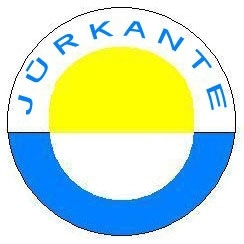 BIEDRĪBA “JŪRKANTE”SABIEDRĪBAS VIRZĪTA VIETĒJĀS ATTĪSTĪBAS STRATĒĢIJA2014 – 2020. gadam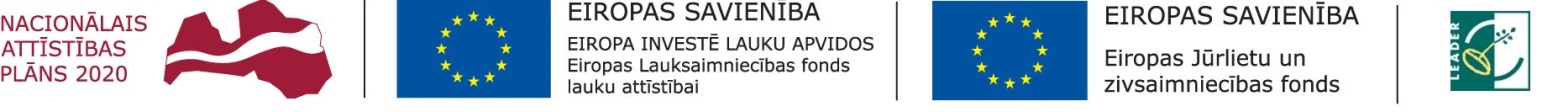 SatursStratēģijas kopsavilkums	3Ievads	6Saskaņotība ar vietējās rīcības grupas darbības teritorijā esošo pašvaldību programmām un sasaiste ar citiem vietējā, reģionālā un nacionālā mēroga attīstības plānošanas dokumentiem	71.	Esošā situācija	91.1	Darbības teritorija	101.1.1	Vispārējs ģeogrāfisks apskats	141.1.2	Sociālekonomisks apskats	151.1.3	VRG darbības teritorijas pamatojums	171.2	Partnerības principa nodrošināšana	181.3	Teritorijas SVID analīze	221.4	Teritorijas attīstības vajadzību identificēšana un potenciāla analīze	261.5	Starp-teritoriālie un starpvalstu sadarbības vajadzības novērtējums	282.	Stratēģiskā daļa	292.1	Vīzija un stratēģiskie mērķi	302.1.1	Starp-teritoriālās un starpvalstu sadarbības mērķi	312.2	Stratēģiskie novērtējuma rādītāji	322.3	Inovatīvo risinājumu identificēšana un atbilstības kritēriji to noteikšanai	333.	Rīcības plāns	343.1	Eiropas Lauksaimniecības fonda lauku attīstībai atbalstītās rīcības	353.2	Eiropas Jūrlietu un zivsaimniecības fonda atbalstītās rīcības.	383.3	Cita ārējā finansējuma nepieciešamība un piesaistīšanas novērtējums	413.4	Rīcības rezultātu rādītāji	414.	Īstenošana un novērtēšana	434.1	Vietējās rīcības grupas informācijas tīklu veidošanas apraksts un sadarbības nodrošināšana ar dažādām tās darbības teritorijā esošajām organizācijām.	444.2	Papildinātības nodrošināšana ar Eiropas Savienības struktūrfondu darbības programmas specifiskajiem atbalsta mērķiem	444.3	Projekta atbilstības kritēriji vietējai attīstības stratēģijai	454.4	Stratēģijas īstenošanas, uzraudzība un novērtēšana	784.5	Stratēģijas īstenošanas organizācija	79Atzinums par projekta atbilstību stratēģijai	835.	Finansējuma sadales plāns	84Pielikumi	86Pielikums Nr. 1	87Stratēģijas kopsavilkumsVRG darbības teritorija:Biedrība “Jūrkante” sabiedrības virzītu vietējās attīstības stratēģiju sagatavojusi un ievieš Salacgrīvas novadā un Limbažu novada trijās administratīvajās teritorijās (Pāle, Viļķene un Skulte). Stratēģija pamatā balstās uz abu teritoriju potenciāla labāku izmantošanu, kā arī sabiedrības aktīvāku iesaisti savas dzīves telpas uzlabošanā.Stratēģijas vīzija, mērķi un rīcības:Vīzija:Vietējās rīcības grupas teritorija nodrošina ikvienam sabiedrības loceklim dzīvot ekonomiski un sociāli aktīvā vidē, kur ikvienam ir nodrošināta iespēja radošai un profesionālai izaugsmei ražošanas jomā un pilsoniskai aktivitātei jebkurā teritorijas ciemā.Stratēģiskie mērķi:M1 Atbalstīt mikro, mazo un vidējo uzņēmējdarbību laukos, kā arī to dažādošanu un tūrisma attīstību teritorijā. Sekmēt vietējās produkcijas noieta tirgu;M3 Vietējo iedzīvotāju sabiedrisko aktivitāšu un brīvā laika pavadīšanas iespēju dažādošana;M4 Sekmēt piekrastes uzņēmējdarbības attīstību;M5 Sekmēt vides resursu vairošanu vai izmantošanu, kā arī klimata pārmaiņu mazināšanu teritorijā.M6 Kultūrvēsturiskā mantojuma saglabāšana.Sabiedrības iesaistes metodes un procedūras, stratēģijas izstrādes gaitas novērtējumsSākotnējais pamatojums stratēģijas izstrādei tika pētīts biedrības pasūtītā pētījumā „Biedrības „Jūrkante” teritorijas attīstības stratēģijas ieviešanas izvērtējums”. Šīs stratēģijas izstrāde tika uzsākta 2015. gada rudenī, kad tika rīkotas iedzīvotāju sanāksmes-diskusijas par jaunā plānošanas perioda nosacījumiem un iespējamām rīcībām:a) Salacgrīvas novada uzņēmēji – 21.09.2015;b) Viļķenes pagasta nevalstiskās organizācijas un citi interesenti – 30.09.2015;c) Tūrisma nozares uzņēmēju tikšanās Ainažos – 06.10.2015;d) Zivsaimniecības pārstāvji un NVO Liepupē – 07.10.2015;f) Diskusijas ar Biedrības biedriem no 01.08.2015.Pamatojoties uz pētījuma rezultātiem un sanāksmēs-diskusijās iegūto informāciju, biedrības koordinatore sāka gatavot stratēģijas dokumentu, konsultējoties ar citām VRG un eksperti Daci Kolesnikovu. Rezultātā tika sagatavota stratēģijas versija publiskajai apspriešanai, kas 15.10.2015. tika publicēta biedrības mājaslapā.Par stratēģijas projektu 23.10.2015. tika rīkota informējoša sanāksme Salacgrīvā.Apspriešanas gaitā biedrība saņēmusi 5 rakstiskus priekšlikumus stratēģijas satura uzlabošanai.Stratēģija apstiprināta 27.10.2015. biedrības valdes sēdē.Rīcības un finansējuma avoti:VRG organizācija un darbības kārtība:Vietējās rīcības grupas teritorija ir izveidojusies, apvienojot sešu pašvaldību teritorijas. Pielikumā iespējams iepazīties ar teritorijas karti, kurā iezīmētas biedrības „Jūrkante” aptverto teritoriju robežas. Biedrības „Jūrkante” veidojošo pašvaldību kopējā teritorija aizņem 1153 km2. Šīs biedrības darbības teritorijā dzīvo 12877 tūkstoši iedzīvotāju. 61 km no biedrības „Jūrkante” teritorijas aizņem Vidzemes jūrmalas piekraste. Plašu teritorijas daļu veido meži (~65% ) un lauksaimniecībā izmantojamā zeme ( ~28% ).Biedrība "Jūrkante” darbojas kopš 2008. gada, un teritorija tiek pārstāvēta valdē pilnībā, jo darbojās princips no katras teritoriālās vienības vismaz viens vai divi pārstāvji. Aktīvas darbības rezultāta „Jūrkantes” biedru skaits ir pārsniedzis 100, no kuriem aktīvi darbojas daudzas nevalstiskās organizācijas, ka arī individuālie biedri.VRG izveidota piejūras teritorijā. Četrās (no sešām) pašvaldību teritoriālajās vienībās atrodas piekrastes zona, kas piesaista tūristus, taču liek uzņemties papildus pienākumus teritorijas sakopšanas un saglabāšanas jomā.IevadsLai nodrošinātu kopīgu (integrētu) skatījumu uz lauku attīstības jautājumu risināšanas iespējām, stratēģijas izstrāde un saskaņošana tika uzticēta biedrībai „Jūrkante”, kura apvieno pārstāvjus no dažādiem lauku un zivju attīstībā iesaistītiem sektoriem:Valsts un pašvaldības;Uzņēmēji;Nevalstiskās organizācijas.Integrētās attīstības stratēģija ir VRG izstrādāts attīstības plāns jeb dokuments, kuram raksturīga integrēta, teritoriāla un izmēģinājuma rakstura pieeja un plaša sabiedrības iesaistīšana lauku un piekrastes attīstības jautājumu risināšanā vietējā līmenī. Stratēģija tiek īstenota vietējo kopienu projektu veidā, izmantojot programmas pieeju – veicamie pasākumi paredzēti stratēģijā.Biedrības „Jūrkante” integrētā attīstības stratēģija (turpmāk tekstā - stratēģija) ir biedrības „Jūrkante” izstrādāts stratēģisks attīstības plāns jeb dokuments, kas balstās uz sociālekonomiskās situācijas un teritorijas vajadzību analīzi. Tas ir saskaņots ar citiem teritorijai saistošiem plānošanas dokumentiem, ietver tās attīstības vīziju, prioritātes, mērķus, paredzētos pasākumus un rīcības. Prioritātes atbilst Eiropas Kopienas politikas ilgtermiņa prioritātēm, tajā skaitā: informācijas sabiedrības, ilgtspējīgas attīstības, nodarbinātības, vienlīdzīgu iespēju un teritoriālās izlīdzināšanas sfērā. Iedzīvotāju un ekspertu diskusijās tika noskaidroti prioritārie priekšnoteikumi lauku un piekrastes teritoriju attīstībai, izanalizētas aktuālākās vajadzības un noteiktas aktivitātes, kuras paredz MK noteikumi “Darbību īstenošana saskaņā ar sabiedrības virzītas vietējās attīstības stratēģiju” un “Sabiedrības virzītas vietējās attīstības stratēģiju īstenošana”.Saskaņotība ar vietējās rīcības grupas darbības teritorijā esošo pašvaldību programmām un sasaiste ar citiem vietējā, reģionālā un nacionālā mēroga attīstības plānošanas dokumentiemŠī stratēģija ir izstrādāta atbilstoši vietējiem, reģionāliem un nacionāliem plānošanas dokumentiem. Stratēģija atbilst Salacgrīvas novada attīstības programmai 2015.-2021. gadam, Limbažu novada attīstības programmai 2011.-2017. gadam, Rīgas plānošanas reģiona attīstības programmai 2014.-2020. gadam, Lauku attīstības programmai 2014.-2020. gadam un Rīcības programmai zivsaimniecības attīstībai 2014.-2020. gadam.Esošā situācijaDarbības teritorijaBiedrības „Jūrkante” teritorija atrodas Latvijas ziemeļdaļā. Tās kopējā platība ir 1153 km2. Biedrības „Jūrkante” teritorija robežojas ar Limbažu, Katvaru, Brīvzemnieku un Vidrižu pagastiem, kā arī ar Alojas novadu un Saulkrastu novadu.Biedrības darbības teritorijā atrodas divas pilsētas - Ainaži (154,1 km2) un Salacgrīva (325,4 km2), 4 vietējie pagasti, no kuriem lielākie ir Viļķene (225,2 km2) un Liepupe (157,9 km2), bet mazākie - Pāle (146,3 km2) un Skulte (144,1 km2). Biedrības „Jūrkante” teritorijai cauri vijas tādas upes kā: Salaca, Korģīte, Svētupe, Jaunupe, Vitrupe un Aģe.Ainaži – klusa Vidzemes jūrmalas mazpilsēta. Ainaži atrodas 113 km no Rīgas un savas teritorijas ziemeļu pusē cieši piekļaujas Igaunijai. Ainaži atrodas ļoti izdevīgā ceļu krustojumā - šeit krustojas automaģistrāle A1 Rīga (Baltezers) un autoceļš P15 Ainaži - Matīši, „Ziemeļu stīga”. Pilsētas nosaukums cēlies no lībiešu vārda „ainagi”- vientuļš. Ainažu vārds pirmoreiz minēts jau 1564. gadā, bet pilsētas statuss iegūts 1926. gadā. Ainažu vēsturē kopš pagājušā gadsimta vidus bijuši uzplaukuma periodi, kas saistījušies ar kuģu būvi, jūrskolu, ostu. Par dažādiem vēstures periodiem Ainažos stāsta ekspozīcijas Ainažu jūrskolas muzejā un Ainažu ugunsdzēsības muzejā.Salacgrīva – atrodas Ziemeļvidzemē, Salacgrīvas novadā, Baltijas jūras krastā. Vietā, kur jūrā ietek viena no Latvijas krāšņākajām upēm - Salaca. Pilsētas tiesības ieguvusi 1928. gadā. Pilsētas ekonomisko attīstību nosaka osta, zvejnieki, zivju pārstrādes uzņēmums, pakalpojumu sfēras uzņēmumi un zemnieku saimniecības. Attālums no Salacgrīvas līdz Rīgai ir 103 km, līdz Limbažiem - 50 km, līdz Valmierai - 95 km. Uz ziemeļiem no Salacgrīvas atrodas Ainažu pilsēta – 13 km attālumā. Salacgrīvas pilsētas platība ir 12,57 km2, bet pagasta teritorijas platība ir 312,83 km2. Salacgrīvas pilsēta atrodas Ziemeļvidzemes biosfēras rezervātā.Skulte – atrodas Limbažu novada dienvidu daļā. Tās teritorija 5,5 km garumā piekļaujas jūrai. Attālums no pagasta centra līdz Rīgai ir 56 km, līdz Limbažiem – 40 km. Pagasta teritoriju šķērso Aģes upe, kurā ietek Mazupīte un Toras upīte. Daļa pagasta teritorijas ietilpst Ziemeļvidzemes biosfēras rezervātā. Pagasta teritorijā atrodas valsts aizsargājamie dabas un kultūrvēsturiskie objekti:  lielais Lauču dižakmens, Skultes pagasta evaņģēliski luteriskā baznīca un Skultes muiža.Liepupe – atrodas Rīgas jūras līča ZA krastā. Teritoriju šķērso starptautiskā trase VIA Baltica. Pagasts atrodas Ziemeļvidzemes biosfēras rezervātā Salacgrīvas novadā.  Pagasts ir savdabīgs ar savu dabas ainavu, vēsturiskajām vietām un ievērojamiem novadniekiem. Vidzemes akmeņainā pludmale ir iecienīta tūristu atpūtas vieta. Pasaulē ir tikai divi Minhauzena muzeji - viens Vācijā, Bodenverdenā, bet otrs - Liepupes pagasta Duntē. Pagasta teritorijā atrodas valsts nozīmes arhitektūras piemineklis - Liepupes muižas komplekss.Viļķene – atrodas Limbažu novada centrālajā daļā, uz ZR no novada centra. Attālums līdz Limbažiem – 15 km, Rīgai – 90 km, ostas pilsētai Salacgrīvai – 30 km. Pagastam ir 2 km gara robeža ar VIA Baltica. Pagasts robežojas ar Pāles, Katvaru, Limbažu pagastu un Salacgrīvas novadu teritorijām. Viļķenē atrodas Baumaņu Kārlim izveidota piemiņas vieta.Pāle – atrodas Limbažu novada vidusdaļā, vairāku ceļu krustpunktā.  No šejienes var nokļūt  uz Limbažiem, Salacgrīvu un Aloju. Attālums līdz novada centram 25 km.
Pagastā ir 2 ciemati - Pāle un Ārciems, kā arī apdzīvotas vietas bijušo pusmuižu teritorijās - Drieliņi un Suceni jeb Būdele. Pa pagasta teritoriju tek līkumotā, gleznaino krastu ieskautā Svētupe un tās pieteka Pērļupīte, uz kuras uzpludināta ūdenskrātuve „Vētras”, kas bagāta ar zivīm un ir iecienīta vieta tūristu vidū. Valsts nozīmes dabas liegums Niedrāju-Pilkas purvs ir  Ziemeļvidzemes biosfēras rezervāta (www.biosfera.lv) daļa. Pāles pamatskola (celta 1935. gadā) ir viens no izcilākajiem trīsdesmito gadu skolu celtniecības paraugiem, kur vēl joprojām pamatizglītību iegūst Pāles pagasta bērni. Iedzīvotāji nodarbojas ar mežizstrādi un lauksaimniecību..1.tab. Biedrības „Jūrkante” ietvertās teritorijas galvenās auto maģistrāles ir autoceļi Ainaži – Salacgrīva - Rīga (VIA BALTICA), Ainaži - Matīši (Ziemeļu stigas). Biedrība “Jūrkante” robežojas ar Igaunijas Republiku.Teritorijā atrodas daudzveidīgi kultūrvēsturiskie mantojumi (Duntē Minhauzena muzeja komplekss, Ainažos „Baltā saule”, Mērniekos Sarkanās klintis pie Salacas, Nēģu tači Salacā un Svētupē, Ainažu Jūrskolas muzejs, Lībiešu upuralas, Randu pļavas, Lauču dižakmens, Liepupes muiža, Ķirbižu meža muzejs, Skultes muiža, piemineklis valsts himnas autoram Baumaņu Kārlim Viļķenē, Tūjas un Ainažu vecie moli, Vidzemes akmeņainā jūrmala). Biedrību „Jūrkante” veidojošo pašvaldību teritorijas vēsturiski ir postījuši daudzie kari, bet cēlusi cilvēku neatlaidība un griba. Biedrības „Jūrkante” darbības teritorija atpazīstama ar savu vadošo lomu lauksaimniecības produkcijas ražošanā (graudkopība, zālāji, zālāju sēklas, pēdējos gados - rapsis) un zivsaimniecībā. Lauksaimniecības pamatnozare ir piena lopkopība, kā arī liellopu gaļas audzēšana, jo šajā teritorijā esošajai augsnei novērojami zemi auglības rādītāji (zemes kvalitātes novērtējums virs 40 ballēm ir Skultes un Viļķenes pagastos, bet pārējās pašvaldībās zemes kvalitātes novērtējums ir zem 30 ballēm). Šobrīd situācija lauksaimniecības jomā ir ļoti nestabila visā Latvijas teritorijā un to izjūt arī lielākās zemnieku saimniecības, kas atrodas biedrības teritorijā, jo piena iepirkuma cenas samazinājums, salīdzinot ar 2014. gadu par 35 - 40%. Tas kavē saimniecību attīstību un dažādošanu. Trūkst iespēju piesaistīt ES naudas, jo bankas nelabprāt kreditē lauksaimniekus šajā krīzes situācijā. Zivsaimniecības nozares attīstību veicina tas, ka biedrības darbības teritorijā atrodas trīs ostas un šīs teritorijas iedzīvotāji jau vēsturiski ir nodarbojušies ar zivju zveju un to apstrādi. Biedrības teritorija stiepjas gar Rīgas jūras līci 61 km garumā no Ainažiem līdz Saulkrastiem. Ainažos 1864. gadā tika atvērta pirmā jūrskola Latvijas teritorijā (tajā tagad atrodas Jūrskolas muzejs). Jūrskolas muzejs glabā īpašu ekspozīciju par vēsturisko dzelzceļa iebrauktuvi jūrā (akmeņu krāvums līdzīgs molam). Salacgrīvas vidusskola ilgus gadus nodrošināja iespēju apgūt kuģa stūrmaņa profesiju, bet nu jau vairākus gadus tas nenotiek. Sadarbības projektu ietvaros ceram atjaunot šo tradīciju. Gar piekrasti padomju laikos bijuši zvejnieku kolhozi „Brīvais Vilnis” (Salacgrīva), „Enkurs” (Kuiviži) un „Zvejnieks” (Skulte). Šodien darbību joprojām turpina a/s “Brīvais vilnis”. Piekrastes teritorijā atrodas daudzas lielākas un mazākas zvejnieku/zemnieku saimniecības un sabiedrības ar ierobežotu atbildību, kas nodarbojas ar piekrastes zveju, kā arī vairāki lielāki uzņēmumi, kas zivis iepērk, uzglabā un pārstrādā (piemēram - SIA „Baņķis”, SIA „Baltijas zivis - 97”). Liekākais zivju apstrādes – pārstrādes uzņēmums ir a/s „Brīvais vilnis”, kas kopumā nodrošina darbu ap 400 strādājošo. Krievijas ieviestā embargo krīze zivsaimniecības sfērā, ko asi izjūt visā piekrastes teritorijā. Biedrības teritorijā atrodas starptautiska automaģistrāle VIA Baltica, kas veicina tūrisma attīstību. Biedrības un uzņēmēji, piesaistot ES struktūrfondu ELFLA un EZF līdzekļus, saņēma atbalstu, lai sakārtotu piekrastes tūrisma infrastruktūru.  Jau vairākus gadus aktīvi darbojas tūrisma uzņēmumi piekrastē – Lauču akmens, Minhauzena muzejs, restaurētā Liepupes muiža, atpūtas vieta “Krimalnieki”, modernizētie atpūtas kompleksi “Klintis”, “Rakari” un “Kapteiņu osta”. Biedrības „Jūrkante” mērķis ir saglabāt tās teritorijā esošās kultūrvēsturiskās vietas un vērtības, aktivizēt vietējos iedzīvotājus kopīgam darbam un motivēt jauniešus atgriezties laukos.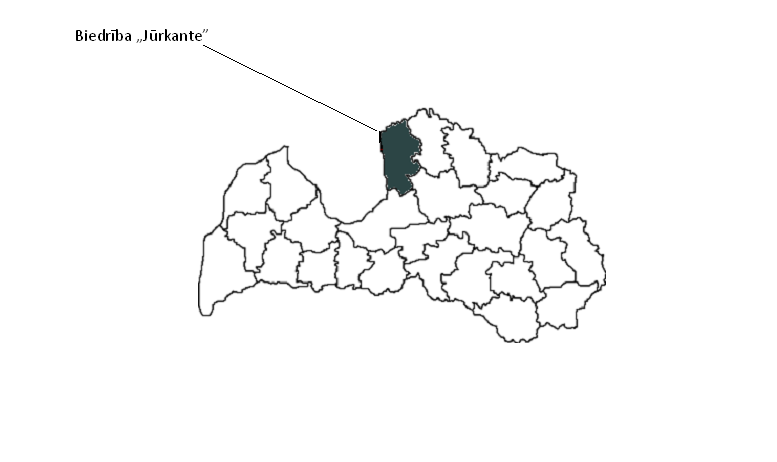 Vispārējs ģeogrāfisks apskatsSociālekonomisks apskatsAugšupejoša sociālā un ekonomiskā attīstība ir galvenais teritorijas izaugsmi veicinošais faktors. Nav iespējama sociālā attīstība bez ekonomiskās attīstības – tieši tāpat kā nav iespējama ekonomiskā attīstība bez sociālās attīstības. Dzīves kvalitātes uzlabošanai un sociālās attīstības uzlabošanai rajonā ir svarīgi veicināt nodarbinātību, sekmēt izglītības un kultūras attīstību, mazināt sociālo atstumtību un nabadzību. VRG darbības teritorijas pamatojumsStratēģijas nepieciešamību galvenokārt nosaka divi faktori, kas tieši un spēcīgi ietekmē izmaiņu procesu partnerības teritorijā – pirmkārt, resursu intensīva izmantošana un otrkārt – iedzīvotāju aizplūšana no laukiem. Šie faktori nosaka nepieciešamību pēc vietējās stratēģijas rīcībām, kuru uzdevums būtu nodrošināt attīstības ilgtspēju un veicināt iedzīvotāju piesaisti lauku teritorijai.Ekonomiskās saites:Kopīga novadiem ir jūras piekraste, kas tiek izmantota tūrisma attīstības veicināšanai – Vidzemes akmeņainās jūrmalas tēls tiek uzturēts dažādos tūrisma produktos gan reģionālajā, gan valsts līmenī, neatkarīgi no administratīvā iedalījuma;Kopīga ekonomikas nozare ir zivsaimniecība, kā arī ostas Salacgrīvā un Skultē;Mežsaimniecības saražotā koksne teritorijā un pārstrāde pie apdzīvotām vietām.Funkcionālās saites:Abos novados ir dažādas kultūras un atpūtas vietas, kuras var izmantot ikviens iedzīvotājs;Teritorijā darbojas dažādas organizācijas, kurās biedri ir no dažādām teritorijas vietām, atbilstoši interesēm, nevis administratīvajam iedalījumam, piemēram, deju kolektīvā Liepupē dejo jaunieši no Skultes, bet iedzīvotāji no Salacgrīvas dodas uz ūdens aerobikas nodarbībām uz Pāli;Tirdzniecības vietas vietējo produktu ražotājiem – Skultes tirgus ir kļuvis par vietu, kur tirgojas arī Salacgrīvas novada un citu teritoriju lauksaimnieki, mājražotāji un citi uzņēmēji, sekmīgi darbojas arī Ainažu mājražotāju tirgus.Fiziskās saites: Piekraste – 55,5 km Salacgrīvas novadā un 5,5 km Limbažu novada Skultes pagastā;Salacas sateces baseins;Veloceliņš EiroVelo13;VIA Baltica (Tallinas šoseja).Vēsturiskās saites:Teritorijai ir kopīga pieredze vietējas nozīmes stratēģijas īstenošanā kopš 2009. gada, kad tika veidota un īstenota iepriekšējā plānošanas perioda stratēģija;Vēsturiski abi novadi bijuši viena rajona teritorija (Limbažu rajons);Senākā vēsturē piekrastes teritorijā dzīvoja Līvu tauta (piekrastē tiek rīkoti pasākumi līvu tradīciju kopšanai arī mūsdienās, piemēram, Uguns nakts rituāls).Partnerības principa nodrošināšanaBiedrībā „Jūrkante” iesaistījušās divas novada domes – Limbažu un Salacgrīvas, kuru teritorijas daļās ir sešas pilsētu un pagastu pārvaldes: Ainaži, Salacgrīva, Skulte, Liepupe, Pāle un Viļķene, to vidū jau agrāk noritējusi savstarpēja sadarbība bijušajā Limbažu rajona veikto aktivitāšu ietvaros.Biedrības „Jūrkante” kopējā teritorija aizņem 1153 km2. Plašu teritorijas daļu veido meži (~65% ) un lauksaimniecībā izmantojamā zeme ( ~28% ). 61 km no biedrības „Jūrkante” teritorijas aizņem Vidzemes jūrmalas piekraste. Biedrības darbības teritorijā dzīvo 12877 tūkstoši iedzīvotāju.Partnerības, kur iesaistījušās pašvaldības, uzņēmumi un nevalstiskās organizācijas, ir veiksmīgs un mūsdienīgs risinājums attīstības jautājumu plānošanā un realizācijā. Aktīvie iedzīvotāji un dažāda līmeņa nozaru organizācijas tiek iesaistītas kopīgā procesā, lai spriestu par dzīves kvalitātes paaugstināšanas jautājumiem, risinātu sociālās problēmas, veicinātu jaunu darba vietu izveidi laukos, rūpētos par sakoptu sadzīves vidi un palielinātu piedāvāto pakalpojumu klāstu lauku teritorijās. Partnerībām nepieciešams saskatīt jaunas pieejas un iespējas, apvienot esošos un potenciālos resursus, lai rastu risinājumu lauku teritoriju attīstībai, dažāda finansējuma piesaistei lauku attīstības veicināšanai. Partnerības struktūra:Saskaņā ar biedrības „Jūrkante” statūtiem:(Statūtos veiktas izmaiņas 2018. gada 13. aprīļa biedru pilnsapulce ) Biedrības lēmējinstitūcija ir Padome, kura sastāv no 15 padomes locekļiem, kuri, ievērojot partnerības principus, pārstāv valsts un pašvaldību, uzņēmējdarbības, kā arī nevalstisko sektoru. Padome pati sadala pienākumus Padomes locekļu starpā.Sapulce ievēl padomi uz 3 gadiem. Padomes locekļi no savs vidus ievēl Padomes priekšsēdētāju, Padomes priekšsēdētāja vietnieku uz Padomes  vēlēšanas termiņu. Padome ir lemttiesīga, ja sēdē piedalās vairāk nekā puse no visiem Padomes locekļiem.Padome pieņem lēmumus atbilstoši klātesošo padomes locekļu balsu vairākumam.Vienāda balsu skaita gadījumā izšķirošā ir Padomes priekšsēdētāja balss.Padomes locekli, pēc priekšsēdētāja vai septiņu  Padomes  locekļu rakstiska ierosinājuma, var izslēgt no  Padomes , ja tas pārkāpj statūtus, sistemātiski neveic uzticētos pienākumus vai ar savu darbu kavē Padomes  mērķu un uzdevumu sasniegšanu.Padomes sēdes ir atklātas, taču atsevišķu lēmumu pieņemšana var notikt aizklāti, ja to pieprasa puse klātesošo Padomes locekļu. Padome:Lemj jautājumus par mērķprogrammu veidošanu un finanšu resursu racionālu izlietošanu.Nodrošina Sapulču lēmumu izpildi.Izstrādā un apstiprina Biedrības stratēģijas.Balstoties uz Biedrības izstrādāto stratēģiju un to īstenošanai piesaistīto resursu fondu, padome izvērtē projektu iesniegumus, pieņem lēmumus par projektu iesniegumu apstiprināšanu vai par atteikumu piešķirt finansējumu projektu īstenošanai.Nodrošina resursu fonda izlietojuma monitoringu, izstrādā ziņojumu par fonda līdzekļu izlietojumu un sasniegtajiem rezultātiem.Nodrošina teritorijas interešu aizstāvību un lobēšanu reģionāla un nacionāla līmeņa institūcijās.Apstiprina Biedrības darbības plānu un budžetu.Izvērtē priekšlikumus par izmaiņām Biedrības darbībā.Uzņem biedrības biedrus.Pēc nepieciešamības organizē darba grupu darbu.Ievēl valdi un nosaka viņa/viņas atlīdzību, kā arī lemj par valdes atsaukšanu.Sagatavo Sapulcei atskaites par Padomes darbību.Veic citus Biedrības darbībai nepieciešamos pasākumus.Padomes locekļi pilda savus pienākumus bez atlīdzības, bet par atsevišķu uzdevumu veikšanu valde var noteikt samērīgu atlīdzību vai segt ar uzdevumu izpildi saistītus izdevumus.Padomes priekšsēdētājs tiek atstādināts no amata, ja uzticības balsojumā par to ir nobalsojusi puse Padome locekļu.Padomes priekšsēdētājs vada padomes sēdes.Teritoriālā pārstāvniecībaVRG darbības teritorija ietver 2 novadu teritorijas (Salacgrīvas novads, un daļu no Limbažu novada). Kopumā teritorijā ir 8 administratīvas vienības - Ainažu, Pāles, Viļķenes, Salacgrīvas, Liepupes un Skultes pagasti, kā arī Salacgrīvas un Ainažu pilsētas.Biedrība "Jūrkante” darbojas kopš 2008. gada, un teritorija tiek pārstāvēta valdē pilnībā, jo darbojās princips no katras teritoriālās vienības vismaz viens vai divi pārstāvji. Aktīvas darbības rezultāta „Jūrkantes” biedru skaits ir pārsniedzis 100, no kuriem aktīvi darbojas daudzas nevalstiskās organizācijas, ka arī individuālie biedri. 2015. gada pilnsapulcē piedalījās vairāk nekā 80 biedrības biedru un dažādu organizāciju pārstāvji. Biedrība „Jūrkante” ir kļuvusi atpazīstama ne tikai savas darbības teritorijā, bet arī ārpus tās.Neskatoties uz dažādo biedru skaitu, biedrības  padomē 15 cilvēku sastāvā tiek nodrošināts pārstāvniecības līdzsvars no abiem novadiem un dažādām nozarēm. Padomē ir 5 zivsaimniecības nozares pārstāvji, 5 pašvaldību pārstāvji, kā arī sieviešu organizācijas pārstāvji, jauniešu interešu un uzņēmēju interešu pārstāvji.Ekonomiskā pārstāvniecībaBiedrības padomē ir pārstāvētas būtiskākās ekonomikas nozares no abiem novadiem – tūrisma uzņēmēji, lauksaimnieki, zivsaimniecības nozares pārstāvji, kā arī pakalpojumu sniedzēji un ražotāji.Teritorijas SVID analīzePēc primāro un sekundāro datu analīzes, izveidota sekojoša stipro un vājo pušu, iespēju un draudu izvērtēšanas tabula (SVID analīze), kurā apkopota teritoriju raksturojošā informācija.Teritorijas attīstības vajadzību identificēšana un potenciāla analīzeLai stiprinātu vietējo ekonomiku un uzņēmējdarbības dažādību, nepieciešams veicināt cilvēkos interesi pievērsties uzņēmējdarbībai, mājražošanai un mājamatniecībai, lauku ekonomikas dažādošanai, pakalpojumu pieejamības nodrošināšanai, sadarbības un īso piegādes ķēžu veidošanai, kā arī jaunu vietējās produkcijas realizācijas vietu izveidei vai labiekārtošanai (t.sk. ārpus VRG darbības teritorijas), lauku tūrisma attīstībai, piedāvājot iespēju arī apgūt jaunas vai papildus zināšanas un prasmes, uzlabojot atbalsta saņēmēja uzņēmējdarbības spējas un iemaņas par produktu ražošanu un pārstrādi, par iekļūšanu tirgū, par tirgus izpētes nepieciešamību, par pārdošanas prasmēm u.c. prasmēm atbilstoši plānotajai nodarbei, līdz ar to sekmējot vietējo resursu maksimālu un produktīvu izmantošanu, radot pēc iespējas augstāku pievienoto vērtību un gala rezultātā ļaujot iedzīvotājiem parūpēties pašiem par sevi, par savām ģimenēm un par savas teritorijas attīstību.Lai veicinātu sabiedrības līdzatbildību kvalitatīvas dzīves telpas radīšanā, nepieciešams iesaistīt iedzīvotājus teritorijas, t.sk., dabas un kultūras objektu sakārtošanā pakalpojumu pieejamībai, kvalitātei un sasniedzamībai, kā arī maza apjoma infrastruktūras radīšanā vai attīstībā sabiedrisko aktivitāšu dažādošanai, kas uzlabo lauku dzīves telpu un padara to draudzīgāku un pievilcīgāku gan vietējiem iedzīvotājiem, īpaši ģimenēm, gan teritorijas apmeklētājiem.Lauku teritorijās nozīmīgai iedzīvotāju migrācijai uz attīstības centriem vai ārpus valsts robežām, ir raksturīga sociālā un cilvēkkapitāla samazināšanās, kas apdraud līdzsvarotas vietējās attīstības iespējas un samazina lauku iedzīvotāju drošumspēju. Diemžēl lauku teritorijās palielinās tādu iedzīvotāju grupu īpatsvars, kuri dažādu iemeslu dēļ neiesaistās vietējās sabiedrības ekonomiskajā un sociālajā dzīvē, bet ir atkarīgi no valsts un pašvaldības sniegtajiem pabalstiem. Tāpēc, lai nodrošinātu visiem vietējās teritorijas iedzīvotājiem līdzvērtīgas iespējas piedalīties savas dzīves vides un vietējās teritorijas uzlabošanā un attīstībā, nepieciešams arī sociālās aprūpes pakalpojumu sniegšanas vietas un sociāli maznodrošinātās personas nodrošināt ar iespēju iesaistīties ikdienas dzīves dažādošanā un pilnveidošanā.Ņemot vērā iepriekš, minētos statistikas datus, teritorijas izvērtēšanas dokumentus un teritorijas SVID analīzi, kā arī analizētos dažāda līmeņa plānošanas dokumentus, secināms, ka būtiskākās teritorijas attīstības vajadzības ir:a) Sociālā attīstība:Apdzīvotu vietu attīstība, kas balstās uz vietējās kopienas spējām un vajadzībām, kā arī dažādu interešu grupu atbalsts kopīgai darbībai un piederības sajūtas veicināšanai;b) Ekonomiskā attīstība:Esošo uzņēmējdarbības nozaru stiprināšana, it sevišķi zivsaimniecības un tūrisma nozares, kā arī jaunu uzņēmumu veidošanas atbalsts, tai skaitā jauniešu uzņēmējdarbības veicināšana;c) Ilgtspējīga attīstība:Dabas un vēsturiskā mantojuma saglabāšana, kas veicina ne tikai cieņpilnu objektu saglabāšanu, bet veicina arī rekreācijas un kultūras pakalpojumu pieejamību vietējiem iedzīvotājiem un uzņēmējdarbības attīstību kopumā;d) Integrēta attīstība:Būtiski ir teritorijas attīstību balstīt uz pieredzēm un praksēm, kas jau ir izmēģinātas un pierādījušas sevi citās valstīs un teritorijās, kā arī atrasties pastāvīgā izglītības (inovāciju) procesā, tādā veidā pastiprinot vietas potenciāla efektīvāku izmantošanu. Tai pašā laikā vienotu pakalpojumu un piedāvājumu radīšana vairākās teritorijās vai pat valstīs, var radīt lielāku ekonomisko ieguvumu kā autonomai teritorijai.Starp-teritoriālie un starpvalstu sadarbības vajadzības novērtējumsBiedrība “Jūrkante” iepriekšējā periodā īstenoja vienu starptautisku projektu kopā ar Cēsu partnerību un Lietuvas VRG par Seno amatu prasmju popularizēšanu. Iepriekšējā periodā kopā ar Igaunijas kolēģiem tika sagatavots un iesniegts projekts par piekrastes tūrisma aktivizēšanu. Diemžēl partneru dēļ projekts netika īstenots. Arī nākamajā periodā ir nepieciešams turpināt sadarbību un veidot jaunas sadarbības saites gan Latvijā, gan arī ārvalstīs, lai īstenotu teritorijai nepieciešamus projektus.Būtiska loma tūrisma nozares attīstībai ir esošā tūrisma nozares uzņēmumu un pašvaldību klastera “Saviļņojošā Vidzeme” darbība, tādēļ arī VRG līmenī būtu lietderīgi sadarboties ar VRG “Sernikon”, kas nodrošinātu, koordinētu un vienotu tūrisma nozares attīstības veicināšanu visā Vidzemes piekrastē.Zivsaimniecības nozares attīstībai – pieredžu apmaiņai un kopīgai produktu virzīšanai tirgū – būtu nepieciešams turpināt sadarbību ar Somijas ZVRG Eastern Finnish Local Action Group, kā arī citu valstu Zviedrija, Igaunija, Lietuvā, Vācijā un Dānijā rīcības grupām, kuru darbības teritorijās tiek ražoti produkti, kas ieguvuši Eiropas Savienības Ģeogrāfiskās izcelsmes aizsardzības zīmi.Savukārt kopienu un ciemu attīstībai būtu vēlams turpināt iesākto sadarbību ar Lietuvas VRG Prienuvietos veiklos grupe un Igaunijas VRG Mulgimaa Arenduskoda.Stratēģiskā daļaVīzija un stratēģiskie mērķiVīzija:Vietējās rīcības grupas teritorija nodrošina ikvienam sabiedrības loceklim iespēju dzīvot ekonomiski un sociāli aktīvā vidē, kur ikvienam ir iespēja radošai un profesionālai izaugsmei ražošanas jomā, kā arī pilsoniskai aktivitātei jebkurā teritorijas ciemā.Mērķis :Biedrības „Jūrkante” mērķis, īstenojot 2014-2020. gada Stratēģiju, būs balstīts uz uzņēmēju un citu lauku iedzīvotāju uzņēmējdarbības vides uzlabošanu, inovāciju un sabiedrības labklājības celšanu. CILVĒKS Latvijas laukos. 1. Ekonomiski aktīva vide – ir vide, kur ikvienam, kurš nolēmis uzsākt savu uzņēmējdarbību ir radīti atbalsta instrumenti ideju pārvēršanai uzņēmējdarbībā;2. Sociāli aktīva vide – ir vide, kurā ikvienam ir iespēja justies droši, kur nodrošināti visi nepieciešamie pakalpojumi kvalitatīvai dzīves telpas izmantošanai 3. Radoša un profesionāla izaugsme ražošanas jomā – ikvienam ir iespēja pavadīt brīvo laiku atbilstoši savām interesēm un spējām, kā arī iespēja papildināt savas zināšanas un prasmes visa mūža garumā, koncentrējot resursus uz nozares attīstību;4. Pilsoniska aktivitāte jebkurā ciemata teritorijā – ikvienam ir prasmes un iespējas izteikt savu viedokli, ietekmēt lēmumu pieņemšanu sabiedrības interesēs, kas pārsvarā koncentrēta uz teritorijas mazāko vienību – ciemu.Stratēģiskie mērķi:1. Veicināt sabiedrības iesaisti vietējās ekonomikas stiprināšanas iniciatīvās, tādā veidā radot jaunas vērtības vietējā teritorijā, produktīvāk izmantojot vietējos resursus, sekmējot sadarbību un vietējo patēriņu, attīstot jaunus uzņēmējdarbības modeļus, kas paaugstina lauku teritoriju dzīves kvalitāti, konkurētspēju un vietējās teritorijas sociālekonomisko attīstību;2. Veicināt sabiedrības iesaisti vietējā dabas, fiziskā, sociālā, cilvēkkapitāla stiprināšanā un kultūras kapitāla stratēģiskās un ilgtspējīgās izmantošanas un attīstības iniciatīvās, tādā veidā paaugstinot lauku iedzīvotāju drošumspēju, vietas potenciālu un pievilcību, kas var kļūt par priekšnosacījumu jaunu integrētu tūrisma, kultūras, veselības un citu saistītu pakalpojumu un produktu piedāvājuma attīstībai.Vietējās Rīcība Grupas teritorijas stratēģiskie mērķi 2014.- 2020. gadam: M1 Atbalstīt mikro, mazo un vidējo uzņēmējdarbību, kā arī to dažādošanu un tūrisma attīstību teritorijā;  Sekmēt vietējās produkcijas noietu tirgū;M3 Vietējo iedzīvotāju sabiedrisko aktivitāšu un brīvā laika pavadīšanas iespēju dažādošana;M4 Sekmēt piekrastes uzņēmējdarbības attīstību;M5Sekmēt vides resursu vairošanu vai izmantošanu, kā arī klimata pārmaiņu mazināšanu teritorijā;M6 Kultūrvēsturiskā mantojuma saglabāšana.Starp-teritoriālās un starpvalstu sadarbības mērķiStarp-teritoriālā sadarbība veicināma šādu stratēģisko mērķu sasniegšanai:a) Vienotu tūrisma pakalpojumu radīšana Vidzemes piekrastē;b) Bērnu un jauniešu uzņēmības attīstība un veicināšana;c) Zvejniecības kā dzīvesveida un vēsturiska amata popularizēšana.Starptautiskā sadarbība veicināma šādu stratēģisko mērķu sasniegšanai:a) Ciemu kopienu attīstība un sabiedrības iesaiste savas dzīves telpas veidošanā;b) Vienots tūrisma piedāvājums Baltijas jūras reģionā;c) Ģeogrāfiski aizsargājamo produktu un zivsaimniecības produktu vienotapopularizēšana.d) BIO ekonomikas nozares attīstības veicināšana biedrības uzņēmēju vidē Stratēģiskie novērtējuma rādītāji2.2.tab. Inovatīvo risinājumu identificēšana un atbilstības kritēriji to noteikšanaiEkonomikas ministrijas skaidrojums terminam inovācija ir sekojošs - Latvijā pieņemtā inovācijas definīcija - „Inovācija ir process, kurā jaunas zinātniskās, tehniskās, sociālās, kultūras vai citas jomas idejas, izstrādnes un tehnoloģijas tiek īstenotas tirgū pieprasītā un konkurētspējīgā produktā vai pakalpojumā.”/www.em.gov.lv/Inovatīvs risinājums stratēģijas ietvaros, par kuru tiek piešķirta papildus atbalsta intensitāte un/vai piešķirts augstākais punktu skaits projektu vērtēšanā, tiek uzskatīts projekts jeb aktivitāte, kura ietvaros paredzēts attīstīt vietējās rīcības grupas darbības teritorijā līdz šim nebijušu jaunu vai būtiski uzlabotu produktu, pakalpojumu vai metodes. Saskaņā ar Ekonomiskās sadarbības un attīstības organizācijas (OECD) pieņemto definīciju, inovācija tiek iedalīta:1) Produkta inovācija ietver jaunas vai ievērojami uzlabotas preces vai pakalpojumus, nozīmē būtiskus uzlabojumus tehniskajā specifikācijā, dažādās komponentēs un materiālos, pastāvošajās programmatūrās, lietotājdraudzīgumu vai citas funkcionālās īpašības.2) Procesa inovācija ietver jaunas vai ievērojami uzlabotas ražošanas vai piegādes metodes, nozīmē būtiskas izmaiņas tehnoloģijās, iekārtās un/vai programmatūrā.3) Mārketinga inovācija ietver jaunas mārketinga metodes, t.sk. būtisku izmaiņu veikšanu ne tikai ražojumu dizainā vai iepakojumā, bet arī produktu izplatīšanā, produktu izvietošanā vai izmaiņas cenu politikāProjekts uzskatāms par inovatīvu un saņemt līdz EJZF 70% līdzfinansējumu, ja vērtēšanas posmā ir ieguvis vismaz  četrus punktus un inovācija ir VRG teritorijas līmeni. Rīcības plānsEiropas Lauksaimniecības fonda lauku attīstībai atbalstītās rīcībasRīcība ELFLA Nr.1 Uzņēmējdarbības dažādošana, attīstība un uzlabošana. Atbilstība Lauku attīstības programmai:Jaunu produktu un pakalpojumu radīšana, esošo produktu un pakalpojumu attīstīšana, to realizēšana tirgū un kvalitatīvu darba apstākļu radīšana;Lauksaimniecības produktu pārstrāde, to realizēšana tirgū un kvalitatīvu darba apstākļu radīšana;Darbinieku produktivitātes kāpināšana.Pašu saražotās produkcijas iepakošana, to realizēšana tirgū un kvalitatīvu darba apstākļu radīšana;Vides radīšana vai labiekārtošana, kurā tiek realizēta vietējā produkcija, un jaunu realizācijas veidu īstenošana.Darbības apraksts:Rīcībā plānotās darbības ietvaros paredzēts atbalstīt jaunu tūrisma pakalpojumu attīstību un esošo uzlabošanu, tāpat jaunas uzņēmējdarbības veidošanu un esošās attīstību ražošanas nozarēs un jaunu (neesošu) pakalpojumu vietējiem iedzīvotājiem izveidē, paredzot ieguldījumus gan būvniecībā, gan aprīkojumā, personāla kvalifikācijas paaugstināšanā. Teritorijā atbalstīt inovatīvu iepakošanas iekārtu iegādi, tirdzniecības vietu izveidošanu, kā arī citu veidu vietējās produkcijas tirgus noieta sekmēšanu. Gadījumā, ja plānots projektu īstenot pilsētā, kurā ir vairāk nekā 15000 iedzīvotāju, tad vadās pēc atbilstoši spēkā esošajiem MK Noteikumiem Nr.125 “Valsts un Eiropas Savienības atbalsta piešķiršanas kārtība sabiedrības virzītas vietējās attīstības stratēģiju sagatavošanai un īstenošanai”. Tirgus interneta vides izveidi. Rīcība ELFLA Nr.3 “Dzīves vides sakārtošana, brīvā laika pavadīšana un dabas resursu efektīva izmantošana”Atbilstība Lauku attīstības programmai:Sabiedrisko aktivitāšu (ieskaitot apmācību un interešu klubus, sociālās aprūpes vietas, kultūras, vides aizsardzības, sporta un citas brīvā laika pavadīšanas aktivitātes) dažādošana vietējiem iedzīvotājiem;Vietējās teritorijas, ieskaitot dabas objektu, sakārtošana pakalpojumu pieejamībai, kvalitātei un sasniedzamībai.Darbības apraksts:Rīcībā plānotās darbības ietvaros tiks atbalstītas projektu idejas sabiedrisko aktivitāšu, mūžizglītības un sociālo pakalpojumu attīstībai, kā arī infrastruktūras izveidei vai attīstībai sabiedrisko aktivitāšu dažādošanai, kas uzlabo lauku dzīves telpu un padara to draudzīgu un pievilcīgu vietējiem iedzīvotājiem, kuras nepieciešamība ir apstiprināta ar apdzīvotās vietas iedzīvotāju vajadzību apzināšanu. Rīcība ELFLA Nr.4 „Vēsturiskā kultūras mantojuma saglabāšana”Atbilstība Lauku attīstības programmai:Vēsturisko kultūras objektu sakārtošana pakalpojumu pieejamībai, kvalitātei un sasniedzamībai. Darbības apraksts:Rīcībā plānotās darbības ietvaros paredzēts atbalstīt biedrības teritorijas apdzīvoto kultūrvēsturisko mantojumu infrastruktūru, kuras nepieciešamība ir apstiprināta ar apdzīvotās vietas iedzīvotāju vajadzību apzināšanu (ciema vai apkaimes līmenī). Priekšroka šīs rīcības ietvaros tiks dota projektiem, kas papildina uzņēmējdarbības vajadzības tūrisma nozarē, kā arī vērstas uz materiālā vai nemateriālā kultūrvēsturiskā mantojuma saglabāšanu un popularizēšanu (muzeji, muižas, pilis).Eiropas Lauksaimniecības fonda lauku attīstība Rīcības plāns 2015.-2020.gadam LAP 2014.-2020.gadam apakšpasākumā “Darbību īstenošana saskaņā ar sabiedrības virzītas vietējās attīstības stratēģiju”Eiropas Jūrlietu un zivsaimniecības fonda atbalstītās rīcības. Rīcība EJZF Nr.1 “Zivsaimniecības uzņēmumu attīstība, uzņēmējdarbības dažādošana un sezonalitātes mazināšana”Atbilstība Rīcības programmai: Pievienotās vērtības veidošana un inovācijas veicināšana visos zvejas un akvakultūras produktu piegādes posmos; Ekonomiskās izaugsmes veicināšana, darbību dažādošana zivsaimniecības nozarē un citās jūras ekonomikas nozarēs.Plānotās darbības:Rīcībā plānotās darbības ietvaros paredzēts atbalstīt VRG darbības teritorijā strādājošos un jaunos zivsaimniecības uzņēmumus, sniedzot atbalstu esošās saimnieciskās darbības dažādošanai un uzlabošanai – tai skaitā ražošanas procesa uzlabošanai, tirdzniecības veicināšanai. Īpaši atbalstot uzņēmējdarbības dažādošanu zvejniecības nozares sezonalitātes ietekmes mazināšanai. Jaunu inovatīvu pakalpojumu un produktu  radīšana. Projekti, kas veicinātu jūras ekonomikas nozares attīstību piekrastē.Rīcība EJZF Nr.2 “Atbalsts vides resursu vairošanai un klimata pārmaiņu mazināšanai teritorijā”Atbilstība Rīcības programmai: Vides resursu vairošana vai izmantošana, kā arī klimata pārmaiņu mazināšanaPlānotās darbības:Rīcībā plānotās darbības ietvaros tiks atbalstīta uzņēmējdarbības
veicināšana VRG teritorijā, kā arī Sabiedriskā labuma projekti. Tiks atbalstītas projektu idejas, kas mazina ietekmi uz vidi un klimatu pārmaiņām, kā arī uzlabo vides resursu vairošanu vai izmantošanu. Rīcība EJZF Nr.3 “Zivsaimniecības teritoriju un kultūras mantojuma infrastruktūras attīstībai”Atbilstība Rīcības programmai: Zvejas vai jūras kultūras mantojuma izmantošanas veicināšanaPlānotās darbības:Rīcībā plānotās darbības ietvaros paredzēts atbalstīt partnerības teritorijas no zivsaimniecības nozares atkarīgo apdzīvoto vietu publisko infrastruktūru, kuras nepieciešamība ir apstiprināta ar apdzīvotās vietas iedzīvotāju vajadzību apzināšanu, ko projekta iesniedzējs dokumentāli pierāda (ciema vai apkaimes līmenī).Rīcības plāns 2015.-2020.gadam Rīcības programmas zivsaimniecības attīstībai 2014.-2020.gadam pasākumā “Sabiedrības virzītas vietējās attīstības stratēģiju īstenošana”Cita ārējā finansējuma nepieciešamība un piesaistīšanas novērtējumsBiedrība "Jūrkante” aktīvi strādā pie visa veida vietējo iedzīvotāju aktivizēšanas un pēc Pētījuma rezultātiem esam secinājuši, ka, lai īstenotu ELFLA un EJZF mērķus, nepieciešams piesaistīt iespējas segt izdevumus, kas saistīti ar stratēģijas mērķu sasniegšanu, no citiem finanšu resursiem:1. Uzņēmējdarbības uzsācēju atbalsta sistēmas izveide un uzņēmējdarbības uzsākšanastelpu izveide;2. Zivsaimniecības nozarei nepieciešamās izglītības programmas izstrāde un ieviešana;3. Vidzemes piekrastes tūrisma pakalpojumu apvienošana vienotā piedāvājumā, tai skaitā vienota velotūrisma piedāvājuma izstrāde gar Baltijas jūras piekrasti;4. Vietējā produkta noieta tirgus veicināšana (nacionālais produkts, piemēram, nēģi un reņģes).Lai veicinātu šīs aktivitātes, stratēģijas veidošanas laikā jau notiek sarunas, lai iesaistītos Latvijas - Igaunijas pārrobežu projektā, lai izmantotu darbības programmu "Izaugsme un nodarbinātība", CentrālBaltijas pārrobežu sadarbības programmas un citas iespējas.Rīcības rezultātu rādītājiEiropas Lauksaimniecības fonds.3.tab.Eiropas Jūrlietu un Zivsaimniecības fonds.4.tab.Īstenošana un novērtēšanaVietējās rīcības grupas informācijas tīklu veidošanas apraksts un sadarbības nodrošināšana ar dažādām tās darbības teritorijā esošajām organizācijām.VRG savai informācijas ikdienas izplatīšanai izmanto šādus informācijas sniegšanas kanālus:Biedrības mājaslapas www.jurkante.lv, kurā regulāri tiek izvietota informācija par biedrības aktualitātēm, kā arī stratēģiju, projekta konkursiem un stratēģijas ietvaros īstenotiem projektiem;Lai sasniegtu pēc iespējas plašāku sabiedrības daļu, svarīgākā informācija tiek publicēta VRG teritorijā esošajā pašvaldību mājaslapās – www.salacgriva.lv un www.limbazi.lv, pašvaldību informatīvajos izdevumos “Salacgrīvas novada ziņas” un “Limbažu novada ziņas”, laikrakstā “Auseklis”, kā arī Vidzemes TV. Divas reizes gadā tiek izdota biedrības “Jūrkante” informatīvā avīze.Papildinātības nodrošināšana ar Eiropas Savienības struktūrfondu darbības programmas specifiskajiem atbalsta mērķiemKonkrētajā VRG teritorijā Stratēģijas ietvaros potenciāliem projektu iesniedzējiem ir iespējas īstenot projektus sinerģijā ar šādiem Eiropas Savienības struktūrfondu mērķiem:1. SAM 5.5.1. Saglabāt, aizsargāt un attīstīt nozīmīgu kultūras un dabas mantojumu, kāarī attīstīt ar to saistītos pakalpojumus. Rīcības EJZF3 “Zivsaimniecības teritoriju un kultūras mantojuma infrastruktūras attīstībai” ietvaros ir iespējama papildinoša projektu īstenošana.2. SAM 5.4.1. Saglabāt un atjaunot bioloģisko daudzveidību un aizsargāt ekosistēmasRīcības EJZF2 “Atbalsts vides resursu vairošanai un klimata pārmaiņu mazināšanai teritorijā”ietvaros ir iespējama papildinoša projektu īstenošana.3. SAM 3.1.1. Sekmēt MVK (mikro, mazie un vidējie komersanti) izveidi un attīstību, īpaši apstrādes rūpniecībā un RIS3 (viedās specializācijas stratēģija) prioritārajās nozarēs. Rīcības ELFLA1 “Uzņēmumu radīšana un attīstība” un Rīcības EJZF1 “Zivsaimniecības uzņēmumu attīstība, uzņēmējdarbības dažādošana un sezonalitātes mazināšana” ietvaros ir iespējama papildinoša projektu īstenošana.Projekta atbilstības kritēriji vietējai attīstības stratēģijaiAtbilstoši katram vērtēšanas kritērijam, kas nosaka projekta atbilstību attīstības stratēģijai, piešķir noteiktu punktu skaitu no 0 līdz 2 (0 = “neatbilst”, 1 = “apmierinoši”, 1,5 = “labi”, 2 = “ļoti labi”,  atsevišķos kritērijos pieļauj soli 0,5). Vērtēšanas kritēriji „Vietējās attīstības stratēģijas ietvaros 2014. -2020. gadam pasākuma1.Projektu vērtēšanas secībaProjektu vērtēšanu nodrošina biedrības “Jūrkante” padomes izveidota Projektu vērtēšanas komisija, kura darbojas uz biedrības padomes apstiprināta nolikuma pamata. Vērtēšanas komisijas locekļi pirms projektu vērtēšanas uzsākšanas aizpilda interešu konflikta neesamības deklarāciju. Ja Kāds komisijas loceklis ir konstatējis interešu konflikta esamību, tad viņš nepiedalās visu projektu pieteikumu vērtēšanā, kas iesniegti konkrētajā rīcībā, konkrētajā projektu pieņemšanas kārtā.Projektu vērtēšana paskaidrota Sabiedrības virzītas vietējās attīstības stratēģijas 4.3. punktā. Pretendentam aizpildot veidlapu “pašnovērtējums” pēc MK noteikumu Nr. 605 33.11 punkta prasībām EJZF  fonda sadaļās pie punktu pamatojuma ir jānorāda katra kritērijā atbilstošais punktu skaits un pamatojums par punktu skaitu atbilstību Pretendentam aizpildot veidlapu “pašnovērtējums” pēc MK noteikumu Nr. 590  43,9  un 44,9 punkta prasībām ELFLA fonda sadaļās pie punktu pamatojuma ir jānorāda katra kritērijā atbilstošais punktu skaits un pamatojums par punktu skaitu atbilstību Kritēriju piemērošanas metodika2.1. Projektu vērtēšanas kritēriji sagrupēti sekojoši: 1. Projekta atbilstība SVVA stratēģijai un norādītājai rīcībai.2. Vispārējie kritēriji. 3. Vērtēšanas kritēriji vienādu punktu gadījumā. ELFLA projektu vērtēšana M1/ 1.RĪCĪBA Uzņēmējdarbības dažādošana, attīstība un uzlabošana Pozitīvu lēmumu par projekta atbilstību sabiedrības virzītai vietējās attīstības stratēģijai sniedz tiem projektiem, kuri ir ieguvuši vismaz 10 punktus.M3 / 1.RĪCĪBA “Dzīves vides sakārtošana, brīvā laika pavadīšana un dabas resursu efektīva izmantošana”M3 / 2.RĪCĪBA “Vēsturiskā kultūras mantojuma saglabāšana”Pozitīvu lēmumupar projekta atbilstību sabiedrības virzītai vietējās attīstības stratēģijai sniedz tiem projektiem, kuri ir ieguvuši vismaz 10 punktus.EJZF projektu vērtēšanas kritēriji: M4/ 1.RĪCĪBA “Zivsaimniecības uzņēmumu attīstība, dažādošana un sezonalitātes mazināšana”M5/ 2.RĪCĪBA “Atbalsts vides resursu vairošanai un klimata pārmaiņu mazināšanai teritorijā”Pozitīvu atzinumu par projekta atbilstību sabiedrības virzītai vietējās attīstības stratēģijai sniedz tiem projektiem, kuri ir ieguvuši vismaz 8 punktus.M6/ 3.RĪCĪBA “Zivsaimniecības teritoriju un kultūras mantojuma infrastruktūras attīstībai”Pozitīvu atzinumu par projekta atbilstību sabiedrības virzītai vietējās attīstības stratēģijai sniedz tiem projektiem, kuri ir ieguvuši vismaz 8 punktus.Vērtēšanas komisijai ir tiesības pieprasīt papildus skaidrojošu informāciju no Pretendenta, kas ir nepieciešama kritēriju izvērtēšanai un punktu piešķiršanai Pretendentam ir jāsniedz pieprasītā informācija ne vēlāk, kā 5 darba dienu laikā no attiecīgā pieprasījuma saņemšanas. Skaidrojuma nesaņemšanas gadījumā vērtēšanas komisija piešķir punktus balstoties uz to informāciju, kas ir minēta projekta iesniegumā un pievienota pie projekta iesnieguma.. Atbilstoši MK noteikumu Nr. 590 noteikumiem 52 punktam vai MK Noteikumu Nr.605 41.punktam.Projektu vērtēšanas vadlīnijas apstiprinātas: Projektu vērtēšanas komisija izvērtēs rīcības Nr.EJZF1 un Nr. EZJF2 iesniegto projektu atbilstību šīs stratēģijas 2.3.apakšnodaļā noteiktajiem inovāciju kritērijiem. Vērtēšanas procesa beigās visi vienas rīcības projekti tiek sarindoti iegūto punktu secībā. Javairāki projekti saņēmuši vienādu punktu skaitu, pielieto specifiskos vērtēšanas kritērijus:1. Papildus 0,01 punktus saņem projekts, kura īstenošanas teritorija (pagasts vai pilsētas)ir ar mazāko iedzīvotāju blīvumu, kas rēķināts uz konkursa izsludināšanas gada sākumu pēc PMLP datiem.2. Gadījumos, kad divu projektu īstenošanas teritorijas ir ar vienādu iedzīvotāju blīvumu(1.specifiskais vērtēšanas kritērijs), projektam ar mazāko pieprasīto publisko finansējumu papildus piešķir 0,01 punktu.Pēc visu vērtēšanas punktu apkopošanas, projektu vērtēšanas protokols ar atbilstošiemskaidrojumiem par to atbilstību stratēģijai, tiek nodots apstiprināšanai valdē. padomē  Sociālā atstumtība ir plašāks jēdziens nekā nabadzība, - tā ir indivīdu vai cilvēku grupu nespēja iekļauties sabiedrībā nabadzības, nepietiekamas izglītības, bezdarba, diskriminācijas vai citu apstākļu dēļ. Tātad sociāli atstumts cilvēks nespēj piekļūt pakalpojumiem un precēm, nespēj īstenot savas tiesības un izmantot iespējas, jo pastāv šķēršļi, kas to liedz, piemēram, vides nepieejamība, sabiedrības aizspriedumi, emocionālā un fiziskā vardarbība u.c.Sociālās atstumtības riskam pakļautās iedzīvotāju grupas ir iedzīvotāju grupas, kurām ir liegtas vai apgrūtinātas iespējas iegūt pietiekamus ienākumus, saņemt dažādus pakalpojumus un preces, kuras ir būtiski nepieciešamas pilnvērtīgai funkcionēšanai sabiedrībā. 
Sociālā iekļaušana ir process, kura mērķis ir nabadzības un sociālās atstumtības riskam pakļautajām personām nodrošināt iespējas, pakalpojumus un resursus, kuri nepieciešami, lai pilnvērtīgi piedalītos sabiedrības ekonomiskā, sociālā un kultūras dzīvē, uzlabojot dzīves līmeni un labklājību, kā arī lielākas līdzdalības iespējas lēmumu pieņemšanā un pieejamību personas pamattiesībām Stratēģijas īstenošanas, uzraudzība un novērtēšanaVietējās attīstības stratēģijas īstenošanas uzraudzībā un novērtēšanā tiks izmantoti gan kvantitatīvie, gan kvalitatīvie jeb rezultatīvie rādītāji. Stratēģijas īstenošanas procesā tiks veikti sekojoši novērtēšanas pasākumi:1. Uzraudzība, kas ir regulāra datu apkopošana saistībā ar Stratēģijas īstenošanu nodrošina valde;2. Īstenošanas novērtēšana - tās vērtības novērtēšana, kas pievienota īstenojot iniciatīvas un piešķirot līdzekļus, kas paredzēta Stratēģijā;3. Ietekmes novērtēšana (efektivitātes novērtēšana), vērtējums par Stratēģijas īstenošanas rezultātiem (īslaicīga ietekme, ilgtermiņa ietekme), ko radījusi (vismaz daļēji) stratēģija.4. Projekta pieejamība vietējiem iedzīvotājiem.5. Uzņēmējdarbības projektiem vai sasniegti mērķi atbilstoši MK noteikumiem un pašu projektu iesniedzēju definīcijai.6. Biedrības valde gatavos ikgadējus rādītāju uzraudzības ziņojumus, kurus prezentēs biedrības padomē un publicēs biedrības mājaslapā - www.jurkante.lv.7. Biedrība "Jūrkante" novērtēs kā vietējās stratēģijas īstenošanas rezultāti sniedz ieguldījumu Eiropas Lauksaimniecības fonda lauku attīstībai un Eiropas Jūras lietu un zivsaimniecības fonda atbalstīto rīcību īstenošanai nacionālajā līmenī (ir saskanīgi mērķu sasniegšanas rādītāji, piemēram - radīto darba vietu skaits), tai skaitā ieguldījumi - vide un klimats.Tabula 13. Novērtēšanas pasākumiStratēģijas īstenošanas organizācijaStratēģijas ieviešanā galvenās iesaistītās institūcijas:Biedru kopsapulce;Biedrības padomeBiedrības valde;Projektu vērtēšanas komisija.Biedru kopsapulce ir augstākais biedrības lēmējorgāns, kas apstiprina biedrības padomi uz trim gadiem.Biedrības padomes sastāvs aprakstīts šīs stratēģijas 1.2.apakšnodaļā. Padome pieņem galīgos lēmumus par stratēģijas apstiprināšanu un grozījumiem, kā arī projektu konkursu izsludināšanu un iesniegumu atbilstību stratēģijai. Biedrības Padome apstiprina un atbrīvo no amata valdes priekšsēdētaju, kā arī izveido projektu vērtēšanas komisiju.Biedrības padome  un valde nodrošina projektu konkursu norisi, nepieciešamās apmācību un aktivizēšanas aktivitātes, kā arī uzrauga projektu rezultātus un apkopo stratēģijas rezultatīvos rādītājus. Vienlaikus padome un valde  nodrošina biedrības īstenoto projektu ieviešanu, kā arī biedrības darbību atbilstoši normatīvajiem aktiem.Projektu vērtēšanas komisija nodrošina saņemto projektu iesniegumu vērtēšanu atbilstoši padomes apstiprinātajam projektu vērtēšanas komisijas nolikumam, kā arī vērtēšanas kritēriju piemērošanas metodikai. Projektu vērtēšanas komisija sniedz priekšlikumu biedrības  padomei par projektu iesniegumu atbilstību stratēģijai.Pēc paziņojuma saņemšanas par atbalsta piešķiršanu vietējā rīcības grupa un dienests slēdz vietējās attīstības stratēģijas īstenošanas līgumu. Tikai tad var uzsākt stratēģijas ieviešanu. Projektu konkursa izsludināšanas kārtība.Pēc paziņojuma saņemšanas no Lauku atbalsta dienesta par attīstības stratēģijas iesnieguma apstiprināšanu, vietējā rīcības grupa Biedrība "Jūrkante" un Lauku atbalsta dienests slēdz līgumu un vietējā rīcības grupa Biedrība "Jūrkante" iegūst tiesības uzsākt attīstības stratēģijas īstenošanu.Visas izmaiņas attīstības stratēģijā vietējā rīcības grupa Biedrība "Jūrkante" rakstiski saskaņo ar Lauku atbalsta dienestu.Atklātā projekta iesnieguma konkursa projekta iesniedzējs ir vietējā iniciatīvas grupa (VIG) - reģistrēta juridiska persona.Lai īstenotu vietējo attīstības stratēģiju, VRG:1. Pēc saskaņošanas ar LAD, laikrakstā "Auseklis" un biedrības Jūrkante mājas lapā www.jurkante.lv izsludina datumu, kad tiks uzsākta projektu pieņemšana atbilstoši vietējai attīstības stratēģijai, un norāda, kur var iepazīties ar vietējo attīstības stratēģiju;2. Kontaktinformācija pieejama pie Biedrības "Jūrkante" padomes priekšsēdētāja Dzintras Eizenbergas un valdes locekles Solvitas Kukanovskas;3. Projektu pieņemšanas termiņš ir viens mēnesis pēc laikrakstā un mājas lapā izsludinātā datuma.Interešu deklarēšana:VRG lēmējinstitūcijai ir jāvienojas, ka partnerim jāpaziņo, kādas organizācijas vai citas intereses viņi pārstāv, jo tas varētu ietekmēt viņu objektivitāti lēmuma pieņemšanā. Partneri par to sniedz informāciju partneru interešu reģistram. Reģistrs tiek atjaunots pirms katras finansējuma piešķiršanas sēdes, partneriem parakstot interešu deklarāciju.Ja interešu konflikts nepastāv, partneris paraksta apliecinājumu A;Ja interešu konflikts pastāv, partneris paraksta apliecinājumu B.VIETĒJĀS RĪCĪBAS GRUPAS_____________(NOSAUKUMS)________(LĒMĒJINSTITŪCIJAS NOSAUKUMS (PIEMĒRAM - PADOMES)                                            Interešu deklarācijaProjekta vērtēšanas kārtība vietējās rīcības grupāPēc projektu iesniegumu kārtas noslēgšanas Padome, savā sēdē nosaka projekta vērtētājus un SVVA komisijas sastāvu, par to paziņojot Lauku atbalsta dienestam piecu darba dienu laikā. Vietējā rīcības grupa mēneša laikā pēc projektu iesniegumu iesniegšanas termiņa beigām vai, ja attiecīgā kārta ilgst vairāk par 30 kalendāra dienām, mēneša laikā pēc katra attiecīgās kārtas mēneša beigām izvērtē projekta atbilstību vietējās attīstības stratēģijas rīcības plānā iekļautajai rīcībai šādā kārtībā:projektu, kas neatbilst vietējās attīstības stratēģijas rīcības plānā noteiktajai rīcībai, tālāk nevērtē, un vietējā rīcības grupa pieņem lēmumu par projekta noraidīšanu un paziņo to atbalsta pretendentam;projektam, kas atbilst vietējās attīstības stratēģijas rīcības plānā noteiktajai rīcībai, piešķir punktus atbilstoši vietējās attīstības stratēģijā noteiktajiem projektu vērtēšanas kritērijiem;vietējās attīstības stratēģijas rīcības plānā noteiktajai rīcībai atsevišķi izveido projektu sarakstu, sarindojot projektus pēc iegūto punktu skaita. Projektu sarakstā norāda katrai rīcībai izsludināto publisko finansējumu euro un no citām rīcībām pārcelto publisko finansējumu euro (ja attiecināms), atbalsta pretendentu, projekta nosaukumu, projekta īstenošanas vietu (mazāko teritoriālo vienību), projekta iesnieguma publisko finansējumu, projekta iesniegumam piešķirto punktu skaitu un attiecīgo pozitīvo vai negatīvo lēmumu. Ja vairāki projekti ir ieguvuši vienādu punktu skaitu, priekšroka ir projektam, kas saņēmis vairāk punktu par vietējās attīstības stratēģijā noteiktajiem īpašajiem kritērijiempieņem lēmumu par projekta atbilstību vietējās attīstības stratēģijai, ja tas saņēmis vismaz minimālo punktu skaitu un tā īstenošanai attiecīgajā kārtā ir pietiekams publiskais finansējums, un paziņo to atbalsta pretendentam. Vietējā rīcības grupa lēmumu par projekta noraidīšanu, kas neiegūst minimālo punktu skaitu atbilstoši vērtēšanas kritērijiem un kam piešķirtais punktu skaits publiskā finansējuma iegūšanai attiecīgajā kārtā nav pietiekams, pieņem divu mēnešu laikā pēc projektu iesniegumu iesniegšanas termiņa beigām vai, ja attiecīgā kārta ilgst vairāk par 30 kalendāra dienām, pēc katra attiecīgās kārtas mēneša beigām un paziņo to atbalsta pretendentamPēc projektu izvērtēšanas 10 darbdienu laikā Lauku atbalsta dienesta Elektroniskā pieteikšanās sistēmā iesniedz visus vērtēšanas un lēmuma pieņemšanas dokumentus atbilstoši MK noteikumiem.  Lēmumu par projekta iesnieguma atbilstību vietējās attīstības stratēģijai un par publiskā finansējuma pietiekamību paraksta vietējās rīcības grupas paraksttiesīgā persona. Vietējās rīcības grupas lēmumu var apstrīdēt mēneša laikā pēc tā stāšanās spēkā, iesniedzot iesniegumu vietējās rīcības grupas padomes vadītājam. Vietējās rīcības grupas  Padomes  vadītāja lēmumu var pārsūdzēt tiesāProjekta vērtēšanas komisija negatīvu lēmumus pieņem, ja projekts saņem mazāk par minimālo punktu skaitu: M1, M3, mazāk par 10 punktiem un M4; M5 un M6 ne  mazāk par 8 punktiem Vērtēšanas komisijas sastāvs norādīts Stratēģijas sākumā, kā Padome. Padome, kā viens veselums ir arī vērtēšanas komisija, bet, ja kādam no padomes locekļiem var rasties interešu konflikts, viņš par to rakstiski informē padomi.Lēmējinstitūcija sastāvs ir pieci padomes locekļi, kas veido SVVA padomi.  Padomes locekļiem nav atļauts piedalīties projektu vērtēšanas komisijas darbā un lēmuma pieņemšanā tajā vietējās attīstības stratēģijas rīcībā un tajā projektu pieņemšanas kārtā, kurā viņš pats vai viņa saistītās personas ir iesniegušas projekta iesniegumu. Finansējuma sadales pa  mērķiem.PielikumiPielikums Nr.1Lēmuma  par projekta pieteikuma neatbilstību SVVA un nepietiek finansējums veidlapaIZRAKSTS										Protokols Nr….., 							Adresāts, kuram tiek sūtīts lēmumsLĒMUMS  ( attiecīgi ELFLA pēc 590 noteikumiem un EJZF  pēc 610 noteikumiem) Biedrība “Jūrkante” (turpmāk – VRG)  saskaņā ar noteikumu Nr.590 50.1.apakšpunktu ir izvērtējusi projekta atbilstību vietējās attīstības stratēģijas rīcības plānā iekļautajai rīcībai un pieņēmusi sekojošu lēmumu:(izvēlas atbilstošo variantu)1.variants (nav iegūts minimālais punktu skaits pozitīvam atzinumam, neatbilst vietējās attīstības stratēģijas rīcības plānā noteiktajai rīcībai)Atbalsta pretendenta “________” iesniegtais  projekts “________________” Nr. 2018/AL13/1/A019.21.01/1 ir ieguvis 8 punktus no maksimāli iespējamajiem 22 punktiem.VRG pamatojoties uz Noteikumu Nr.590 50.1.5.apakšpunktu ir pieņēmusi lēmumu par projekta noraidīšanu,  jo tas neiegūst minimālo punktu skaitu atbilstoši vērtēšanas kritērijiem. Minimālais punktu skaits, lai VRG pieņemtu lēmumu par  projekta atbilstu vietējās attīstības stratēģijai ir 10 punkti;Lēmuma pielikumā pievienots pamatojums projekta izvērtējumam.2.variants (piešķirtais punktu skaits publiskā finansējuma iegūšanai attiecīgajā kārtā nav pietiekam)Atbalsta pretendenta  “________” iesniegtais  projekts “________________” Nr. 2018/AL13/1/A019.21.01/1 ir ieguvis 11,50 punktus no maksimāli iespējamajiem 22 punktiem.VRG saskaņā ar Noteikumu Nr.598 14.2.apakšpunktu Rīcības ietvaros iesniegtos projektu iesniegumus ir sarindojusi dilstošā secībā atbilstoši SVVA stratēģijā noteiktajiem projektu vērtēšanas kritērijiem. Priekšroka publiskā finansējuma saņemšanai tiek dota projektu iesniegumiem ar lielāko punktu skaitu.Rīcības ietvaros kopā tika iesniegti 14 projektu iesniegumi. Ņemot vērā rindošanas rezultātus, administrēšanas procesu un Rīcības ietvaros pieejamo finansējumu, iespējams apstiprināt 5 projektu iesniegumus, kuriem VRG piešķirtais punktu skaits ir no 12 līdz 18 punktiem. Atbalsta pretendenta Projektam VRG ir piešķīrusi 11,50 punktus. VRG pamatojoties uz Noteikumu Nr.590 50.1.5.apakšpunktu ir pieņēmusi lēmumu par projekta noraidīšanu,  jo  piešķirtais punktu skaits publiskā finansējuma iegūšanai attiecīgajā kārtā nav pietiekams.Lēmuma pielikumā pievienots pamatojums projekta izvērtējumam.Vēršam uzmanību, ka negatīva VRG lēmuma gadījumā, saskaņā ar Noteikumu Nr.590 51.punktu  Lauku atbalsta dienests (turpmāk- Dienests)  neveiks projekta tālāku atbilstības izvērtēšanu Noteikumu Nr.598 15.punktā minētajām noformēšanas prasībām un Noteikumu Nr.590 minētajiem publiskā finansējuma saņemšanas nosacījumiem.Pamatojoties uz Administratīvā procesa likuma 79.pantu un Noteikumu Nr. 590  51.1 punktu, šo lēmumu var apstrīdēt viena mēneša laikā no tā paziņošanas brīža, iesniedzot attiecīgu iesniegumu vietējās rīcības grupas lēmējinstitūcijas vadītājam (vārds, uzvārds) (VRG adrese). Biedrības Jūrkante valdes priekšsēdētāja:			/___________________/ Lēmuma  par projekta pieteikuma atbilstību SVVA  veidlapaDatums									IZRAKSTS										Protokols Nr…., 							Adresāts, kuram tiek sūtīts lēmumsLĒMUMSBiedrība “Jūrkante” (turpmāk – VRG)  saskaņā ar noteikumu Nr.590 50.1.apakšpunktu ir izvērtējusi projekta atbilstību vietējās attīstības stratēģijas rīcības plānā iekļautajai rīcībai un pieņēmusi sekojošu lēmumu:Atbalsta pretendenta “________” iesniegtais  projekts “________________” Nr. 2018/AL13/1/A019.21.01/1 ir ieguvis  15,50 punktus no maksimāli iespējamajiem 20 punktiem.VRG pamatojoties uz noteikumu Nr.590 50.1.4.apakšpunktu ir pieņēmusi lēmumu par projekta atbilstību vietējās attīstības stratēģijai.Lauku atbalsta dienestā (turpmāk- Dienests) saskaņā ar Noteikumu Nr.598 15.punktu  veiks projekta iesnieguma atbilstības pārbaudi noformēšanas prasībām  un saskaņā ar Noteikumiem Nr.590, tā atbilstību publiskā finansējuma saņemšanas nosacījumiem.Papildus informējam, ka pretendents ir tiesīgs uzsākt projekta īstenošanu pēc projekta iesniegšanas Dienestā, uzņemoties pilnu finanšu risku. Ja Dienests pieņem lēmumu par projekta noraidīšanu, atbalsta pretendents sedz visus ar projekta īstenošanu saistītos izdevumus.Biedrības Jūrkante valdes priekšsēdētāja                                   Dz. Eizenberga 	Pielikums Nr. 2Stratēģijas izstrādes procesa laikā no 2015.gada septembra, rīkoti 5 iedzīvotāju informēšanas pasākumi (forumi, darba grupas) par VRG „Jūrkante” darbību, ar mērķi apzināt vietējo iedzīvotāju vajadzības, to sasaistei ar Lauku attīstības programmas pasākumiem.Iesaistītās personas un organizācijas Stratēģijas izstrādē piedalījušās šādas organizācijas: Pašvaldības: Salacgrīvas novada domeLimbažu novada pašvaldība Valsts, pašvaldības iestādes: Salacgrīvas kultūras nama vad. Pāles tautas nama vad. Liepupes pagasta pārvalde Viļķenes kultūras nama vad.Uzņēmēji: SIA “Larum”IK “JANKI”SIA “E.Z.K”Viesu nams “Kosīši”z/s „Kraukļi” z/s “Jennas”SIA “Kamenīte”z/s “Vējavas”z/s “Viesuļi”Viesu nams “Korķi”z/s “Vīganti”SIA “DUDU ligzdas”SIA “Salacas pērle”SIA “Nexus idejas”SIA “Kuivižu osta”SIA “GIJA-S”a/s “Citadele banka”SIA “Kuivižu enkurs”SIA “Salacgrīvas IT pakalpojumi”z/s “Tūjasmuiža”a/s “Brīvais vilnis”SIA “Krogzeme”z/s “Smēdes”SIA “Baņķis”Nevalstiskās organizācijas: ZBR atbalsta biedrībaBiedrība “Tūjaskrasts”Biedrība “Svētciema attīstības biedrība”Biedrība “Vīzija”Latvijas kanoe federācijaBiedrība “ūdens taka”Biedrība “Tingeltangels”Biedrība “Svētupes krasts”Biedrība “Mežābele”Biedrība “Rustets”Biedrība “Latvijas Aitu audzētāju asociācija”- Dina AvotiņaBiedrība “Dvēseles dziesma”Biedrība “Sports – Salacgrīvas novadam”Biedrība “Ainaži”Nr.p.kNr.p.kMērķisEiropas Lauksaimniecības fonda lauku attīstībai finansējumsEiropas Jūrlietu un zivsaimniecības fonda finansējumsNr.p.kNr.p.kMērķisatbalsta apmērs (% pret kopējo atbalstu LAP apakšpasākumā)atbalsta apmērs(% pret kopējo atbalstu Rīcības programmas pasākumā)M1Atbalstīt mikro, mazo un vidējo uzņēmējdarbību laukos, kā arī to dažādošanu un tūrisma attīstību teritorijāSekmēt vietējās produkcijas noieta tirguAtbalstīt mikro, mazo un vidējo uzņēmējdarbību laukos, kā arī to dažādošanu un tūrisma attīstību teritorijāSekmēt vietējās produkcijas noieta tirgu50M3Vietējo iedzīvotāju sabiedrisko aktivitāšu un brīvā laika pavadīšanas iespēju dažādošana.Vietējo iedzīvotāju sabiedrisko aktivitāšu un brīvā laika pavadīšanas iespēju dažādošana.50M4Sekmēt piekrastes uzņēmējdarbības attīstībuSekmēt piekrastes uzņēmējdarbības attīstību20M5Sekmēt vides resursu vairošanu vai izmantošanu, kā arī klimata pārmaiņu mazināšanu teritorijāSekmēt vides resursu vairošanu vai izmantošanu, kā arī klimata pārmaiņu mazināšanu teritorijā40M6Kultūrvēsturiskā  mantojuma saglabāšanaKultūrvēsturiskā  mantojuma saglabāšana40Kopā:Kopā:100100                 t.sk. uzņēmējdarbības attīstībai                          50                                 nav noteikts                 t.sk. uzņēmējdarbības attīstībai                          50                                 nav noteikts                 t.sk. uzņēmējdarbības attīstībai                          50                                 nav noteikts                 t.sk. uzņēmējdarbības attīstībai                          50                                 nav noteikts                 t.sk. uzņēmējdarbības attīstībai                          50                                 nav noteiktsPlānošanas reģionaattīstības programmaSalacgrīvas novadapašvaldības attīstībasprogrammaLimbažu novadapašvaldības attīstībasprogrammaLauku attīstībasprogrammaEJZF Rīcības programmaSM 1 Uz zināšanām balstītas ekonomikas attīstības veicināšana (AS);Konkurētspējīga tautsaimniecība un labvēlīga uzņēmējdarbības vide, īpašu vērību veltot uz zināšanām un pētniecību balstīto moderno tehnoloģiju un inovāciju attīstībai un reģiona kā starptautiski atzīta pakalpojuma centra attīstībai (AS);Attīstību rosinošas reģiona satiksmes, komunikāciju, informācijas, enerģijas un vides infrastruktūra (AS)Vietējā un starptautiskā tūrisma attīstība balstoties uz daudzveidīgās vides, savdabīgās kultūras un kultūrvēsturiskajām vērtībām (AS)Ērta reģiona starptautiskā un vietējā sasniedzamība (AP)Konkurētspējīga tautsaimniecība, daudzveidīga un aktīva uzņēmējdarbība (AP)SM 1.2 Veiksmīga uzņēmējdarbības videKvalitatīvi pašvaldības pakalpojumi un atbalsta pasākumi uzņēmējiem un investoriemSM 1 un 2 Uzņēmējdarbības vides attīstība, sekmējot konkurētspējīgas un ar augstu pievienoto vērtību uzņēmējdarbības, īpaši ražošanas attīstību1. Pašvaldības sniegto pakalpojumu veidu attīstība, veicinot nodarbinātību, un iespējas nodarboties ar uzņēmējdarbību2. Novada pieejamības un starptautiskās sadarbības veicināšanaM19 mērķi:a) Sniegt atbalstu laukukopienu ilgtspējuveicinošām vietējāsattīstības iniciatīvām, kasuzlabo sociālo situācijulaukos, veido labvēlīgu vididzīvošanai,uzņēmējdarbībai un laukuteritoriju attīstībai;b)Sekmēt tādu pārvaldībasmehānismu attīstībuvietējā līmenī, kas balstītiuz iekļaujošiemvienlīdzīgas partnerībasprincipiem un radapievienoto vērtību teritorijas un vietējāssabiedrības potenciālam.c) Veicināt starpteritoriāluun starpvalstu sadarbībuvietējās attīstībaspotenciāla un resursu ilgtspējīgai izmantošanai.Konkrētais mērķis:Ekonomiskās izaugsmes,sociālās iekļaušanas undarbvietu radīšanasveicināšana un sniedzotatbalstu nodarbinātībai undarbaspēka mobilitāteipiekrastes un iekšzemeskopienās, kas atkarīgas nozvejas un akvakultūras,darbību dažādošanazivsaimniecības nozarē uncitas jūras ekonomikasnozarēsb) Starpteritoriālāsadarbība starp VRGnacionālajā līmenī unstarpvalstu sadarbībaRīgas reģiona cilvēku potenciāla – spēju un sociālās aktivitātes pieaugums, paplašinot zināšanu ieguves iespējas un nodrošinot visiem pieejamu un kvalitatīvu veselības aprūpi, sociālo aizsardzību un pakalpojumus (AS);Augstas kvalitātes veselīga dzīves vide, sekmējot ilgtspējīgas, daudzcentru apdzīvojuma sistēmas attīstību, harmonijā ar dabas vidi un saskaņotām pilsētu un lauku attiecībām (AS);Augsta cilvēkresursu kvalitāte un attīstība (AP);SM3 Saliedēta, aktīva, sociāli nodrošināta un inteliģenta sabiedrība1. Efektīva pārvaldība.2. Daudzpusīga izglītība3. Saglabāta, uzturēta un pilnveidota kultūrvide4. Fiziski aktīvs un veselīgs dzīvesveids5. Pieejama veselības aprūpe un sociālie pakalpojumiSM3 Cilvēkresursu attīstība un to dzīves kvalitātes paaugstināšana1 Izglītotas, prasmīgas un kultūru cienošas sabiedrības izveides veicināšana2.Sociāli labvēlīgas un drošas vides veidošana3.Veselīgas un pilsoniskas sabiedrības veidošanaM3 Vides ilgtspējīga attīstība, saglabājot novadam raksturīgo dzīves vidi un apdzīvojuma struktūru1.Novada kultūrvēsturisko un dabas resursu ilgtspējīga attīstība un izmantošanaM19 mērķi:a) Sniegt atbalstu laukukopienu ilgtspējuveicinošām vietējāsattīstības iniciatīvām, kasuzlabo sociālo situācijulaukos, veido labvēlīgu vididzīvošanai,uzņēmējdarbībai un laukuteritoriju attīstībai;b)Sekmēt tādu pārvaldībasmehānismu attīstībuvietējā līmenī, kas balstītiuz iekļaujošiemvienlīdzīgas partnerībasprincipiem un radapievienoto vērtību teritorijas un vietējāssabiedrības potenciālam.c) Veicināt starpteritoriāluun starpvalstu sadarbībuvietējās attīstībaspotenciāla un resursu ilgtspējīgai izmantošanai.Konkrētais mērķis:Ekonomiskās izaugsmes,sociālās iekļaušanas undarbvietu radīšanasveicināšana un sniedzotatbalstu nodarbinātībai undarbaspēka mobilitāteipiekrastes un iekšzemeskopienās, kas atkarīgas nozvejas un akvakultūras,darbību dažādošanazivsaimniecības nozarē uncitas jūras ekonomikasnozarēsb) Starpteritoriālāsadarbība starp VRGnacionālajā līmenī unstarpvalstu sadarbībaTeritoriālās vienības Kopējā platība km2Ainaži 154,1Salacgrīva325,4Liepupe157,9Pāle146,3Viļķene225,2Skulte144,1Biedrības teritorijas kopējā platība 1153Par sabiedrības virzītas vietējās attīstības stratēģijas ieviešanu atbildīgās pārvaldes institūcijas sastāvsPar sabiedrības virzītas vietējās attīstības stratēģijas ieviešanu atbildīgās pārvaldes institūcijas sastāvsPar sabiedrības virzītas vietējās attīstības stratēģijas ieviešanu atbildīgās pārvaldes institūcijas sastāvsPar sabiedrības virzītas vietējās attīstības stratēģijas ieviešanu atbildīgās pārvaldes institūcijas sastāvsPar sabiedrības virzītas vietējās attīstības stratēģijas ieviešanu atbildīgās pārvaldes institūcijas sastāvsPar sabiedrības virzītas vietējās attīstības stratēģijas ieviešanu atbildīgās pārvaldes institūcijas sastāvsNr. p.k.Vārds, uzvārdsPārstāvētās iestādes vai privātpersonas nosaukumsAmats pārvaldes institūcijā, kas ir atbildīga par vietējās attīstības stratēģijas īstenošanuLAP pasākuma ietvaros - norāde, ja pārstāv jauniešu, lauku sieviešu vai lauksaimnieku intereses RP pasākuma ietvaros - norāde, ja pārstāv zivsaimniecības nozariIr / navprojektu vērtēšanas komisijas pārstāvisI. Valsts vai pašvaldību iestāžu pārstāvjiI. Valsts vai pašvaldību iestāžu pārstāvjiI. Valsts vai pašvaldību iestāžu pārstāvjiI. Valsts vai pašvaldību iestāžu pārstāvjiI. Valsts vai pašvaldību iestāžu pārstāvjiI. Valsts vai pašvaldību iestāžu pārstāvji1.Dagnis StraubergsSalacgrīvas novada domePadomes  loceklisir2.Ģirts Ieleja Limbažu novada pašvaldībaPadomes priekšsēdētājsIr3.Artis ĀrgalisSkultes pagasta pārvaldePadomes  loceklisir4.Gita KārnupePāles pagasta pārvaldePadomes  loceklisir5.Ilona JēkabsoneAinažu pilsētas pārvaldePadomes  priekšsēdētāja vietnieceirII. PrivātpersonasII. PrivātpersonasII. PrivātpersonasII. PrivātpersonasII. PrivātpersonasII. Privātpersonas6.Mārcis Saklaurs SIA “LARUM”Padomes  loceklisZivsaimniecībair7.Edžus ZvīnisBiedrība Kuivižu zvejnieku apvienībaPadomes  loceklisUzņēmējdarbībaZivsaimniecība ir8.Toms BērziņšPrivātpersonaPadomes  loceklisJaunietisir9.Inese KoluškinaIK “J.A.N.K.I”Padomes  locekleZivsaimniecībair10.Lija Jokste z/s Vīganti Padomes locekle UzņēmējdarbībaLauksaimniecībair  11.Viesturs Bērziņš SIA VBM SolutionsPadomes loceklis Uzņēmējdarbībair  12.Aldus KukursZvejnieku saimniecība “REŅGA”Padomes loceklis UzņēmējdarbībaZivsaimniecība ir 13.Baiba Grūbe NVOPadomes locekleLauku sievietes ir 14.Jānis Runcis IK Pārnesums Padomes loceklis UzņēmējdarbībaZivsaimniecība ir15Dace Tauriņa NVO Padomes locekle Lauku nevalstiskais organizācijasirSTIPRĀS PUSESCilvēkresursu attīstībaKopumā teritorija ir apdzīvota (īpaši piejūras zona), tā ietver pilsētas, lielākus un mazākus ciematus.Teritorijā ir salīdzinoši zems reģistrētais bezdarba līmenis.Kultūras dzīves piedāvājums lielākos centros.Iedzīvotāju interese par izglītības iespējām, interešu izglītību, apmācībām.Sabiedrība sāk apzināt un novērtēt dabu un kultūrvēsturisko mantojumu.Pieaug dzimstības līmenis un bērnu skaits pašvaldībās.Pozitīva VRG darbības pieredze – sadarbībā ar vietējiem uzņēmējiem, NVO un pašvaldību.Ekonomikas attīstība Saglabājusies ražošana (zivju pārstrāde,).Senas zvejniecības tradīcijas un to pārmantošana, labs zvejnieku parks.Iedzīvotājiem pieejami sabiedriskie pakalpojumi.Daļēji rekonstruēti ceļi uz citām apdzīvotām vietām un Via Baltica.Dabas resursu attīstībaLatvijas neskartā daba un Vidzemes akmeņainā jūrmala.Piekrastes teritorija ir daļēji sakopta, izveidotas takas, laipas.Teritorijā ir senas kultūrvēsturiskas tradīcijas (zvejniecība, podniecība, vecie moli Tūjā un Ainažos).Vidēji attīstīta tūrisma infrastruktūra – viesnīcas, viesu mājas, muzeji, labiekārtoti dabas objekti (Upuralas, Sarkanās klintis, Randu pļavas u.c.).Meži – privātā mežsaimniecība nodrošina vairumu uzņēmumu ar resursiem (koksne, medību resursi). Grants resursi.Jūra: enerģijas projekti, izmantot to kā atjaunojamo energoresursu, plus zivis un rekreācija.Upe Salaca: tūrisma objekts laivotājiem un makšķerniekiem, kultūrvēsturiskā mantojuma saglabāšana – nēģu tačiVĀJĀS PUSESCilvēkresursu attīstībaTeritorijā pastāv slēptais bezdarbs un trūkst darba vietu – iedzīvotāju ienākumu līmenis ir zems un vidējs.Trūkst darba vietu, samazinās nodarbinātība, neveidojas iedzīvotājiem „interesantas” darba vietas.Sabiedrībā raksturīga noslāņošanās aktīvajos un pasīvajos iedzīvotājos.Trūkst informācijas un pieredzes sabiedriskās dzīves veidošanai (NVO darbībai).Teritorijā nav attīstītas mūžizglītības iespējas.No centra attālākos ciemos trūkst kultūras un sporta iespējas.Trūkst telpas, kas būtu piemērotas/pielāgotas sabiedriskām aktivitātēm un sportam.Pakalpojumi nav pieejami cilvēkiem ar īpašām vajadzībām (neatbilstoša infrastruktūra).Bērniem un jauniešiem līdz 25 gadiem trūkst iespējas lietderīgi pavadīt brīvo laiku.Ekonomikas attīstībaTeritorijas nelīdzsvarotā attīstība – mazie ciemati, attālākas teritorijas attīstības ziņā atpaliek no lielākiem centriem, kur ir resursu koncentrācija. Vāji attīstīta uzņēmējdarbība laukos.Teritorijā maz izmantots zivsaimniecības un tūrisma potenciāls uzņēmējdarbībāMazs reģistrēto mājražotāju skaitsNepilnīga piekrastes uzņēmējdarbība . Nepietiekama vietējo dabas resursu izmantošana.Trūkst preču noieta vietas un esošās vietas ir maz attīstītas, piemēram, tirgus laukumi nav aprīkoti un labiekārtoti, daudzos ciematos tādi nav vispār.Zivsaimniecības uzņēmumiem ir sezonāls raksturs;Kvotu samazināšanās zivsaimniecības uzņēmumiem;Uzņēmējiem ir vājas tirgzinības zināšanas.Zems inovācijas līmenis.Orientēšanās uz vienu tirgus segmentu (Krievijas tirgus)Dabas resursu attīstībaDabas objekti nav labiekārtoti to ilgtspējīgai attīstībai (atkritumu urnas, celiņi, pludmales aprīkojums).Vāji attīstīts ūdens tūrisms.Iedzīvotājiem trūkst informācijas par dabas  resursu saglabāšanas iespējām.IESPĒJASCilvēkresursu attīstībaVeicināt tādu jomu attīstību, kur rodas jaunas un iedzīvotājiem pievilcīgas darba vietas.Veicināt iedzīvotāju aktivitāti, attīstot mazo kopienu centrus, nodrošinot informāciju par NVO darbību un pieredzes apmaiņu.Attīstīt mūžizglītības un interešu izglītības iespējas teritorijā.Veicināt kultūras un sporta aktivitātes no centra attālākos ciemos, attīstīt aktivitātēm nepieciešamo infrastruktūru.Pielāgot infrastruktūru cilvēkiem ar īpašām vajadzībām.Sabiedriskajās aktivitātēs jāiesaista bērni un jaunieši.Ekonomikas attīstībaAttīstīt pakalpojumu klāstu, veicinot individuālo uzņēmējdarbību.Veicināt mazo ciematu un attālāko teritoriju attīstību, nodrošinot resursu decentralizāciju. Noieta tirgus paplašināšana, jauna tirgus segmenta apgūšana.Mazināt sezonālo raksturu zivsaimniecībā attīstot vai  dažādojot savu uzņēmējdarbību;Uzsākt un reģistrēt mājražošanu;Radīt jaunas vai uzlabot esošās preču noieta vietas;Veicināt uzņēmējdarbības attīstību, palielinot uzņēmēju kompetenci tirgzinībās.Veicināt ciematu ražošanas un pakalpojumu jomu attīstību, nodrošinot jaunu darba vietu rašanos.Pilsētu mārketingu veidot atbilstoši mūsdienu prasībām un ilgtspējīgai attīstībai.Saglabāt kultūrvēsturiskos centrus.Pilnveidot bērnu un jauniešu centrus.Dabas resursu attīstībaLabiekārtot dabas objektus to ilgtspējīgai attīstībai (atkritumu urnas, celiņi, pludmales aprīkojums u.c.).Attīstīt dabas resursus teritorijas ekonomikas dažādošanai, piemēram, attīstīt atbilstošus tūrisma virzienus, sakārtojot, nepieciešamo infrastruktūru (ūdens tūrisms). Rūpēties par apkārtējās vides resursu ilgtspējīgu izmantošanu un saglabāšanu, izglītojot sabiedrību (dabas takas, norādes u.c.).Dabas tūrisma attīstība, iesaistot jauniešus (mājas lapu veidošana, īsfilmas).DRAUDICilvēkresursu attīstībaBezdarba līmeņa paaugstināšanās ekonomiskās lejupslīdes apstākļos.Kultūras dzīves aktivitātes samazināšanās mazākos ciemos līdz ar novadu izveidi.Nenodrošinot iespēju jauniešiem sevi pilnveidot dzimtajā pusē, pastāv risks nākotnē zaudēt darbspējīgos iedzīvotājus.Ekonomikas attīstībaLielnovadu izveide, kas veicina teritorijas resursu un sabiedrisko pakalpojumu centralizāciju un mazo ciematu lēnāku attīstību.Uzņēmējdarbības attīstības tempu samazināšanās, konkurences saasināšanās ekonomiskās lejupslīdes apstākļos.Pieprasījuma samazinājuma un ražošanas izmaksu dēļ samazinās ražošana (zivju pārstrāde).Ciemati arvien vairāk veidojas kā atpūtas nevis darba zonas.Dabas resursu attīstībaDabas resursu un kultūrvēsturiskā mantojuma nenovērtēšana un „tuvredzīga” izmantošana.Piekrastes teritorijas iespēju neizmantošana.Nespēja nodot kultūrvēsturiskās tradīcijas jaunām paaudzēm (zvejniecība, podniecība).Tūrisma infrastruktūras vājā attīstība, kas traucē piekļuvi dabas objektiem un neveicina vides resursu ilgtspējīgu izmantošanu.MērķisNovērtējuma rādītājsNovērtēšanas rādītājsM1 Atbalstīt mikro, mazo un vidējo uzņēmējdarbību laukos, kā arī to dažādošanu un tūrisma attīstību teritorijāSekmēt vietējās produkcijas noieta tirguUzņēmumu skaits VRGdarbības teritorijā uz 1000iedzīvotājiemUzņēmumu skaits VRGdarbības teritorijā uz 1000iedzīvotājiemBāze 2014. gads – 2272018. gads – 2302020. gads – 237M3 Vietējo iedzīvotāju sabiedrisko aktivitāšu un brīvā laika pavadīšanas iespēju dažādošanaRīcības grupas teritorijāreģistrēto NVO skaits2014. gads – 1132018. gads – 1202020. gads – 125M4 Sekmēt piekrastes uzņēmējdarbības attīstībuZivsaimniecības uzņēmumu skaits VRGdarbības teritorijā 2014. gads – 112018. gads – 132020. gads - 15M5 Sekmēt vides resursu vairošanu vai izmantošanu, kā arī klimata pārmaiņu mazināšanu teritorijāZivsaimniecības uzņēmumu skaits VRGdarbības teritorijā 2014. gads – 112018. gads – 132020. gads - 15M6 Kultūrvēsturiskā mantojuma saglabāšanaKultūrvēsturiskie objekti sakārtošana ar mērķi saglabāt esošo kultūrvēsturisko mantojumu VRG teritorijā 2014. gads – 532018. gads – 532020. gads - 53Inovāciju kritērijs AprakstsPunkti OriģinalitātēJauni, netradicionāli risinājumi teritorijas attīstības veicināšanai un identitātes stiprināšanai, kas ir radīti un īstenoti konkrētajā VRG vai pārņemti nocitām Latvijas VRG vai ārvalstu prakses, veiksmīgi pielāgojot tos vietējiem apstākļiem2Procesu inovācijaIzmantots jauns, būtiski atšķirīgs tehnoloģiskais process produkta ražošanā vai pakalpojuma izveidē vai nodrošināšanā 4Ilgtspējība Projektā paredzēta iekārtas un tehnoloģijas, kas nodrošina atjaunojamo enerģijas avotu izmantošanu2Resursu izmantošanas efektivitāte Investīcijas nodrošina jaunu pieeju vietējo resursu izmantošanai.2Marketinga inovācija Projektā plānoto produktu, iekārtu, tehnoloģiju un cita inovatīva pieeja ilgtspējīgai izmantošanai, pārdošanai, izplatīšanai vai izveidošanai VRG teritorijā 2Nr.Mērķis / RīcībaMērķis / RīcībaLAP 2014.-2020. atbilstošāapakš pasākuma aktivitāteĪstenošanas kārtas (izsludināšanas princips)Maksimālā atbalsta intensitāte (%)Maksimālā attiecināmo izmaksu summa vienam projektam (EUR)             Rezultātu              rādītāji             Rezultātu              rādītāji(1.)(2.)(2.)(3.)(4)(5.)(6.)(7.)(7.)1. Atbalstīt mikro,mazo un vidējo uzņēmējdarbību laukos, kā arī to dažādošanu un tūrisma attīstību teritorijā. Sekmēt vietējo produkcijas noieta tirgu 1. Atbalstīt mikro,mazo un vidējo uzņēmējdarbību laukos, kā arī to dažādošanu un tūrisma attīstību teritorijā. Sekmēt vietējo produkcijas noieta tirgu 1. Atbalstīt mikro,mazo un vidējo uzņēmējdarbību laukos, kā arī to dažādošanu un tūrisma attīstību teritorijā. Sekmēt vietējo produkcijas noieta tirgu 1. Atbalstīt mikro,mazo un vidējo uzņēmējdarbību laukos, kā arī to dažādošanu un tūrisma attīstību teritorijā. Sekmēt vietējo produkcijas noieta tirgu 1. Atbalstīt mikro,mazo un vidējo uzņēmējdarbību laukos, kā arī to dažādošanu un tūrisma attīstību teritorijā. Sekmēt vietējo produkcijas noieta tirgu 1. Atbalstīt mikro,mazo un vidējo uzņēmējdarbību laukos, kā arī to dažādošanu un tūrisma attīstību teritorijā. Sekmēt vietējo produkcijas noieta tirgu 1. Atbalstīt mikro,mazo un vidējo uzņēmējdarbību laukos, kā arī to dažādošanu un tūrisma attīstību teritorijā. Sekmēt vietējo produkcijas noieta tirgu 1.1.Uzņēmējdarbības dažādošana, attīstība un uzlabošana.  Uzņēmējdarbības dažādošana, attīstība un uzlabošana.  5.1.Aktivitāte Vietējās ekonomikas stiprināšanas iniciatīva2016. gadā 1 kārta2017. gadā 1 kārtaAr 2018. gadu – nepārtraukta pieteikšanāsAtbalsta intensitāte 70%Kopprojektiem 80% 20 000 līdz 50 000EURuzņēmējdarbībasinfrastruktūrasprojektiem, jaieguldījumi būvniecībāuzņēmējdarbībasinfrastruktūras izveideiir vismaz 70% noprojekta attiecināmoizmaksu summasRadītas vismaz 4 jaunas darba vietas vaiatbalstīti vismaz 3uzņēmumi Jaunas vai labiekārtotas esošās tirgus vietas – 2Saglabājuši esošās darba vietas 5 uzņēmumos. 3. Vietējo iedzīvotāju sabiedrisko aktivitāšu un brīvā laika pavadīšanas iespēju dažādošana.3. Vietējo iedzīvotāju sabiedrisko aktivitāšu un brīvā laika pavadīšanas iespēju dažādošana.3. Vietējo iedzīvotāju sabiedrisko aktivitāšu un brīvā laika pavadīšanas iespēju dažādošana.3. Vietējo iedzīvotāju sabiedrisko aktivitāšu un brīvā laika pavadīšanas iespēju dažādošana.3. Vietējo iedzīvotāju sabiedrisko aktivitāšu un brīvā laika pavadīšanas iespēju dažādošana.3. Vietējo iedzīvotāju sabiedrisko aktivitāšu un brīvā laika pavadīšanas iespēju dažādošana.3. Vietējo iedzīvotāju sabiedrisko aktivitāšu un brīvā laika pavadīšanas iespēju dažādošana.2.1.Dzīves vides sakārtošana, brīvā laika pavadīšana un dabas resursu efektīva izmantošanaDzīves vides sakārtošana, brīvā laika pavadīšana un dabas resursu efektīva izmantošana5.2.Aktivitāte - Vietas potenciāla attīstības iniciatīva2016. gadā 1 kārta2017. gadā 1 kārta2018. gadā 1 kārtaSabiedriskā labuma 90%20 000 eiroLabiekārtoti vismaz 11 objektiLabiekārtoti vismaz 11 objekti2.2.Vēsturiskā kultūras mantojuma saglabāšana Vēsturiskā kultūras mantojuma saglabāšana 5.2. Aktivitāte - Vietas potenciāla attīstības iniciatīva2016. gadā 1 kārta2017. gadā 1 kārta    2018. gadā 1 kārtaSabiedriskā labuma 90%20 000 eiroLabiekārtoti vismaz 6 objektiLabiekārtoti vismaz 6 objektiNr.Mērķis/RīcībaMērķis/RīcībaRZP 2014.-2020. atbilstošais pasākuma mērķisĪstenošanas kārtas (izsludināšanas princips) īstenošanas kārtu skaits un termiņiMaksimālā atbalsta intensitāte (%)Maksimālā attiecināmo izmaksu summa vienam projektam (EUR)Rezultātu rādītāji(1.)(2.)(2.)(4.)(5.)(6.)(7.)(8.)1. Sekmēt piekrastes uzņēmējdarbības attīstību1. Sekmēt piekrastes uzņēmējdarbības attīstību1. Sekmēt piekrastes uzņēmējdarbības attīstību1. Sekmēt piekrastes uzņēmējdarbības attīstību1. Sekmēt piekrastes uzņēmējdarbības attīstību1. Sekmēt piekrastes uzņēmējdarbības attīstību1.1.Zivsaimniecības uzņēmumu attīstība, uzņēmējdarbības dažādošana un sezonalitātes mazināšanaZivsaimniecības uzņēmumu attīstība, uzņēmējdarbības dažādošana un sezonalitātes mazināšanaPievienotās vērtībasveidošanai un inovācijasveicināšanai visos zvejas unakvakultūras produktu piegādesposmos.Darbību dažādošanai zivsaimniecības nozarē un citās jūras ekonomikas nozarēs.2016 ( 1 kārta)2017 ( 2 kārtas)50%Inovatīvs projekts70%Kopprojekts un ar piekrastes zvejniecību saistītie projekti  80%Lielajiem uzņēmumiem 30%50 000 EURLīdz 100 000 EURUzņēmējdarbības infrastruktūrasprojektiem, ja ieguldījumi būvniecībāuzņēmējdarbībasinfrastruktūras izveideiir vismaz 70% noprojekta attiecināmoizmaksu summasAtbalstīti vismaz 3 uzņēmumiRadītas 4 darba vietas2.Sekmēt vietējo dabas resursu izmantošanu uzņēmējdarbībā2.Sekmēt vietējo dabas resursu izmantošanu uzņēmējdarbībā2.Sekmēt vietējo dabas resursu izmantošanu uzņēmējdarbībā2.Sekmēt vietējo dabas resursu izmantošanu uzņēmējdarbībā2.Sekmēt vietējo dabas resursu izmantošanu uzņēmējdarbībā2.Sekmēt vietējo dabas resursu izmantošanu uzņēmējdarbībā2.1Atbalsts vides resursu vairošanai un klimata pārmaiņu mazināšanai teritorijāAtbalsts vides resursu vairošanai un klimata pārmaiņu mazināšanai teritorijāVides resursuvairošanai vaiizmantošanai, kā arīklimata pārmaiņumazināšanai.2016 (2 kārtas)2017 (1 kārta)50%ar piekrastes zvejniecību saistītie projekti  80%Sabiedriskā labuma 90%Zvejas kuģa dzinēja nomaiņai 30%; Lielajiem uzņēmumiem 30 %  Sabiedriskā labuma projektiem Pašvaldībām200 000 EUR50 000 EURLabiekārtoti vismaz 3 objekti3. Kultūrvēsturiskā mantojuma saglabāšana3. Kultūrvēsturiskā mantojuma saglabāšana3. Kultūrvēsturiskā mantojuma saglabāšana3. Kultūrvēsturiskā mantojuma saglabāšana3. Kultūrvēsturiskā mantojuma saglabāšana3. Kultūrvēsturiskā mantojuma saglabāšana3.1Zivsaimniecības teritoriju un kultūras mantojuma infrastruktūras attīstībaiZivsaimniecības teritoriju un kultūras mantojuma infrastruktūras attīstībaiZvejas vai jūraskultūras mantojumaizmantošanasveicināšanai2016 (1 kārtas)2017 (1 kārta)50%ar piekrastes zvejniecību saistītie projekti  80%Sabiedriskā labuma projektiem90%Lielajiem uzņēmumiem 30%Sabiedriskā labuma projektiemPašvaldībām  200 000 EUR 50 000 EURLabiekārtoti vismaz 3 objekti4. Mērķis/ Starptautiskā sadarbība4. Mērķis/ Starptautiskā sadarbība4. Mērķis/ Starptautiskā sadarbība4. Mērķis/ Starptautiskā sadarbība4. Mērķis/ Starptautiskā sadarbība4. Mērķis/ Starptautiskā sadarbībaLabās prakses pārņemšana zivsaimniecības uzņēmumu un vietējās teritorijas mārketingāLabās prakses pārņemšana zivsaimniecības uzņēmumu un vietējās teritorijas mārketingāAtsevišķs projektu konkurss100%Īstenoti 3 sadarbības projektiRīcībaRezultāta rādītāji līdz 2018. gadamRezultāta rādītāji līdz stratēģijas ieviešanas beigāmRīcība ELFLA Nr.1  Uzņēmējdarbības dažādošana, attīstība un uzlabošana. Radītas vismaz 4 jaunas darba vietasAtbalstīti vismaz 3 uzņēmumiRadītas jaunas vai labiekārtotas esošās 2 tirdzniecības vietasRadītas vismaz 7 jaunas darba vietasAtbalstīti vismaz 7 uzņēmumiRadītas jaunas vai labiekārtotas esošās 3 tirdzniecības vietasSaglabātas vismaz 5 esošās darba vietas .Rīcība ELFLA Nr.3 “Dzīves vides sakārtošana, brīvā laika pavadīšana un dabas resursu efektīva izmantošana”Labiekārtoti vismaz 11 objektiLabiekārtoti vismaz 15 objektiRīcība ELFLA Nr.4 „Vēsturiskā kultūras mantojuma saglabāšana”Labiekārtoti vismaz 6 objektiLabiekārtoti vismaz 6 objektiRīcībaRezultātu rādītāji līdz 2018. gadamRezultātu rādītāji līdz stratēģijas ieviešanas beigāmRīcība EJZF Nr.1 “Zivsaimniecības uzņēmumu attīstība, dažādošana un sezonalitātes mazināšana”Atbalstīti vismaz 3 uzņēmumiradītas vismaz 2 darba vietasAtbalstīti vismaz 4 uzņēmumiradītas vismaz 4 darba vietasRīcība EJZF Nr.2 “Atbalsts vides resursu vairošanai un klimata pārmaiņu mazināšanai teritorijā”Labiekārtoti vismaz 3 objektiLabiekārtoti vismaz 4 objektiRīcība EJZF Nr.3 “Zivsaimniecības teritoriju un kultūras mantojuma infrastruktūras attīstībai”Labiekārtoti vismaz 3 objektiLabiekārtoti vismaz 4 objektiKritēriju grupaKritērijsVērtējums/punktu skaits kritērijāMaksimālais iespējamais punktu skaits grupā. Projekta iesnieguma attiecīgā sadaļaKritērija skaidrojums / pamatojums Projekta atbilstība SVVA stratēģijai un norādītājai rīcībai.Projekta atbilstība SVVA stratēģijai un norādītājai rīcībai.Projekta atbilstība SVVA stratēģijai un norādītājai rīcībai.Projekta atbilstība SVVA stratēģijai un norādītājai rīcībai.Projekta atbilstība SVVA stratēģijai un norādītājai rīcībai.Projekta atbilstība SVVA stratēģijai un norādītājai rīcībai.Projekta atbilstība SVVA stratēģijai un norādītājai rīcībai.1.1Projekta atbilstība SVVA stratēģijai Projekta atbilstība SVVA stratēģiskajam mērķim un norādītajai rīcībaiAtbilst/ neatbilstProjekta iesniegums kopumā Kopumā tiek vērtēta projektā plānotā darbība, tās atbilstība aktivitātei, stratēģiskajam mērķim, Ministru kabineta noteikumiem un rīcībai kurā projekta iesniegums ir iesniegts. Ja projekta plānotā darbība nav atbilstoša, tad projekts netiek tālāk vērtēts pēc pārējiem kritērijiem. Pie projekta atbilstības jāizvērtē sasniedzamie rādītāji. Vispārējie kritēriji.Vispārējie kritēriji.Vispārējie kritēriji.Vispārējie kritēriji.Vispārējie kritēriji.Vispārējie kritēriji.Vispārējie kritēriji.2.1Projekta iesnieguma iesniegšana Projekts aizpildīts pilnīgi un projekta iesniegumam pievienoti visi nepieciešamie pavaddokumenti, kas noteikti MK noteikumos Nr.59023IesniegtidokumentiProjekts aizpildīts pilnīgi un projekta iesniegumam pievienoti visi nepieciešamie pavaddokumenti, kas noteikti MK noteikumos Nr.5902.1Projekta iesnieguma iesniegšana Papildus punkts, ja iesniegti arī tie dokumenti, kurus pēc MK noteikumiem var iesniegt sešu mēnešu laikā pēc tam, kad stājies spēkā LAD lēmums par projekta iesnieguma apstiprināšanu.13Iesniegti pavaddokumenti D1Papildus saņem vienu punktu, ja plānota būvniecība, pārbūve, ierīkošana, novietošana vai būves atjaunošanas izmaksas un ir pievienoti visi nepieciešamie dokumenti atbilstoši MK 590 noteikumu 28.3 punktamNav iesniegti visi nepieciešamie dokumenti.03Iesniegti dokumenti Nav iesniegti visi nepieciešamie dokumenti. Nav aizpildītas visas D sadaļas ailes, trūkst dokumentu, nav noformēti atbilstoši MK noteikumiem.Papildus dokumentus pieprasīt septiņu darba dienu laika. 2.2Projektā darbības virziens Ražošana 22A1,B1,B5, B6, B8, B9, C sadaļas2 punktus piešķir tiem pretendentiem, kas projektu plāno īstenot ražošanas sfērā. Ja iesniedzēja projekts būs vērts uz ražošanu un pakalpojuma kopumā punkti netiks summēti. 2.2Projektā darbības virziens Pakalpojumu sniegšana 12A1, B1,B5, B6, B8, B9, C sadaļas1 punktu piešķir tiem pretendentiem, kas projektu plāno īstenot pakalpojumu sniegšanas jomā.  2.3Projekta ietvaros radītās darba vietasIzveido jauno darba vietu22B.4.1, B.6, C sadaļa 2 punktus projekts saņem, ja radīta viena vai vairākas darba vairākas darba vietas, tai ir jābūt pilnas slodzes, jeb normālā darba laika vietai ( pretendents var plānot ari vairākas nepilnas laika darba vietas, piemēram 2 darbiniekus uz pusslodzi, kas ir uzskatāma kā 1 pilna laika darba vieta). Projekta ietvaros radītajām darba vietām ir paredzēts atalgojums C sadaļā, darba algām jābūt precīzām un projekta B6 sadaļā korekti aprakstītām. 1punktu projekts saņem, ja pretendents plāno saglabāt esošās darba vietas ( vienu vai vairākas), vai tiks izveidota daļējas slodzes darba vieta ( pretendents iesniedz dokumentu no VID, Lursoft datu bāzes, kas apliecina pašreiz esošo darbinieku skaitu) .  Ja atbilstošs dokuments netiek iesniegts , punktus nepiešķir . 2.3Projekta ietvaros radītās darba vietasSaglabā esošās darbvietas 12B.4.1, B.6, C sadaļa2 punktus projekts saņem, ja radīta viena vai vairākas darba vairākas darba vietas, tai ir jābūt pilnas slodzes, jeb normālā darba laika vietai ( pretendents var plānot ari vairākas nepilnas laika darba vietas, piemēram 2 darbiniekus uz pusslodzi, kas ir uzskatāma kā 1 pilna laika darba vieta). Projekta ietvaros radītajām darba vietām ir paredzēts atalgojums C sadaļā, darba algām jābūt precīzām un projekta B6 sadaļā korekti aprakstītām. 1punktu projekts saņem, ja pretendents plāno saglabāt esošās darba vietas ( vienu vai vairākas), vai tiks izveidota daļējas slodzes darba vieta ( pretendents iesniedz dokumentu no VID, Lursoft datu bāzes, kas apliecina pašreiz esošo darbinieku skaitu) .  Ja atbilstošs dokuments netiek iesniegts , punktus nepiešķir . 2.4Projekta idejas pamatojums, produkta / pakalpojuma pieprasījums, konkurētspējaSkaidri izprotama projekta ideja, saprotami aprakstīts produkts/pakalpojums. Veikta un skaidri aprakstīta produkta/ pakalpojuma pieprasījuma izpēte, pamatota produkta/pakalpojuma priekšrocības un konkurētspēja.22B.6.1; B.9; C.2.1; C.3.1.Tiek vērtēta plānotā projekta ideja, projektā ietvaros radītais produkts/pakalpojums.Atbalsta pretendents projekta iesniegumā ir norādījis produkta /pakalpojuma lietotājus (patērētājus). Ir veikta konkurentu izpēte un noradītas radītā produkta/pakalpojuma priekšrocības salīdzinājumā ar konkurentiem.Projekta iesniedzējs ir iesniedzis pamatojumu produktu/pakalpojumu nepieciešamībai. 2.4Projekta idejas pamatojums, produkta / pakalpojuma pieprasījums, konkurētspējaProjekta ideja vispārīga, nepilnīgi raksturots produkta/ pakalpojums. Vispārēji aprakstīts produkta/pakalpojuma pieprasījums un produkta/pakalpojuma priekšrocības un konkurētspēja.12B.6.1; B.9; C.2.1; C.3.1.Tiek vērtēta plānotā projekta ideja, projektā ietvaros radītais produkts/pakalpojums.Atbalsta pretendents projekta iesniegumā ir norādījis produkta /pakalpojuma lietotājus (patērētājus). Ir veikta konkurentu izpēte un noradītas radītā produkta/pakalpojuma priekšrocības salīdzinājumā ar konkurentiem.Projekta iesniedzējs ir iesniedzis pamatojumu produktu/pakalpojumu nepieciešamībai. 2.4Projekta idejas pamatojums, produkta / pakalpojuma pieprasījums, konkurētspējaNav izprotama projekta ideja, neskaidrs produkta/pakalpojuma raksturojums. Nav veikta vai ir nepārliecinoša produkta/pakalpojuma pieprasījuma izpēte, nepārliecinoša produkta/pakalpojuma konkurētspēja0.52B.6.1; B.9; C.2.1; C.3.1.Tiek vērtēta plānotā projekta ideja, projektā ietvaros radītais produkts/pakalpojums.Atbalsta pretendents projekta iesniegumā ir norādījis produkta /pakalpojuma lietotājus (patērētājus). Ir veikta konkurentu izpēte un noradītas radītā produkta/pakalpojuma priekšrocības salīdzinājumā ar konkurentiem.Projekta iesniedzējs ir iesniedzis pamatojumu produktu/pakalpojumu nepieciešamībai. 2.5InovācijaProjekts rada jauninājumus /inovāciju VRG teritorijā 2             2Sadaļa B3;B15Atbilstību jauninājumam nosaka pēc SVVA stratēģijas 2.3. punkta par Inovatīvu risinājumu identificēšanu.Tiek vērtēta projekta idejas oriģinalitātē- jauna prece vai pakalpojums, radīts jauns ražošanas virziens, vai ieviests jauns produkts, vai jauna produkta apstrādes  tehnoloģija , vai jauna tehnoloģija mājražošanai. Tiek vērtēts vai projekts ir inovatīvs VRG/novada darbības teritorijā vai pilsētas/pagasta teritorijā vai tikai sava uzņēmumā . Ja projektā nav inovācijas tas saņem 0 punktus. 2.5InovācijaProjekts rada jauninājumus /inovāciju pilsētas/pagastalīmenī1             2Sadaļa B3; B15Atbilstību jauninājumam nosaka pēc SVVA stratēģijas 2.3. punkta par Inovatīvu risinājumu identificēšanu.Tiek vērtēta projekta idejas oriģinalitātē- jauna prece vai pakalpojums, radīts jauns ražošanas virziens, vai ieviests jauns produkts, vai jauna produkta apstrādes  tehnoloģija , vai jauna tehnoloģija mājražošanai. Tiek vērtēts vai projekts ir inovatīvs VRG/novada darbības teritorijā vai pilsētas/pagasta teritorijā vai tikai sava uzņēmumā . Ja projektā nav inovācijas tas saņem 0 punktus. 2.5InovācijaProjekts rada jauninājumus/inovāciju tikai uzņēmuma līmenī0.5             2Sadaļa B3;B15Atbilstību jauninājumam nosaka pēc SVVA stratēģijas 2.3. punkta par Inovatīvu risinājumu identificēšanu.Tiek vērtēta projekta idejas oriģinalitātē- jauna prece vai pakalpojums, radīts jauns ražošanas virziens, vai ieviests jauns produkts, vai jauna produkta apstrādes  tehnoloģija , vai jauna tehnoloģija mājražošanai. Tiek vērtēts vai projekts ir inovatīvs VRG/novada darbības teritorijā vai pilsētas/pagasta teritorijā vai tikai sava uzņēmumā . Ja projektā nav inovācijas tas saņem 0 punktus. 2.5InovācijaProjekts rada jauninājumus/inovāciju tikai uzņēmuma līmenī0.5             2Sadaļa B3;B15Atbilstību jauninājumam nosaka pēc SVVA stratēģijas 2.3. punkta par Inovatīvu risinājumu identificēšanu.Tiek vērtēta projekta idejas oriģinalitātē- jauna prece vai pakalpojums, radīts jauns ražošanas virziens, vai ieviests jauns produkts, vai jauna produkta apstrādes  tehnoloģija , vai jauna tehnoloģija mājražošanai. Tiek vērtēts vai projekts ir inovatīvs VRG/novada darbības teritorijā vai pilsētas/pagasta teritorijā vai tikai sava uzņēmumā . Ja projektā nav inovācijas tas saņem 0 punktus. 2.5InovācijaProjekts nav inovatīvs 0             2Sadaļa B3;B15Atbilstību jauninājumam nosaka pēc SVVA stratēģijas 2.3. punkta par Inovatīvu risinājumu identificēšanu.Tiek vērtēta projekta idejas oriģinalitātē- jauna prece vai pakalpojums, radīts jauns ražošanas virziens, vai ieviests jauns produkts, vai jauna produkta apstrādes  tehnoloģija , vai jauna tehnoloģija mājražošanai. Tiek vērtēts vai projekts ir inovatīvs VRG/novada darbības teritorijā vai pilsētas/pagasta teritorijā vai tikai sava uzņēmumā . Ja projektā nav inovācijas tas saņem 0 punktus. 2.6Publicitāte/mārketingsDetalizēts produkta/ pakalpojuma piedāvājuma apraksts. Publicitātes aktivitāšu apraksts, ir atsauces uz biedrību “Jūrkante” un paredzēti obligātie publicitātes pasākumi ELFLA rīcībā. 2         2 B13 sadaļās 2 punktus jāņem, ja ir aprakstīts detalizēti aktivitātes, kādas uzņēmējs ir plānojis veikt pēc projekta īstenošanas. Nosaukti konkrēti pasākumi, kas tiks veikti. Piemēram, konkrēts laikraksts, konkrēti minēts cik reizes piecu gadu laikā. Kā tiks popularizēti projekta rezultāti(piem.-gadatirgi, izstādes). Par projekta uzturēšanu un attīstību visa projekta uzraudzības periodā ir informācija finanšu tabulās. Kāda veida mārketinga pasākumi tiks veikti uzņēmuma attīstībā. Ir atsauces uz biedrību “Jūrkante” 1 punkts Produkta/ pakalpojuma piedāvājuma  publicitātes apraksts vispārīgs. Paredzēti obligātie publicitātes pasākumi ELFLA rīcībā, bet nav nosaukti konkrēti – ne kādos , ne cik reizes. Nav minēti konkrēti laiki un apjomi. 0 punkts ja projektā ir atsauce tikai uz ES regulu. 2.6Publicitāte/mārketingsProdukta/ pakalpojuma piedāvājuma apraksts vispārīgs. Paredzēti obligātie publicitātes pasākumi ELFLA rīcībā.1         2 B13 sadaļās2 punktus jāņem, ja ir aprakstīts detalizēti aktivitātes, kādas uzņēmējs ir plānojis veikt pēc projekta īstenošanas. Nosaukti konkrēti pasākumi, kas tiks veikti. Piemēram, konkrēts laikraksts, konkrēti minēts cik reizes piecu gadu laikā. Kā tiks popularizēti projekta rezultāti(piem.-gadatirgi, izstādes). Par projekta uzturēšanu un attīstību visa projekta uzraudzības periodā ir informācija finanšu tabulās. Kāda veida mārketinga pasākumi tiks veikti uzņēmuma attīstībā. Ir atsauces uz biedrību “Jūrkante” 1 punkts Produkta/ pakalpojuma piedāvājuma  publicitātes apraksts vispārīgs. Paredzēti obligātie publicitātes pasākumi ELFLA rīcībā, bet nav nosaukti konkrēti – ne kādos , ne cik reizes. Nav minēti konkrēti laiki un apjomi. 0 punkts ja projektā ir atsauce tikai uz ES regulu. 2.6Publicitāte/mārketingsParedzēti obligātie publicitātes pasākumi ELFLA rīcībā. 0         2B13 sadaļās2 punktus jāņem, ja ir aprakstīts detalizēti aktivitātes, kādas uzņēmējs ir plānojis veikt pēc projekta īstenošanas. Nosaukti konkrēti pasākumi, kas tiks veikti. Piemēram, konkrēts laikraksts, konkrēti minēts cik reizes piecu gadu laikā. Kā tiks popularizēti projekta rezultāti(piem.-gadatirgi, izstādes). Par projekta uzturēšanu un attīstību visa projekta uzraudzības periodā ir informācija finanšu tabulās. Kāda veida mārketinga pasākumi tiks veikti uzņēmuma attīstībā. Ir atsauces uz biedrību “Jūrkante” 1 punkts Produkta/ pakalpojuma piedāvājuma  publicitātes apraksts vispārīgs. Paredzēti obligātie publicitātes pasākumi ELFLA rīcībā, bet nav nosaukti konkrēti – ne kādos , ne cik reizes. Nav minēti konkrēti laiki un apjomi. 0 punkts ja projektā ir atsauce tikai uz ES regulu. 2.7Atbalsta pretendenta darbība VRG teritorijā Projekts tiek realizēts VRG lauku teritorijā 2          2A1 un B15 sadaļas2 punkti tiek piešķirti, ja projekta realizācija plānota VRG lauku teritorijā ārpus pilsētas un ciemu robežām. 1 punktu saņems projekti, kuri tiks realizēti ciemu teritorijās. Vietas atrašanos izvērtē pēc novada teritorijas plānojuma 2.7Atbalsta pretendenta darbība VRG teritorijā Projekts tiek realizēts ciemu teritorijā  1          2A1 un B15 sadaļas2 punkti tiek piešķirti, ja projekta realizācija plānota VRG lauku teritorijā ārpus pilsētas un ciemu robežām. 1 punktu saņems projekti, kuri tiks realizēti ciemu teritorijās. Vietas atrašanos izvērtē pēc novada teritorijas plānojuma 2.7Atbalsta pretendenta darbība VRG teritorijā Projekts tiek realizēts Salacgrīvas un Ainažu pilsētā 0          2A1 un B15 sadaļas2 punkti tiek piešķirti, ja projekta realizācija plānota VRG lauku teritorijā ārpus pilsētas un ciemu robežām. 1 punktu saņems projekti, kuri tiks realizēti ciemu teritorijās. Vietas atrašanos izvērtē pēc novada teritorijas plānojuma 2.8Projekta ieviešanas risku analīze Ir norādīti, izvērtēti projekta ieviešanas riski  un to novēršanas iespējas 22B6, B15 2 punkti- aprakstīti un izanalizēti darbaspēka, laika, finanšu, juridiskie,  un administratīvie riska faktori uzņēmuma attīstībai. 1 punkts- nav pilnīga un pamatota riska analīze, jeb izanalizēti tikai daži ietekmējošie faktori. Nav pamatojuma risku novēršanai, jeb tas ir nepilnīgs, nepārliecinošs.                                        0 punkti- nav veikta risku analīze. Ja projekta būs ierakstīts viens teikums– “Ir veikta riska analizē”, tas nebūs par pamatu, lai projekts saņemtu vienu punktu. 2.8Projekta ieviešanas risku analīze Riski ir minēti, nav izvērtētas ieviešanas un to novēršanas iespējas 12B6, B152 punkti- aprakstīti un izanalizēti darbaspēka, laika, finanšu, juridiskie,  un administratīvie riska faktori uzņēmuma attīstībai. 1 punkts- nav pilnīga un pamatota riska analīze, jeb izanalizēti tikai daži ietekmējošie faktori. Nav pamatojuma risku novēršanai, jeb tas ir nepilnīgs, nepārliecinošs.                                        0 punkti- nav veikta risku analīze. Ja projekta būs ierakstīts viens teikums– “Ir veikta riska analizē”, tas nebūs par pamatu, lai projekts saņemtu vienu punktu. 2.8Projekta ieviešanas risku analīze Vispār nav vērtēti projekta ieviešanas riski 02B6, B152 punkti- aprakstīti un izanalizēti darbaspēka, laika, finanšu, juridiskie,  un administratīvie riska faktori uzņēmuma attīstībai. 1 punkts- nav pilnīga un pamatota riska analīze, jeb izanalizēti tikai daži ietekmējošie faktori. Nav pamatojuma risku novēršanai, jeb tas ir nepilnīgs, nepārliecinošs.                                        0 punkti- nav veikta risku analīze. Ja projekta būs ierakstīts viens teikums– “Ir veikta riska analizē”, tas nebūs par pamatu, lai projekts saņemtu vienu punktu. Vērtēšanas kritēriji vienādu punktu gadījumā.Vērtēšanas kritēriji vienādu punktu gadījumā.Vērtēšanas kritēriji vienādu punktu gadījumā.Vērtēšanas kritēriji vienādu punktu gadījumā.Vērtēšanas kritēriji vienādu punktu gadījumā.Vērtēšanas kritēriji vienādu punktu gadījumā.Vērtēšanas kritēriji vienādu punktu gadījumā.3.1Pie vienādiem punktiem pēc vispārīgajiem kritērijiem. Papildus 0,01 punktus saņem projekts, kura īstenošanas teritorija (pagasts vai pilsētas)ir ar mazāko iedzīvotāju blīvumu, kas rēķināts uz konkursa izsludināšanas gada sākumu pēc PMLP datiem.0.01 Pēc  PMLP datiem Šos papildus punktus aprēķina  koordinatore, pamatojoties uz PMLP  datiem uz katra gada sākumu, kurā projekts iesniegts. 3.2Vērtē ja vienādi punkti pēc 3.1 kritērija izvērtēšanas Gadījumos, kad divu projektu īstenošanas teritorijas ir ar vienādu iedzīvotāju blīvumu(1.specifiskais vērtēšanas kritērijs), projektam ar mazāko pieprasīto publisko finansējumu papildus piešķir 0,01 punktu.0.01B8Šos papildus punktus aprēķina  koordinatore, ja vienāds punktu skaits vēl ir projektiem pēc 3.1 punkta piemērošanas. Kritēriju grupaKritērijsVērtējums/punktu skaits kritērijāMaksimālais iespējamais punktu skaits grupā. Projekta iesnieguma attiecīgā sadaļaKritērija skaidrojums Projekta atbilstība SVVA stratēģijai un norādītājai rīcībai.Projekta atbilstība SVVA stratēģijai un norādītājai rīcībai.Projekta atbilstība SVVA stratēģijai un norādītājai rīcībai.Projekta atbilstība SVVA stratēģijai un norādītājai rīcībai.Projekta atbilstība SVVA stratēģijai un norādītājai rīcībai.Projekta atbilstība SVVA stratēģijai un norādītājai rīcībai.Projekta atbilstība SVVA stratēģijai un norādītājai rīcībai.1.1Projekta atbilstība SVVA stratēģijai Projekta atbilstība SVVA stratēģiskajam mērķim un norādītajai rīcībaiAtbilst/ neatbilstProjekta iesniegums kopumā Kopumā tiek vērtēta projektā plānotā darbība, tās atbilstība aktivitātei, stratēģiskajam mērķim, Ministru kabineta noteikumiem un rīcībai kurā projekta iesniegums ir iesniegts. Ja projekta plānotā darbība nav atbilstoša, tad projekts netiek tālāk vērtēts pēc pārējiem kritērijiem.Vispārējie kritēriji.Vispārējie kritēriji.Vispārējie kritēriji.Vispārējie kritēriji.Vispārējie kritēriji.Vispārējie kritēriji.Vispārējie kritēriji.2.1Projekta iesnieguma iesniegšana Projekts aizpildīts pilnīgi un projekta iesniegumam pievienoti visi nepieciešamie pavaddokumenti, kas noteikti MK noteikumos Nr.5902        2Iesniegti dokumentiIesniegti dokumentiProjekts aizpildīts pilnīgi un projekta iesniegumam pievienoti visi nepieciešamie pavaddokumenti, kas noteikti MK noteikumos Nr.590Nav iesniegti visi nepieciešamie dokumenti.0        2Iesniegti dokumentiIesniegti dokumentiNav iesniegti visi nepieciešamie dokumenti. Nav aizpildītas visas D sadaļas ailes, trūkst dokumentu, nav noformēti atbilstoši MK noteikumiem . Nepieciešamos dokumentus iesniedz septiņu darba dienu laikā. 2.3Projekta īstenošanas gaita, risku novērtējums un ilgtspējas nodrošināšana Projekta ieviešanas laika grafiks, finansēšanas apraksts, nepieciešamie resursi lai projekts reāli darbotos vismaz 5 gadus22B5; B6.1; B6.2; B6.3; B8; B13 sadaļa 2 punktus  saņem, ja  projektā detalizēti sniegta informācija par projekta ieviešanas laika grafiku, finansēšanas apraksts pamatots ar finansēšanas avotiem, konkrētām summām, nepieciešamajiem resursiem. Projekta iesniegumā ir veikts iespējamo risku novērtējums un to novēršanas apraksts.1punkti saņem ja projekta īstenošanas laika grafiks nekonkrēts, nav sniegta detalizēta informācija. Projekta finansēšanas apraksts nepilnīgs. Projekta iesniegumā iespējamo risku novērtējums veikts nepilnīgi.0 punkti, ja projekta nav aprakstīta iepriekš minētas aktivitātes.2.3Projekta īstenošanas gaita, risku novērtējums un ilgtspējas nodrošināšana Projekta īstenošanas grafiks nekorekts, nav pilna informācija par finansēšanas avotiem, uzturēšanas izmaksas. Risku novērtējums nepilnīgs12B5; B6.1; B6.2; B6.3; B8; B13 sadaļa2 punktus  saņem, ja  projektā detalizēti sniegta informācija par projekta ieviešanas laika grafiku, finansēšanas apraksts pamatots ar finansēšanas avotiem, konkrētām summām, nepieciešamajiem resursiem. Projekta iesniegumā ir veikts iespējamo risku novērtējums un to novēršanas apraksts.1punkti saņem ja projekta īstenošanas laika grafiks nekonkrēts, nav sniegta detalizēta informācija. Projekta finansēšanas apraksts nepilnīgs. Projekta iesniegumā iespējamo risku novērtējums veikts nepilnīgi.0 punkti, ja projekta nav aprakstīta iepriekš minētas aktivitātes.2.3Projekta īstenošanas gaita, risku novērtējums un ilgtspējas nodrošināšana Nav laika grafiks , nav projekta finansēšanas apraksts, nav riska novērtējums 02B5; B6.1; B6.2; B6.3; B8; B13 sadaļa2 punktus  saņem, ja  projektā detalizēti sniegta informācija par projekta ieviešanas laika grafiku, finansēšanas apraksts pamatots ar finansēšanas avotiem, konkrētām summām, nepieciešamajiem resursiem. Projekta iesniegumā ir veikts iespējamo risku novērtējums un to novēršanas apraksts.1punkti saņem ja projekta īstenošanas laika grafiks nekonkrēts, nav sniegta detalizēta informācija. Projekta finansēšanas apraksts nepilnīgs. Projekta iesniegumā iespējamo risku novērtējums veikts nepilnīgi.0 punkti, ja projekta nav aprakstīta iepriekš minētas aktivitātes.2.4Projektā definēta un pamatota mērķauditorijaSkaidri definētas mērķa grupas un to vajadzības, aprakstīta projekta nozīme vajadzību sasniegšanā.22+2A1; B.4., B.6., B.13. Projekta iesniegums kopumā 2punktus piešķir, ja projektā ir pilnīgi un pamatoti aprakstīta mērķauditorija. Skaits, lokācija un visa cita informācija kas ļauj  pilnībā pārliecināties par mērķa grupu, kurai projekts plānots un tiks īstenots. Aprakstīts projekta īstenošanas nozīmīgums atbilstošo mērķa grupu vajadzību sasniegšanā. 1 punktu ja ir nepilnīgi nodefinētas mērķa grupas, nav pamatojuma jeb daļēji minētas to vajadzības. Nav aprakstīts projekta nozīmīgums mērķa grupu vajadzību nodrošināšanai. 0 punktus, ja aprakstā nav sniegta informācija par mērķa grupām. Projektiem, kuru tiešā mērķa grupa ir nabadzības un sociālās atstumtības riska grupu personas vai arī projekta īstenošanas rezultātā tiek veicināta sociālā iekļaušana - papildus 2punkti.2.4Projektā definēta un pamatota mērķauditorijaNepilnīgi definētas mērķa grupas un to vajadzības, daļēji minēta vajadzību nodrošināšana, nav aprakstīts projekta nozīmīgums mērķa grupu vajadzību nodrošināšanā12+2A1; B.4., B.6., B.13. Projekta iesniegums kopumā2punktus piešķir, ja projektā ir pilnīgi un pamatoti aprakstīta mērķauditorija. Skaits, lokācija un visa cita informācija kas ļauj  pilnībā pārliecināties par mērķa grupu, kurai projekts plānots un tiks īstenots. Aprakstīts projekta īstenošanas nozīmīgums atbilstošo mērķa grupu vajadzību sasniegšanā. 1 punktu ja ir nepilnīgi nodefinētas mērķa grupas, nav pamatojuma jeb daļēji minētas to vajadzības. Nav aprakstīts projekta nozīmīgums mērķa grupu vajadzību nodrošināšanai. 0 punktus, ja aprakstā nav sniegta informācija par mērķa grupām. Projektiem, kuru tiešā mērķa grupa ir nabadzības un sociālās atstumtības riska grupu personas vai arī projekta īstenošanas rezultātā tiek veicināta sociālā iekļaušana - papildus 2punkti.2.4Projektā definēta un pamatota mērķauditorijaProjekta  aprakstā nav sniegta informācija par mērķa grupām.02+2B.4., B.6.,B.13. Projekta iesniegums kopumā2punktus piešķir, ja projektā ir pilnīgi un pamatoti aprakstīta mērķauditorija. Skaits, lokācija un visa cita informācija kas ļauj  pilnībā pārliecināties par mērķa grupu, kurai projekts plānots un tiks īstenots. Aprakstīts projekta īstenošanas nozīmīgums atbilstošo mērķa grupu vajadzību sasniegšanā. 1 punktu ja ir nepilnīgi nodefinētas mērķa grupas, nav pamatojuma jeb daļēji minētas to vajadzības. Nav aprakstīts projekta nozīmīgums mērķa grupu vajadzību nodrošināšanai. 0 punktus, ja aprakstā nav sniegta informācija par mērķa grupām. Projektiem, kuru tiešā mērķa grupa ir nabadzības un sociālās atstumtības riska grupu personas vai arī projekta īstenošanas rezultātā tiek veicināta sociālā iekļaušana - papildus 2punkti.2.5Apliecinājums par apdzīvotās vietas iedzīvotāju vajadzību apzināšanu Projekta iesniegumā veidlapai pievienots apliecinājums par veikto iedzīvotāju aptauju2        2D12 punktus piešķir, ja pretendents ir veicis iedzīvotāju informēšanu (sanāksmes, diskusijas, caur interneta vidi) par projekta nepieciešamību un iedzīvotāji, to apliecinājuši ar saviem parakstiem. Apliecinājumus neiesniedz pašvaldība, ja tas ir ietverts pašvaldības attīstības plānošanas dokumentos un projekta iesniegumā ir atsauce uz konkrēto dokumentu un lpp.2.5Apliecinājums par apdzīvotās vietas iedzīvotāju vajadzību apzināšanu Nav veikta iedzīvotāju aptauja 0        22 punktus piešķir, ja pretendents ir veicis iedzīvotāju informēšanu (sanāksmes, diskusijas, caur interneta vidi) par projekta nepieciešamību un iedzīvotāji, to apliecinājuši ar saviem parakstiem. Apliecinājumus neiesniedz pašvaldība, ja tas ir ietverts pašvaldības attīstības plānošanas dokumentos un projekta iesniegumā ir atsauce uz konkrēto dokumentu un lpp.2.6Projekta budžets un tā atbilstība mērķiem un sasniedzamajiem rezultātiem Projekta budžetā parādītas plānotās izmaksas, kas orientētas uz mērķa sasniegšanu2         2B.6.1; B.8; B.9 un visi pavaddokumenti2 punktus saņem ja projekta budžets ir detalizēti atspoguļots, plānotās izmaksas ir pamatotas un orientētas uz mērķa sasniegšanu. Plānotais budžets atbilst projekta mērķim un sasniedzamajiem rezultātiem. Ir izvērtēta projekta lietderība.  Veikta cenu aptauja kā to paredz MK noteikumi.1 punktu  saņem ja projekta budžets atspoguļots nepilnīgi un/vai plānotās izmaksas ir daļēji pamatotas un orientētas uz plānotā mērķa sasniegšanu. Cenu aptauja veikta. Nepilnīgs apraksts un pamatojums piegādātāja/ darbu veicēju izvēle.0.5 punktus saņem, ja ir veikta tikai cenu aptauja un nav pamatojuma projekta aprakstā.2.6Projekta budžets un tā atbilstība mērķiem un sasniedzamajiem rezultātiem Projekta budžets aprakstīts nepilnīgi un/ vai plānotās izmaksas ir daļēji pamatotas. Veikta cenu aptauja, bet pamatojums nepilnīgs1         2B.6.1; B8; B.9;un visi pavaddokumenti2 punktus saņem ja projekta budžets ir detalizēti atspoguļots, plānotās izmaksas ir pamatotas un orientētas uz mērķa sasniegšanu. Plānotais budžets atbilst projekta mērķim un sasniedzamajiem rezultātiem. Ir izvērtēta projekta lietderība.  Veikta cenu aptauja kā to paredz MK noteikumi.1 punktu  saņem ja projekta budžets atspoguļots nepilnīgi un/vai plānotās izmaksas ir daļēji pamatotas un orientētas uz plānotā mērķa sasniegšanu. Cenu aptauja veikta. Nepilnīgs apraksts un pamatojums piegādātāja/ darbu veicēju izvēle.0.5 punktus saņem, ja ir veikta tikai cenu aptauja un nav pamatojuma projekta aprakstā.2.6Projekta budžets un tā atbilstība mērķiem un sasniedzamajiem rezultātiem Plānotas izmaksas nav pamatotas un /vai orientētas uz plānotā mērķa sasniegšanu. Cenu aptauja veikta.0,5         2B.6.1; B.9;2 punktus saņem ja projekta budžets ir detalizēti atspoguļots, plānotās izmaksas ir pamatotas un orientētas uz mērķa sasniegšanu. Plānotais budžets atbilst projekta mērķim un sasniedzamajiem rezultātiem. Ir izvērtēta projekta lietderība.  Veikta cenu aptauja kā to paredz MK noteikumi.1 punktu  saņem ja projekta budžets atspoguļots nepilnīgi un/vai plānotās izmaksas ir daļēji pamatotas un orientētas uz plānotā mērķa sasniegšanu. Cenu aptauja veikta. Nepilnīgs apraksts un pamatojums piegādātāja/ darbu veicēju izvēle.0.5 punktus saņem, ja ir veikta tikai cenu aptauja un nav pamatojuma projekta aprakstā.2.7Projekta īstenošana ieviesīs jauninājumus Projekta ideja rada jauninājumus VRG  teritorijā 2             2Sadaļa B3;B5 B6.1 B13 , projekts kopumā2 punktus saņem projekta ideja, kas rada kādu jauninājumu VRG teritorija lai uzlabotu iedzīvotāju aktivitāti, rada jauninājumu infrastruktūrā, jeb brīvā laika pavadīšanā. 1 punktu ja šādā jauna ideja ir pilsētas vai pagasta teritorijas robežās. 0 punktus, ja tiek uzlabota esoša infrastruktūra jeb papildināta esoša ar jaunu aprīkojumu, kas tikai papildina esošā mērķa sasniegšanu. 2.7Projekta īstenošana ieviesīs jauninājumus Projekts rada jauninājumus pilsētas/ pagasta līmenī1             2Sadaļa B3;B5 B6.1 B13 , projekts kopumā2 punktus saņem projekta ideja, kas rada kādu jauninājumu VRG teritorija lai uzlabotu iedzīvotāju aktivitāti, rada jauninājumu infrastruktūrā, jeb brīvā laika pavadīšanā. 1 punktu ja šādā jauna ideja ir pilsētas vai pagasta teritorijas robežās. 0 punktus, ja tiek uzlabota esoša infrastruktūra jeb papildināta esoša ar jaunu aprīkojumu, kas tikai papildina esošā mērķa sasniegšanu. 2.7Projekta īstenošana ieviesīs jauninājumus Projekta idejas oriģinalitātē nav pamatota vai ari projektā nav paredzēts ieviests jauninājumus 0             2Sadaļa B3 2 punktus saņem projekta ideja, kas rada kādu jauninājumu VRG teritorija lai uzlabotu iedzīvotāju aktivitāti, rada jauninājumu infrastruktūrā, jeb brīvā laika pavadīšanā. 1 punktu ja šādā jauna ideja ir pilsētas vai pagasta teritorijas robežās. 0 punktus, ja tiek uzlabota esoša infrastruktūra jeb papildināta esoša ar jaunu aprīkojumu, kas tikai papildina esošā mērķa sasniegšanu. 2.8Atbalsta pretendenta darbība VRG teritorijā Projekts tiek realizēts VRG lauku teritorijā 22A1 un B15 sadaļas2 punkti tiek piešķirti, ja projekta realizācija plānota VRG lauku teritorijā ārpus pilsētas  robežām.2.8Atbalsta pretendenta darbība VRG teritorijā Projekts tiek realizēts VRG lauku teritorijā 22A1 un B15 sadaļas2 punkti tiek piešķirti, ja projekta realizācija plānota VRG lauku teritorijā ārpus pilsētas  robežām.2.8Atbalsta pretendenta darbība VRG teritorijā Projekts tiek realizēts Salacgrīvas un Ainažu pilsētā 02A1 un B15 sadaļas2 punkti tiek piešķirti, ja projekta realizācija plānota VRG lauku teritorijā ārpus pilsētas  robežām.2.9Kultūras mantojuma saglabāšana un popularizēšana Projektā ietverta kultūrvēsturisko mantojumu saglabāšanā 22B4.1. sadaļā 2 punktus piešķir ja projektā ietverta   kultūrvēsturiskā mantojuma saglabāšana. Detalizēts pamatojums par objekta atbilstību kultūrvēsturiskajam mantojumam. Plānota efektīva izmantošana un  ilgtspēja. Ieguvums no projekta būs maksimāli lielais sabiedrības daļai. Projekta lietderība. 1 punktu – ja projektā ietverta kultūrvēsturiskā mantojuma saglabāšanā. Nodrošināta tā izmantošana. Pietrūkst izprotama pamatojuma, kā šis kultūras mantojums tiks saglabāts, uzturēts un izmantots iedzīvotāju interesēs. Punktus nepiešķir, ja projekts nav saistībā ar kultūrvēsturisko mantojumu. 2.9Kultūras mantojuma saglabāšana un popularizēšana Projektā ietverta kultūrvēsturisko mantojumu saglabāšanā12B4.1. sadaļa 2 punktus piešķir ja projektā ietverta   kultūrvēsturiskā mantojuma saglabāšana. Detalizēts pamatojums par objekta atbilstību kultūrvēsturiskajam mantojumam. Plānota efektīva izmantošana un  ilgtspēja. Ieguvums no projekta būs maksimāli lielais sabiedrības daļai. Projekta lietderība. 1 punktu – ja projektā ietverta kultūrvēsturiskā mantojuma saglabāšanā. Nodrošināta tā izmantošana. Pietrūkst izprotama pamatojuma, kā šis kultūras mantojums tiks saglabāts, uzturēts un izmantots iedzīvotāju interesēs. Punktus nepiešķir, ja projekts nav saistībā ar kultūrvēsturisko mantojumu. 2.9Kultūras mantojuma saglabāšana un popularizēšana Projektam nav saistība vai nav sniegta informācija 02B4.1. sadaļa 2 punktus piešķir ja projektā ietverta   kultūrvēsturiskā mantojuma saglabāšana. Detalizēts pamatojums par objekta atbilstību kultūrvēsturiskajam mantojumam. Plānota efektīva izmantošana un  ilgtspēja. Ieguvums no projekta būs maksimāli lielais sabiedrības daļai. Projekta lietderība. 1 punktu – ja projektā ietverta kultūrvēsturiskā mantojuma saglabāšanā. Nodrošināta tā izmantošana. Pietrūkst izprotama pamatojuma, kā šis kultūras mantojums tiks saglabāts, uzturēts un izmantots iedzīvotāju interesēs. Punktus nepiešķir, ja projekts nav saistībā ar kultūrvēsturisko mantojumu. 2.10Projekta rezultātu publicitāte Plānotās aktivitātes projekta sasniedzamo rezultātu publicitātei un informācijas izplatīšanai, paredzēti obligātie publicitātes pasākumi ELFLA rīcībā.  2           2B13 sadaļā 2 punktus jāņem, ja ir detalizēti aprakstītas aktivitātes, kādas ir plānotas veikt pēc projekta īstenošanas. Nosaukti konkrēti pasākumi, kas tiks veikti, kad tiks veikti. Piemēram konkrēts laikraksts, konkrēti minēts cik reizes piecu gadu laikā. Kā tiks popularizēti projekta rezultāti. Par projekta uzturēšanu un attīstību visa projekta uzraudzības periodā ir informācija no finanšu puses. Kādi līdzekļi tiks piesaistīti. Kāda veida mārketinga pasākumi tiks veikti. Ir atsauces uz biedrību “Jūrkante” Plānota publicitāte un paredzēti obligātie publicitātes pasākumi ELFLA rīcībā, bez izvērstas sabiedrības informēšanas aktivitātes1           2B13 sadaļā 1 punkts Produkta/ pakalpojuma piedāvājuma  publicitātes apraksts vispārīgs. Paredzēti obligātie publicitātes pasākumi ELFLA rīcībā, bet nav nosaukti konkrēti – ne kādos , ne cik reizes. Nav minēti konkrēti laiki un apjomi. Paredzēti obligātie publicitātes pasākumi ELFLA rīcībā. 0           2B13 sadaļā Ir oficiāla atsauce uz ES regulu un viss.Vērtēšanas kritēriji vienādu punktu gadījumā.Vērtēšanas kritēriji vienādu punktu gadījumā.Vērtēšanas kritēriji vienādu punktu gadījumā.Vērtēšanas kritēriji vienādu punktu gadījumā.Vērtēšanas kritēriji vienādu punktu gadījumā.Vērtēšanas kritēriji vienādu punktu gadījumā.Vērtēšanas kritēriji vienādu punktu gadījumā.3.1Pie vienādiem punktiem pēc vispārīgajiem kritērijiem. Papildus 0,01 punktus saņem projekts, kura īstenošanas teritorija (pagasts vai pilsētas)ir ar mazāko iedzīvotāju blīvumu, kas rēķināts uz konkursa izsludināšanas gada sākumu pēc PMLP datiem.0.01 Pēc  PMLP datiem Šos papildus punktus aprēķina  koordinatore, pamatojoties uz PMLP  datiem uz katra gada sākumu, kurā projekts iesniegts. 3.2Vērtē ja vienādi punkti pēc 3.1 kritērija izvērtēšanas Gadījumos, kad divu projektu īstenošanas teritorijas ir ar vienādu iedzīvotāju blīvumu(1.specifiskais vērtēšanas kritērijs), projektam ar mazāko pieprasīto publisko finansējumu papildus piešķir 0,01 punktu.0.01B8Šos papildus punktus aprēķina  koordinatore, ja vienāds punktu skaits vēl ir projektiem pēc 3.1 punkta piemērošanas. Kritēriju grupaKritērijsVērtējums/punktu skaits kritērijāMaksimālais iespējamais punktu skaits grupā. Projekta iesnieguma attiecīgā sadaļaKritērija skaidrojums / pamatojums Projekta atbilstība SVVA stratēģijai un norādītājai rīcībai.Projekta atbilstība SVVA stratēģijai un norādītājai rīcībai.Projekta atbilstība SVVA stratēģijai un norādītājai rīcībai.Projekta atbilstība SVVA stratēģijai un norādītājai rīcībai.Projekta atbilstība SVVA stratēģijai un norādītājai rīcībai.Projekta atbilstība SVVA stratēģijai un norādītājai rīcībai.Projekta atbilstība SVVA stratēģijai un norādītājai rīcībai.1.1Projekta atbilstība SVVA stratēģijai Projekta atbilstība SVVA stratēģiskajam mērķim un norādītajai rīcībaiAtbilst/ neatbilstProjekta iesniegums kopumā Kopumā tiek vērtēta projektā plānotā darbība, tās atbilstība aktivitātei, stratēģiskajam mērķim, Ministru kabineta noteikumiem un rīcībai, kurā projekta iesniegums ir iesniegts. Skaidri definēti sasniedzamie rādītāji. Ja projekta plānotā darbība nav atbilstoša, tad projekts netiek tālāk vērtēts pēc pārējiem kritērijiemVispārējie kritēriji.Vispārējie kritēriji.Vispārējie kritēriji.Vispārējie kritēriji.Vispārējie kritēriji.Vispārējie kritēriji.Vispārējie kritēriji.2.1Projekta iesnieguma iesniegšana Projekts aizpildīts pilnīgi un projekta iesniegumam pievienoti visi nepieciešamie pavaddokumenti, kas noteikti MK noteikumos Nr.60523Iesniegti dokumentiProjekts aizpildīts pilnīgi un projekta iesniegumam pievienoti visi nepieciešamie pavaddokumenti, kas noteikti MK noteikumos Nr.6052.1Projekta iesnieguma iesniegšana Papildus punkts, ja iesniegti arī tie dokumenti, kurus pēc MK noteikumiem var iesniegt sešu mēnešu laikā pēc tam, kad stājies spēkā LAD lēmums par projekta iesnieguma apstiprināšanu.13Iesniegti pavaddokumenti D1Papildus saņem vienu punktu, ja plānota būvniecība, pārbūve, ierīkošana, novietošana vai būves atjaunošanas izmaksas un ir pievienoti visi nepieciešamie dokumenti, kas MK 605 noteikumu  21.3 punktāNav iesniegti visi nepieciešamie dokumenti.03Iesniegti dokumentiNav iesniegti visi nepieciešamie dokumenti. Nav aizpildītas visas D sadaļas ailes, trūkst dokumentu, nav noformēti atbilstoši MK noteikumiem. Papildus dokumentus var iesniegt 7 dienu laikā. 2.2Projektā darbības virziens zivsaimniecība2              2A1,B2,B3, B4, B14, C sadaļas2 punktus piešķir tiem pretendentiem, kas projektu plāno īstenot ražošanas sfērā saistībā ar zivsaimniecības nozares  dažādošanu. 2.2Projektā darbības virziens Pakalpojumu sniegšana saistība ar jūras  ekonomikas aktivitātēm1              2A1,B2,B3, B4, B14, C sadaļas1 punktu piešķir tiem pretendentiem kas plāno attīsta piekrastes tūrismu, zivju produkcijas popularizēšanu un tuvsatiksmes kuģniecību, kā jūras ekonomisko aktivitāti. 2.2Projektā darbības virziens Vides resursu vairošana vai izmantošana, ka arī klimata pārmaiņu mazināšana 1              2A1,B2,B3, B4, B14, C sadaļas1 punkts projekta darbības virziens saistīts ar vides resursu vairošana vai izmantošana, ka arī klimata pārmaiņu mazināšana. Projektā darbības virziens Cita ekonomiskās izaugsmes aktivitāte 0              2B4Ja projekts nebūs saistīts ar zivsaimniecību vai jūras ekonomiskās nozares izaugsmi, punktus nepiešķiram. 2.3Projekta ietvaros radītās darba vietasPar jaunu izveidoto darbvietu22B.4.1, B.6, C sadaļa 2 punktus projekts saņem, ja radīta viena vai vairākas darba vairākas darba vietas, tai ir jābūt pilnas slodzes, jeb normālā darba laika vietai ( pretendents var plānot ari vairākas nepilnas laika darba vietas, piemēram 2 darbiniekus uz pusslodzi, kas ir uzskatāma kā 1 pilna laika darba vieta). Projekta ietvaros radītajām darba vietām ir paredzēts atalgojums C sadaļā, darba algām jābūt precīzām un projekta B6 sadaļā korekti aprakstītām. 1punktu projekts saņem, ja pretendents plāno saglabāt esošās darba vietas ( vienu vai vairākas), vai tiks izveidota daļējas slodzes darba vieta ( pretendents iesniedz dokumentu no VID, Lursoft datu bāzes, kas apliecina pašreiz esošo darbinieku skaitu) .  Ja atbilstošs dokuments netiek iesniegts , punktus nepiešķir2.3Projekta ietvaros radītās darba vietasSaglabā esošās darbvietas 12B.4.1, B.6, C sadaļa2 punktus projekts saņem, ja radīta viena vai vairākas darba vairākas darba vietas, tai ir jābūt pilnas slodzes, jeb normālā darba laika vietai ( pretendents var plānot ari vairākas nepilnas laika darba vietas, piemēram 2 darbiniekus uz pusslodzi, kas ir uzskatāma kā 1 pilna laika darba vieta). Projekta ietvaros radītajām darba vietām ir paredzēts atalgojums C sadaļā, darba algām jābūt precīzām un projekta B6 sadaļā korekti aprakstītām. 1punktu projekts saņem, ja pretendents plāno saglabāt esošās darba vietas ( vienu vai vairākas), vai tiks izveidota daļējas slodzes darba vieta ( pretendents iesniedz dokumentu no VID, Lursoft datu bāzes, kas apliecina pašreiz esošo darbinieku skaitu) .  Ja atbilstošs dokuments netiek iesniegts , punktus nepiešķir2.3Projekta ietvaros radītās darba vietas12B.4.1, B.6, C sadaļa2 punktus projekts saņem, ja radīta viena vai vairākas darba vairākas darba vietas, tai ir jābūt pilnas slodzes, jeb normālā darba laika vietai ( pretendents var plānot ari vairākas nepilnas laika darba vietas, piemēram 2 darbiniekus uz pusslodzi, kas ir uzskatāma kā 1 pilna laika darba vieta). Projekta ietvaros radītajām darba vietām ir paredzēts atalgojums C sadaļā, darba algām jābūt precīzām un projekta B6 sadaļā korekti aprakstītām. 1punktu projekts saņem, ja pretendents plāno saglabāt esošās darba vietas ( vienu vai vairākas), vai tiks izveidota daļējas slodzes darba vieta ( pretendents iesniedz dokumentu no VID, Lursoft datu bāzes, kas apliecina pašreiz esošo darbinieku skaitu) .  Ja atbilstošs dokuments netiek iesniegts , punktus nepiešķir2.4Publicitāte un marketings Publicitātes aktivitāšu apraksts, ir atsauces uz biedrību “Jūrkante” un paredzēti obligātie publicitātes pasākumi EJZF rīcībā. Produkta/pakalpojuma piedāvājuma apraksts2             2B132 punkti ja skaidri aprakstīti projekta īstenošana un ieguvumi. Informācijas pieejamība un izplatīšana. Publicitātes aktivitāšu apraksts, skaits, ir atsauces uz biedrību “Jūrkante” un paredzēti obligātie publicitātes pasākumi EJZF rīcībā. Uzņēmējdarbības projektiem- aprakstīti kāda veida mārketinga pasākumi tiks veikti. Finanšu līdzekļi, kas tik tērēti publicitātei. 2.4Publicitāte un marketings Plānota publicitāte/mārketings un paredzēti obligātie publicitātes pasākumi EJZF rīcībā, aktivitātes1             2B131 punkts ja pamatojums ir nepilnīgs. Publicitātes aktivitāšu apraksts, ir atsauces uz biedrību “Jūrkante” un paredzēti obligātie publicitātes pasākumi EJZF rīcībā. Uzņēmējdarbības projektiem - pietrūkst marketinga aprakstošā daļa jeb tā ir vāja.2.4Publicitāte un marketings Paredzēti obligātie publicitātes pasākumi EJZF rīcībā0             2B130 punkti ja projektā sniegtajā informācijā ir tikai atsauce uz ES regulu EJZF rīcībā.2.5Vides resursu izmantošana Ir pamatota projekta nepieciešamība un cik lielā mērā projekta rezultāti mazinās ietekmi uz vidi, klimata pārmaiņām,  vai uzlabos vides resursu vairošanu vai izmantošnau .22B6; B122 punktus piešķir, ja pretendenta projekta pieteikumā skaidri aprakstītas problēmas, ko projekts paredz risināt un rezultātu, kādu vēlas sasniegt. Projekta pieteikumā vai pievienotā dokumentā pamatota projekta aktualitāte .1 punkts ja projekts vērsts uz vides saglabāšanu, bet nav saistīts ar būvniecību. Pieteikumā vispārīgi aprakstītas problēmas, ko projekts paredz risināt un/vai nepilnīgs apraksts projekta rezultātam un/vai  projekta aktualitātei.2.5Vides resursu izmantošana Projekts vērsts uz vides resursu saglabāšanu12B6; B122 punktus piešķir, ja pretendenta projekta pieteikumā skaidri aprakstītas problēmas, ko projekts paredz risināt un rezultātu, kādu vēlas sasniegt. Projekta pieteikumā vai pievienotā dokumentā pamatota projekta aktualitāte .1 punkts ja projekts vērsts uz vides saglabāšanu, bet nav saistīts ar būvniecību. Pieteikumā vispārīgi aprakstītas problēmas, ko projekts paredz risināt un/vai nepilnīgs apraksts projekta rezultātam un/vai  projekta aktualitātei.2.5Vides resursu izmantošana Projekts nav saistība ar vides resursiem 02B6; B120 punktus ja projekts nav saistība ar vides resursiem 2.6Projekta idejas pamatojums, produkta / pakalpojuma pieprasījums, konkurētspējaSkaidri izprotama projekta ideja, saprotami aprakstīts produkts/pakalpojums. Veikta un skaidri aprakstīta produkta/ pakalpojuma pieprasījuma izpēte, pamatota produkta/pakalpojuma priekšrocības un konkurētspēja.22B4, B.6; B13;B14;C.2.1; C.3.1.2punktus piešķir ja tiek vērtēta plānotā projekta ideja, projektā ietvaros radītais produkts/pakalpojums.Atbalsta pretendents projekta iesniegumā ir norādījis produkta /pakalpojuma lietotājus (patērētājus). Ir veikta konkurentu izpēte un noradītas radītā produkta/pakalpojuma priekšrocības salīdzinājumā ar konkurentiem. Ir veikta tirgus analīze.Projekta iesniedzējs ir iesniedzis  pamatojumu produktu/pakalpojumu nepieciešamība.1punktu ja projektā aprakstā ir vispārīga, nepilnīgi raksturots produkta/ pakalpojums. Vispārēji aprakstīts produkta/pakalpojuma pieprasījums un produkta/pakalpojuma priekšrocības un konkurētspēja.0 punkts ja projekta nav aprakstīta un izprotama projekta ideja, vāji aprakstīts produkts/pakalpojums, nav veikta tirgus izpēte. 2.6Projekta idejas pamatojums, produkta / pakalpojuma pieprasījums, konkurētspējaProjekta ideja vispārīga, nepilnīgi raksturots produkta/ pakalpojums. Vispārēji aprakstīts produkta/pakalpojuma pieprasījums un produkta/pakalpojuma priekšrocības un konkurētspēja.12B4, B.6; B13;B14;C.2.1; C.3.1.2punktus piešķir ja tiek vērtēta plānotā projekta ideja, projektā ietvaros radītais produkts/pakalpojums.Atbalsta pretendents projekta iesniegumā ir norādījis produkta /pakalpojuma lietotājus (patērētājus). Ir veikta konkurentu izpēte un noradītas radītā produkta/pakalpojuma priekšrocības salīdzinājumā ar konkurentiem. Ir veikta tirgus analīze.Projekta iesniedzējs ir iesniedzis  pamatojumu produktu/pakalpojumu nepieciešamība.1punktu ja projektā aprakstā ir vispārīga, nepilnīgi raksturots produkta/ pakalpojums. Vispārēji aprakstīts produkta/pakalpojuma pieprasījums un produkta/pakalpojuma priekšrocības un konkurētspēja.0 punkts ja projekta nav aprakstīta un izprotama projekta ideja, vāji aprakstīts produkts/pakalpojums, nav veikta tirgus izpēte. 2.6Projekta idejas pamatojums, produkta / pakalpojuma pieprasījums, konkurētspējaNav izprotama projekta ideja, neskaidrs produkta/pakalpojuma raksturojums. Nav veikta vai ir nepārliecinoša produkta/pakalpojuma pieprasījuma izpēte, nepārliecinoša produkta/pakalpojuma konkurētspēja02B4, B.6; B13;B14;C.2.1; C.3.1.2punktus piešķir ja tiek vērtēta plānotā projekta ideja, projektā ietvaros radītais produkts/pakalpojums.Atbalsta pretendents projekta iesniegumā ir norādījis produkta /pakalpojuma lietotājus (patērētājus). Ir veikta konkurentu izpēte un noradītas radītā produkta/pakalpojuma priekšrocības salīdzinājumā ar konkurentiem. Ir veikta tirgus analīze.Projekta iesniedzējs ir iesniedzis  pamatojumu produktu/pakalpojumu nepieciešamība.1punktu ja projektā aprakstā ir vispārīga, nepilnīgi raksturots produkta/ pakalpojums. Vispārēji aprakstīts produkta/pakalpojuma pieprasījums un produkta/pakalpojuma priekšrocības un konkurētspēja.0 punkts ja projekta nav aprakstīta un izprotama projekta ideja, vāji aprakstīts produkts/pakalpojums, nav veikta tirgus izpēte. 2.7InovācijaProjekts rada jauninājumus /inovāciju VRG darbības teritorijā 22Sadaļa B3 un B14 2 punktus saņem ja projekts saņem  atbilstību jauninājumam nosaka pēc SVVA stratēģijas 2.3. punkta par Inovatīvu risinājumu identificēšanu.Tiek vērtēta projekta idejas oriģinalitātē- jauna prece, marketings vai pakalpojums, radīts jauns ražošanas virziens, vai ieviests jauns produkts, vai jauna produkta apstrādes  tehnoloģija , vai jauna tehnoloģija apstrādei, iepakojumam, pārstrādei, zivju produkcijas mājražošanai. Tiek vērtēts vai projekts ir inovatīvs VRG darbības teritorijā vai pilsētas/pagasta  teritorijā vai tikai sava uzņēmumā . 0 punktus ja projekta ideja nav saistīta ar inovāciju. 2.7InovācijaProjekts rada jauninājumus /inovāciju pilsētas/  pagasta / līmenī12Sadaļa B3un B142 punktus saņem ja projekts saņem  atbilstību jauninājumam nosaka pēc SVVA stratēģijas 2.3. punkta par Inovatīvu risinājumu identificēšanu.Tiek vērtēta projekta idejas oriģinalitātē- jauna prece, marketings vai pakalpojums, radīts jauns ražošanas virziens, vai ieviests jauns produkts, vai jauna produkta apstrādes  tehnoloģija , vai jauna tehnoloģija apstrādei, iepakojumam, pārstrādei, zivju produkcijas mājražošanai. Tiek vērtēts vai projekts ir inovatīvs VRG darbības teritorijā vai pilsētas/pagasta  teritorijā vai tikai sava uzņēmumā . 0 punktus ja projekta ideja nav saistīta ar inovāciju. 2.7InovācijaProjekts rada jauninājumus /inovāciju tikai uzņēmuma līmenī0.52Sadaļa B3un B142 punktus saņem ja projekts saņem  atbilstību jauninājumam nosaka pēc SVVA stratēģijas 2.3. punkta par Inovatīvu risinājumu identificēšanu.Tiek vērtēta projekta idejas oriģinalitātē- jauna prece, marketings vai pakalpojums, radīts jauns ražošanas virziens, vai ieviests jauns produkts, vai jauna produkta apstrādes  tehnoloģija , vai jauna tehnoloģija apstrādei, iepakojumam, pārstrādei, zivju produkcijas mājražošanai. Tiek vērtēts vai projekts ir inovatīvs VRG darbības teritorijā vai pilsētas/pagasta  teritorijā vai tikai sava uzņēmumā . 0 punktus ja projekta ideja nav saistīta ar inovāciju. 2.7InovācijaProjekts nav saistīts ar inovāciju 02Sadaļa B3 2 punktus saņem ja projekts saņem  atbilstību jauninājumam nosaka pēc SVVA stratēģijas 2.3. punkta par Inovatīvu risinājumu identificēšanu.Tiek vērtēta projekta idejas oriģinalitātē- jauna prece, marketings vai pakalpojums, radīts jauns ražošanas virziens, vai ieviests jauns produkts, vai jauna produkta apstrādes  tehnoloģija , vai jauna tehnoloģija apstrādei, iepakojumam, pārstrādei, zivju produkcijas mājražošanai. Tiek vērtēts vai projekts ir inovatīvs VRG darbības teritorijā vai pilsētas/pagasta  teritorijā vai tikai sava uzņēmumā . 0 punktus ja projekta ideja nav saistīta ar inovāciju. 2.8Projekta iesniedzēja kapacitātePamatota iesniedzēja īstermiņa un ilgtermiņa darbība.2          2A1; A3; A 4.1., B14 un  papildus informācija, ja tāda ir pievienota projekta pieteikumam2 punkti tiek piešķirti, ja sniegta informācija par pretendenta līdzšinējo darbību, plānotajām aktivitātēm, darbinieku kapacitāti īstenot projektu un sasniegt projekta mērķi. Iesniedzējam ir pozitīva pieredze projektu īstenošanā, ir nepieciešamie resursi projekta mērķa un uzdevuma sasniegšanā. Pamatota iesniedzēja (uzņēmuma) īstermiņa un ilgtermiņa darbība. Darba pieredze, izglītība. Kopprojekta gadījumā sniegta informācija par katru iesaistīto uzņēmēju projektā.1punktu piešķir Sniegta informācija par pretendenta darbību, plānotajām aktivitātēm, pamatota darbinieku kapacitāte projekta īstenošanā, mērķa sasniegšanā. Nav sniegta informācija par pieejamiem resursiem. Nav informācija par iepriekšējo pieredzi projektu īstenošanā. Nav īstermiņa un ilgtermiņa mērķi pamatoti pieteikumā ne par iesniedzēju, ne kopprojekta gadījumā par katru iesaistīto uzņēmēju projektā. 0 punktu var iegūt, ja nav sniegta informācija par projekta iesniedzēja līdzšinējo darbību, pieredzi projektu īstenošanā, nav sniegta pilnīga un izprotama informācija par īstermiņa un ilgtermiņa plāniem un pieejamajiem resursiem projekta mērķa sasniegšanai. Nav informācija par uzņēmējiem kopprojekta gadījumā.2.8Projekta iesniedzēja kapacitāteNav pilnīgi un pamatoti aprakstīta iesniedzēja īstermiņa un ilgtermiņa darbība1          2A1; A3; A 4.1.,B14 un    papildus informācija, ja tāda ir pievienota projekta pieteikumam2 punkti tiek piešķirti, ja sniegta informācija par pretendenta līdzšinējo darbību, plānotajām aktivitātēm, darbinieku kapacitāti īstenot projektu un sasniegt projekta mērķi. Iesniedzējam ir pozitīva pieredze projektu īstenošanā, ir nepieciešamie resursi projekta mērķa un uzdevuma sasniegšanā. Pamatota iesniedzēja (uzņēmuma) īstermiņa un ilgtermiņa darbība. Darba pieredze, izglītība. Kopprojekta gadījumā sniegta informācija par katru iesaistīto uzņēmēju projektā.1punktu piešķir Sniegta informācija par pretendenta darbību, plānotajām aktivitātēm, pamatota darbinieku kapacitāte projekta īstenošanā, mērķa sasniegšanā. Nav sniegta informācija par pieejamiem resursiem. Nav informācija par iepriekšējo pieredzi projektu īstenošanā. Nav īstermiņa un ilgtermiņa mērķi pamatoti pieteikumā ne par iesniedzēju, ne kopprojekta gadījumā par katru iesaistīto uzņēmēju projektā. 0 punktu var iegūt, ja nav sniegta informācija par projekta iesniedzēja līdzšinējo darbību, pieredzi projektu īstenošanā, nav sniegta pilnīga un izprotama informācija par īstermiņa un ilgtermiņa plāniem un pieejamajiem resursiem projekta mērķa sasniegšanai. Nav informācija par uzņēmējiem kopprojekta gadījumā.2.8Projekta iesniedzēja kapacitāteVāji vai nesaprotami aprakstīta projekta iesniedzēja kapacitāte. 0          2A1; A3; A 4.1.,B14 un    papildus informācija, ja tāda ir pievienota projekta pieteikumam2 punkti tiek piešķirti, ja sniegta informācija par pretendenta līdzšinējo darbību, plānotajām aktivitātēm, darbinieku kapacitāti īstenot projektu un sasniegt projekta mērķi. Iesniedzējam ir pozitīva pieredze projektu īstenošanā, ir nepieciešamie resursi projekta mērķa un uzdevuma sasniegšanā. Pamatota iesniedzēja (uzņēmuma) īstermiņa un ilgtermiņa darbība. Darba pieredze, izglītība. Kopprojekta gadījumā sniegta informācija par katru iesaistīto uzņēmēju projektā.1punktu piešķir Sniegta informācija par pretendenta darbību, plānotajām aktivitātēm, pamatota darbinieku kapacitāte projekta īstenošanā, mērķa sasniegšanā. Nav sniegta informācija par pieejamiem resursiem. Nav informācija par iepriekšējo pieredzi projektu īstenošanā. Nav īstermiņa un ilgtermiņa mērķi pamatoti pieteikumā ne par iesniedzēju, ne kopprojekta gadījumā par katru iesaistīto uzņēmēju projektā. 0 punktu var iegūt, ja nav sniegta informācija par projekta iesniedzēja līdzšinējo darbību, pieredzi projektu īstenošanā, nav sniegta pilnīga un izprotama informācija par īstermiņa un ilgtermiņa plāniem un pieejamajiem resursiem projekta mērķa sasniegšanai. Nav informācija par uzņēmējiem kopprojekta gadījumā.Vērtēšanas kritēriji vienādu punktu gadījumā.Vērtēšanas kritēriji vienādu punktu gadījumā.Vērtēšanas kritēriji vienādu punktu gadījumā.Vērtēšanas kritēriji vienādu punktu gadījumā.Vērtēšanas kritēriji vienādu punktu gadījumā.Vērtēšanas kritēriji vienādu punktu gadījumā.Vērtēšanas kritēriji vienādu punktu gadījumā.3.1Pie vienādiem punktiem pēc vispārīgajiem kritērijiem. Papildus 0,01 punktus saņem projekts, kura īstenošanas teritorija (pagasts vai pilsētas)ir ar mazāko iedzīvotāju blīvumu, kas rēķināts uz konkursa izsludināšanas gada sākumu pēc PMLP datiem.0.01 Pēc  PMLP datiem Šos papildus punktus aprēķina  koordinatore, pamatojoties uz PMLP  datiem uz katra gada sākumu, kurā projekts iesniegts. 3.2Vērtē ja vienādi punkti pēc 3.1 kritērija izvērtēšanas Gadījumos, kad divu projektu īstenošanas teritorijas ir ar vienādu iedzīvotāju blīvumu(1.specifiskais vērtēšanas kritērijs), projektam ar mazāko pieprasīto publisko finansējumu papildus piešķir 0,01 punktu.0.01B8Šos papildus punktus aprēķina  projekta koordinatorē, ja vienāds punktu skaits vel ir projektiem pēc 3.1 punkta piemērošanas. Kritēriju grupaKritērijsVērtējums/punktu skaits kritērijāMaksimālais iespējamais punktu skaits grupā. Projekta iesnieguma attiecīgā sadaļaKritērija skaidrojums Projekta atbilstība SVVA stratēģijai un norādītājai rīcībai.Projekta atbilstība SVVA stratēģijai un norādītājai rīcībai.Projekta atbilstība SVVA stratēģijai un norādītājai rīcībai.Projekta atbilstība SVVA stratēģijai un norādītājai rīcībai.Projekta atbilstība SVVA stratēģijai un norādītājai rīcībai.Projekta atbilstība SVVA stratēģijai un norādītājai rīcībai.Projekta atbilstība SVVA stratēģijai un norādītājai rīcībai.1.1Projekta atbilstība SVVA stratēģijai Projekta atbilstība SVVA stratēģiskajam mērķim un norādītajai rīcībaiAtbilst/ neatbilstProjekta iesniegums kopumā Kopumā tiek vērtēta projektā plānotā darbība, tās atbilstība aktivitātei, stratēģiskajam mērķim un rīcībai kurā projekta iesniegums ir iesniegts. Ja projekta plānotā darbība nav atbilstoša, tad projekts netiek tālāk vērtēts pēc pārējiem kritērijiemVispārējie kritēriji.Vispārējie kritēriji.Vispārējie kritēriji.Vispārējie kritēriji.Vispārējie kritēriji.Vispārējie kritēriji.Vispārējie kritēriji.2.1Projekta iesnieguma iesniegšana Projekts aizpildīts pilnīgi un projekta iesniegumam pievienoti visi nepieciešamie pavaddokumenti, kas noteikti MK noteikumos Nr.6052        2IesniegtidokumentiProjekts aizpildīts pilnīgi un projekta iesniegumam pievienoti visi nepieciešamie pavaddokumenti, kas noteikti MK noteikumos Nr.605Nav iesniegti visi nepieciešamie dokumenti.0        2Iesniegti dokumentiNav iesniegti visi nepieciešamie dokumenti. Nav aizpildītas visas D sadaļas ailes, trūkst dokumentu, nav noformēti atbilstoši MK noteikumiem . Pievieno iztrūkstošos dokumentus septiņu darba dienu laikā 2.2Projekta īstenošanas gaita, risku novērtējums un ilgtspējas nodrošināšana Projekta ieviešanas laika grafiks, finansēšanas apraksts, nepieciešamie resursi, lai nodrošinātu projekta ilgtspēju. Veikts risku novērtējums 22B4; B6.1; B6.2; B6.3; B8; B14 sadaļa 2 punktus var saņemt, ja  projektā detalizēti sniegta informācija par projekta ieviešanas laika grafiku, finansēšanas apraksts pamatots ar finansēšanas avotiem, konkrētām summām, nepieciešamajiem resursiem. Projekta iesniegumā ir veikts iespējamo laika, finanšu, juridisko un administratīvo risku novērtējums un to novēršanas apraksts.1 punkti saņem ja projekta īstenošanas laika grafiks nekonkrēts, nav sniegta detalizēta informācija. Projekta finansēšanas apraksts nepilnīgs. Projekta iesniegumā iespējamo risku novērtējums veikts nepilnīgi.0 punktus, ja projekta nav aprakstīta iepriekš minētas aktivitātes.2.2Projekta īstenošanas gaita, risku novērtējums un ilgtspējas nodrošināšana Projekta īstenošanas grafiks nekorekts, nav pilna informācija par finansēšanas avotiem, uzturēšanas izmaksas. Risku novērtējums nepilnīgs12B4; B6.1; B6.2; B6.3; B8; B14 sadaļa2 punktus var saņemt, ja  projektā detalizēti sniegta informācija par projekta ieviešanas laika grafiku, finansēšanas apraksts pamatots ar finansēšanas avotiem, konkrētām summām, nepieciešamajiem resursiem. Projekta iesniegumā ir veikts iespējamo laika, finanšu, juridisko un administratīvo risku novērtējums un to novēršanas apraksts.1 punkti saņem ja projekta īstenošanas laika grafiks nekonkrēts, nav sniegta detalizēta informācija. Projekta finansēšanas apraksts nepilnīgs. Projekta iesniegumā iespējamo risku novērtējums veikts nepilnīgi.0 punktus, ja projekta nav aprakstīta iepriekš minētas aktivitātes.2.2Projekta īstenošanas gaita, risku novērtējums un ilgtspējas nodrošināšana Nav laika grafiks , nav projekta finansēšanas apraksts, nav riska novērtējums 02B4; B6.1; B6.2; B6.3; B8; B14 sadaļa2 punktus var saņemt, ja  projektā detalizēti sniegta informācija par projekta ieviešanas laika grafiku, finansēšanas apraksts pamatots ar finansēšanas avotiem, konkrētām summām, nepieciešamajiem resursiem. Projekta iesniegumā ir veikts iespējamo laika, finanšu, juridisko un administratīvo risku novērtējums un to novēršanas apraksts.1 punkti saņem ja projekta īstenošanas laika grafiks nekonkrēts, nav sniegta detalizēta informācija. Projekta finansēšanas apraksts nepilnīgs. Projekta iesniegumā iespējamo risku novērtējums veikts nepilnīgi.0 punktus, ja projekta nav aprakstīta iepriekš minētas aktivitātes.2.3Projektā definēta un pamatota mērķauditorijaSkaidri definētas mērķa grupas un to vajadzības, aprakstīta projekta nozīme vajadzību sasniegšanā.22+2 = 4A1; B.4., B.6., B.14. Projekta iesniegums kopumā 2 punktus piešķir, ja projektā ir pilnīgi un pamatoti aprakstīta mērķauditorija. Skaits, lokācija un visa cita informācija kas ļauj  pilnībā pārliecināties par mērķa grupu, kurai projekts plānots un tiks īstenots. Aprakstīts projekta īstenošanas nozīmīgums atbilstošo mērķa grupu vajadzību sasniegšanā.1 punktu piešķir, ja  nepilnīgi definētas mērķa grupas un to vajadzības, daļēji minēta vajadzību nodrošināšana, nav aprakstīts projekta nozīmīgums mērķa grupu vajadzību nodrošināšanā0 punktus, ja aprakstā nav sniegta informācija par mērķa grupām. Projektiem, kuru tiešā mērķa grupa ir nabadzības un sociālās atstumtības riska grupu personas vai arī projekta īstenošanas rezultātā tiek veicināta sociālā iekļaušana - papildus 2punkti.2.3Projektā definēta un pamatota mērķauditorijaNepilnīgi definētas mērķa grupas un to vajadzības, daļēji minēta vajadzību nodrošināšana, nav aprakstīts projekta nozīmīgums mērķa grupu vajadzību nodrošināšanā12+2 = 4A1; B.4., B.6., B.14. Projekta iesniegums kopumā2 punktus piešķir, ja projektā ir pilnīgi un pamatoti aprakstīta mērķauditorija. Skaits, lokācija un visa cita informācija kas ļauj  pilnībā pārliecināties par mērķa grupu, kurai projekts plānots un tiks īstenots. Aprakstīts projekta īstenošanas nozīmīgums atbilstošo mērķa grupu vajadzību sasniegšanā.1 punktu piešķir, ja  nepilnīgi definētas mērķa grupas un to vajadzības, daļēji minēta vajadzību nodrošināšana, nav aprakstīts projekta nozīmīgums mērķa grupu vajadzību nodrošināšanā0 punktus, ja aprakstā nav sniegta informācija par mērķa grupām. Projektiem, kuru tiešā mērķa grupa ir nabadzības un sociālās atstumtības riska grupu personas vai arī projekta īstenošanas rezultātā tiek veicināta sociālā iekļaušana - papildus 2punkti.2.3Projektā definēta un pamatota mērķauditorijaProjekta  aprakstā nav sniegta informācija par mērķa grupām.02+2 = 4B.4., B.6.,B.14. Projekta iesniegums kopumā2 punktus piešķir, ja projektā ir pilnīgi un pamatoti aprakstīta mērķauditorija. Skaits, lokācija un visa cita informācija kas ļauj  pilnībā pārliecināties par mērķa grupu, kurai projekts plānots un tiks īstenots. Aprakstīts projekta īstenošanas nozīmīgums atbilstošo mērķa grupu vajadzību sasniegšanā.1 punktu piešķir, ja  nepilnīgi definētas mērķa grupas un to vajadzības, daļēji minēta vajadzību nodrošināšana, nav aprakstīts projekta nozīmīgums mērķa grupu vajadzību nodrošināšanā0 punktus, ja aprakstā nav sniegta informācija par mērķa grupām. Projektiem, kuru tiešā mērķa grupa ir nabadzības un sociālās atstumtības riska grupu personas vai arī projekta īstenošanas rezultātā tiek veicināta sociālā iekļaušana - papildus 2punkti.2.4Apliecinājums par apdzīvotās vietas iedzīvotāju vajadzību apzināšanu Projekta iesniegumā veidlapai pievienots apliecinājums par veikto iedzīvotāju aptauju22D12 punktus piešķir, ja pretendents ir veicis iedzīvotāju informēšanu ( sanāksmes, diskusijas, caur interneta vidi ) par projekta nepieciešamību un iedzīvotāji, to apliecinājuši ar saviem parakstiem. Apliecinājumus neiesniedz pašvaldība, ja tas ir ietverts pašvaldības attīstības plānošanas dokumentos un projekta iesniegumā ir atsauce uz konkrēto dokumentu un lpp.2.4Apliecinājums par apdzīvotās vietas iedzīvotāju vajadzību apzināšanu Nav veikta iedzīvotāju aptauja 022 punktus piešķir, ja pretendents ir veicis iedzīvotāju informēšanu ( sanāksmes, diskusijas, caur interneta vidi ) par projekta nepieciešamību un iedzīvotāji, to apliecinājuši ar saviem parakstiem. Apliecinājumus neiesniedz pašvaldība, ja tas ir ietverts pašvaldības attīstības plānošanas dokumentos un projekta iesniegumā ir atsauce uz konkrēto dokumentu un lpp.2.5Projekta budžets un tā atbilstība mērķiem un sasniedzamajiem rezultātiem Projekta budžetā parādītas plānotās izmaksas, kas orientētas uz mērķa sasniegšanu2         2B.6; B.7.;B.8; B.9; C un visi pavaddokumenti2 punktus saņem, ja projekta budžets ir detalizēti atspoguļots, plānotās izmaksas ir pamatotas un orientētas uz mērķa sasniegšanu. Plānotais budžets atbilst projekta mērķim un sasniedzamajiem rezultātiem. Ir veikta cenu aptauja kā to paredz MK noteikumi. 1 punktu  saņem ja projekta budžets atspoguļots nepilnīgi un/vai plānotās izmaksas ir daļēji pamatotas un orientētas uz plānotā mērķa sasniegšanu. Cenu aptauja veikta. Nepilnīgs apraksts un pamatojums piegādātāja/ darbu veicēju izvēle.0.5 punktus, ja ir veikta tikai cenu aptauja un nav pamatojuma projekta aprakstā saņem 2.5Projekta budžets un tā atbilstība mērķiem un sasniedzamajiem rezultātiem Projekta budžets aprakstīts nepilnīgi un/ vai plānotās izmaksas ir daļēji pamatotas. Veikta cenu aptauja, bet pamatojums nepilnīgs1         2B.6; B.7.;B.8; B.9; C un visi pavaddokumenti2 punktus saņem, ja projekta budžets ir detalizēti atspoguļots, plānotās izmaksas ir pamatotas un orientētas uz mērķa sasniegšanu. Plānotais budžets atbilst projekta mērķim un sasniedzamajiem rezultātiem. Ir veikta cenu aptauja kā to paredz MK noteikumi. 1 punktu  saņem ja projekta budžets atspoguļots nepilnīgi un/vai plānotās izmaksas ir daļēji pamatotas un orientētas uz plānotā mērķa sasniegšanu. Cenu aptauja veikta. Nepilnīgs apraksts un pamatojums piegādātāja/ darbu veicēju izvēle.0.5 punktus, ja ir veikta tikai cenu aptauja un nav pamatojuma projekta aprakstā saņem 2.5Projekta budžets un tā atbilstība mērķiem un sasniedzamajiem rezultātiem Plānotas izmaksas nav pamatotas un /vai orientētas uz plānotā mērķa sasniegšanu. Cenu aptauja veikta.0,5         2B.6; B.7.;B.8; B.9; C un visi pavaddokumenti2 punktus saņem, ja projekta budžets ir detalizēti atspoguļots, plānotās izmaksas ir pamatotas un orientētas uz mērķa sasniegšanu. Plānotais budžets atbilst projekta mērķim un sasniedzamajiem rezultātiem. Ir veikta cenu aptauja kā to paredz MK noteikumi. 1 punktu  saņem ja projekta budžets atspoguļots nepilnīgi un/vai plānotās izmaksas ir daļēji pamatotas un orientētas uz plānotā mērķa sasniegšanu. Cenu aptauja veikta. Nepilnīgs apraksts un pamatojums piegādātāja/ darbu veicēju izvēle.0.5 punktus, ja ir veikta tikai cenu aptauja un nav pamatojuma projekta aprakstā saņem 2.6Projekta ietekme uz apkārtējo vidi Projekta ideja rada pozitīvu ietekmi uz apkārtējo vidi 2      2Sadaļa B.2; B.4; B.6; B.12.2 punktus var saņemt, ja projekta ideja rada pozitīvu ietekmi uz vidi. Piemēram, novērst vides piesārņojums. Saglabāti esošie dabas resursi, neradot kaitējumi videi, veikti inovatīvi risinājumi, uzlabojumi. Ir veikta analīze, izpēte un aprakstīts  B12 sadaļā. Projekta idejas realizācija tiks izmantoti dabai draudzīgi materiāli. Šajos projektos būs nepieciešams atzinums no Valsts Vides dienesta.1 punktu var saņemt ja projekta ideja nerada negatīvu ietekmi uz vidi. Ir veikta analīze, izpēte un aprakstīts  B12 sadaļā atbilstoši MK noteikumiem.  Projekta idejas realizācija tiks izmantoti dabai draudzīgi materiāli. Projekts nesaņem 0 punktus, ja idejas realizācija prasa papildus līdzekļus negatīvas ietekmes novēršanai. 2.6Projekta ietekme uz apkārtējo vidi Projekta ideja nerada un neietekmē vidi 1      2Sadaļa B.2; B.4; B.6; B.12.2 punktus var saņemt, ja projekta ideja rada pozitīvu ietekmi uz vidi. Piemēram, novērst vides piesārņojums. Saglabāti esošie dabas resursi, neradot kaitējumi videi, veikti inovatīvi risinājumi, uzlabojumi. Ir veikta analīze, izpēte un aprakstīts  B12 sadaļā. Projekta idejas realizācija tiks izmantoti dabai draudzīgi materiāli. Šajos projektos būs nepieciešams atzinums no Valsts Vides dienesta.1 punktu var saņemt ja projekta ideja nerada negatīvu ietekmi uz vidi. Ir veikta analīze, izpēte un aprakstīts  B12 sadaļā atbilstoši MK noteikumiem.  Projekta idejas realizācija tiks izmantoti dabai draudzīgi materiāli. Projekts nesaņem 0 punktus, ja idejas realizācija prasa papildus līdzekļus negatīvas ietekmes novēršanai. 2.6Projekta ietekme uz apkārtējo vidi Projekta idejai ir negatīva ietekme uz vidi. 0      2Sadaļa B.2; B.4; B.6; B.12.2 punktus var saņemt, ja projekta ideja rada pozitīvu ietekmi uz vidi. Piemēram, novērst vides piesārņojums. Saglabāti esošie dabas resursi, neradot kaitējumi videi, veikti inovatīvi risinājumi, uzlabojumi. Ir veikta analīze, izpēte un aprakstīts  B12 sadaļā. Projekta idejas realizācija tiks izmantoti dabai draudzīgi materiāli. Šajos projektos būs nepieciešams atzinums no Valsts Vides dienesta.1 punktu var saņemt ja projekta ideja nerada negatīvu ietekmi uz vidi. Ir veikta analīze, izpēte un aprakstīts  B12 sadaļā atbilstoši MK noteikumiem.  Projekta idejas realizācija tiks izmantoti dabai draudzīgi materiāli. Projekts nesaņem 0 punktus, ja idejas realizācija prasa papildus līdzekļus negatīvas ietekmes novēršanai. 2.7Atbalsta pretendenta darbība VRG teritorijā Projekts tiek realizēts ārpus VRG pilsētas teritorijas22A1 un B15 sadaļas2 punkti saņem, ja projekta realizācija plānota VRG teritorijā ārpus pilsētas. 1 punktu saņems projekti kuri tiks realizēti pilsētās.2.7Atbalsta pretendenta darbība VRG teritorijā Projekts tiek realizēts Salacgrīvas un Ainažu pilsētā 1.02A1 un B15 sadaļas2 punkti saņem, ja projekta realizācija plānota VRG teritorijā ārpus pilsētas. 1 punktu saņems projekti kuri tiks realizēti pilsētās.2.8Projekta rezultātu publicitāte Plānotās aktivitātes projekta sasniedzamo rezultātu publicitātei un informācijas izplatīšanai, paredzēti obligātie publicitātes pasākumi EJZF rīcībā.  22B13 sadaļā 2 punktus jāņem, ja ir detalizēti aprakstītas aktivitātes, kādas uzņēmējs ir plānojis veikt pēc projekta īstenošanas. Nosaukti konkrēti pasākumi, kas tiks veikti. Piemēram konkrēts laikraksts, konkrēti minēts cik reizes piecu gadu laikā. Kā tiks popularizēti projekta rezultāti. Gadatirgi. Par projekta uzturēšanu un attīstību visa projekta uzraudzības periodā ir informācija finanšu tabulās. Kāda veida marketinga pasākumi tiks veikti uzņēmuma attīstībā. Ir atsauces uz biedrību “Jūrkante”Plānota publicitāte un paredzēti obligātie publicitātes pasākumi EJZF rīcībā, bez izvērstas sabiedrības informēšanas aktivitātes12B13 sadaļā 1 punkts ja produkta/ pakalpojuma piedāvājuma  publicitātes apraksts vispārīgs. Paredzēti obligātie publicitātes pasākumi EJZF rīcībā, bet nav nosaukti konkrēti – ne kādos preses izdevumos, ne cik reizes. Nav minēti konkrēti laiki un apjomi. Paredzēti obligātie publicitātes pasākumi EJZF rīcībā. 02B13 sadaļā 0 punkts ja projektā ir atsauce tikai uz ES regulu.Vērtēšanas kritēriji vienādu punktu gadījumā.Vērtēšanas kritēriji vienādu punktu gadījumā.Vērtēšanas kritēriji vienādu punktu gadījumā.Vērtēšanas kritēriji vienādu punktu gadījumā.Vērtēšanas kritēriji vienādu punktu gadījumā.Vērtēšanas kritēriji vienādu punktu gadījumā.Vērtēšanas kritēriji vienādu punktu gadījumā.3.1Pie vienādiem punktiem pēc vispārīgajiem kritērijiem. Papildus 0,01 punktus saņem projekts, kura īstenošanas teritorija (pagasts vai pilsētas)ir ar mazāko iedzīvotāju blīvumu, kas rēķināts uz konkursa izsludināšanas gada sākumu pēc PMLP datiem.0.01 Pēc  PMLP datiem Šos papildus punktus aprēķina  koordinatore, pamatojoties uz PMLP  datiem uz katra gada sākumu, kurā projekts iesniegts. 3.2Vērtē ja vienādi punkti pēc 3.1 kritērija izvērtēšanas Gadījumos, kad divu projektu īstenošanas teritorijas ir ar vienādu iedzīvotāju blīvumu(1.specifiskais vērtēšanas kritērijs), projektam ar mazāko pieprasīto publisko finansējumu papildus piešķir 0,01 punktu.0.01B8Šos papildus punktus aprēķina  koordinatore, ja vienāds punktu skaits vēl ir projektiem pēc 3.1 punkta piemērošanas. Sandija Kauliņa Administratīvā vadītāja 12.01.2017…………………………………………..Precizējumi veikti un saskaņoti ar partnerības padomi 05.01.2017.Dzintra Eizenberga Valdes priekšsēdētāja05.09.2018…………………………………………..Precizējumi veikti un saskaņoti ar partnerības padomi 04.09.2018.Latvijā nabadzības un sociālās atstumtības riskam pakļautās iedzīvotāju grupas ir šādas:Latvijā nabadzības un sociālās atstumtības riskam pakļautās iedzīvotāju grupas ir šādas:• pensijas vecuma personas (īpaši  sievietes un vientuļie pensionāri); 
• pirmspensijas vecuma personas; 
• daudzbērnu un viena vecāka ģimenes; 
• bērni; 
• personas ar invaliditāti un personas ar funkcionēšanas ierobežojumiem;
• bezdarbnieki (īpaši ilgstošie bezdarbnieki); 
• bezpajumtnieki
• romi;• ieslodzītie un no ieslodzījuma vietām atbrīvotās personas;
• cilvēku tirdzniecības upuri; 
• no psihoaktīvām vielām (alkohola, narkotiskajām, toksiskajām vai citām apreibinošām vielām) atkarīgās personas;
• personas ar nepietiekošām, zemām vai darba tirgum neatbilstošām zināšanām un prasmēm; 
• trūcīgās personas.Vispārējā novērtēšanaVeikto pasākumu novērtēšana kopumāSaskaņotībaTas, kādā mērā pasākumu loģika ir konsekventa un rīcība  nav pretrunā ar plānotajiem pasākumiemAtbilstībaTas, kādā mērā rīcības un pasākuma mērķi atbilst stratēģijas vajadzībām, problēmām un jautājumiemKonsekvenceTas, kādā mērā pozitīva/negatīva novirzīšana uz citām ekonomikas, sociālajām vai vides politikas jomām tiek maksimizēta vai minimizētaLietderībaTas, kādā mērā ietekme atbilst plānotajai stratēģijai, problēmām un jautājumiemRezultativitāteTas, kādā mērā ir sasniegti noteiktie mērķiEfektivitāteTas, kādā mērā ir sasniegti vēlamie mērķi, radot saprātīgas izmaksasIzmaksu lietderības analīzeSasniegtā rezultāta salīdzināšana ar izmaksām (plānotie kvantitatīvie sasniegumi)Izmaksu un guvumu analīze Novērtē visu ieviesto rīcību priekšrocības no visu attiecīgo  mērķa grupu viedokļa, pamatojoties uz vērtību naudas izteiksmē, saistībā ar visām ieviestajām rīcībām  un to radīto ietekmiRezultāti Reālo ieguvumu uzskaitījumsIetekmeSekas, kas ietekmē mērķa grupas pēc to līdzdalības  pasākumos vai netiešas sekas, kas ietekmē, citus adresātus, kuri var būt ieguvēji vai zaudētājiVārds, uzvārds:Organizācija, amats:Projekta konkursa nosaukumsAApliecinu, ka man nav tādu apstākļu, kuru dēļ es, personīgu motīvu vadīts(-a), varētu būt ieinteresēts (-a) konkursa rezultātos par labu kādam pretendentam un, kuri varētu ietekmēt manu objektivitāti lēmuma pieņemšanā.Datums:__________Paraksts:__________B    Informēju, ka man ir apstākļi, kuru dēļ es varētu nonākt interešu konfliktā un, kuri varētu ietekmēt manu objektivitāti lēmumu pieņemšanā:  _____________________________________________________________________       (papildus informācija par apstākļiem, kas veido interešu konfliktu, norāda attiecīgo projektu iesniedzēju)            Datums:__________           Paraksts:____________Nr.p.kNr.p.kMērķisEiropas Lauksaimniecības fonda lauku attīstībai finansējumsEiropas Jūrlietu un zivsaimniecības fonda finansējumsNr.p.kNr.p.kMērķisatbalsta apmērs (% pret kopējo atbalstu LAP apakšpasākumā)atbalsta apmērs (% pret kopējo atbalstu Rīcības programmas pasākumā)M1Atbalstīt mikro, mazo un vidējo uzņēmējdarbību laukos, kā arī to dažādošanu un tūrisma attīstību teritorijāAtbalstīt mikro, mazo un vidējo uzņēmējdarbību laukos, kā arī to dažādošanu un tūrisma attīstību teritorijā50M3Vietējo iedzīvotāju sabiedrisko aktivitāšu un brīvā laika pavadīšanas iespēju dažādošana.Vietējo iedzīvotāju sabiedrisko aktivitāšu un brīvā laika pavadīšanas iespēju dažādošana.50M4Sekmēt piekrastes uzņēmējdarbības attīstībuSekmēt piekrastes uzņēmējdarbības attīstību20M5Sekmēt vides resursu vairošanu vai izmantošanu, kā arī klimata pārmaiņu mazināšanu teritorijāSekmēt vides resursu vairošanu vai izmantošanu, kā arī klimata pārmaiņu mazināšanu teritorijā40M6Kultūrvēsturiskā mantojuma saglabāšanaKultūrvēsturiskā mantojuma saglabāšana40Kopā:Kopā:100100                 t.sk. uzņēmējdarbības attīstībai                   50                                 nav noteikts                 t.sk. uzņēmējdarbības attīstībai                   50                                 nav noteikts                 t.sk. uzņēmējdarbības attīstībai                   50                                 nav noteikts                 t.sk. uzņēmējdarbības attīstībai                   50                                 nav noteikts                 t.sk. uzņēmējdarbības attīstībai                   50                                 nav noteikts